Выпуск № 12 (375)31 марта 2021 годаМУНИЦИПАЛЬНЫХ ПРАВОВЫХ АКТОВБУТУРЛИНОВСКОГО ГОРОДСКОГО ПОСЕЛЕНИЯБУТУРЛИНОВСКОГО МУНИЦИПАЛЬНОГО РАЙОНАВОРОНЕЖСКОЙ ОБЛАСТИВ сегодняшнем номере Вестника публикуются нормативные правовые акты Бутурлиновского городского поселения.__________________________________________________________________Утвержден решением Совета народных          отпечатан в администрации Бутурлиновскогодепутатов Бутурлиновского городского          городского поселения по адресу: пл. Воли, 1поселения № 314 от 22.04.2009 года.               г. Бутурлиновка, Воронежская область, 397500Тираж: 15 экз. Объем: 73 листаБесплатноОтветственный за выпуск: Рачкова Л.А.учредитель: администрация Бутурлиновского городского поселения  Бутурлиновского муниципального района Воронежской областиСОДЕРЖАНИЕ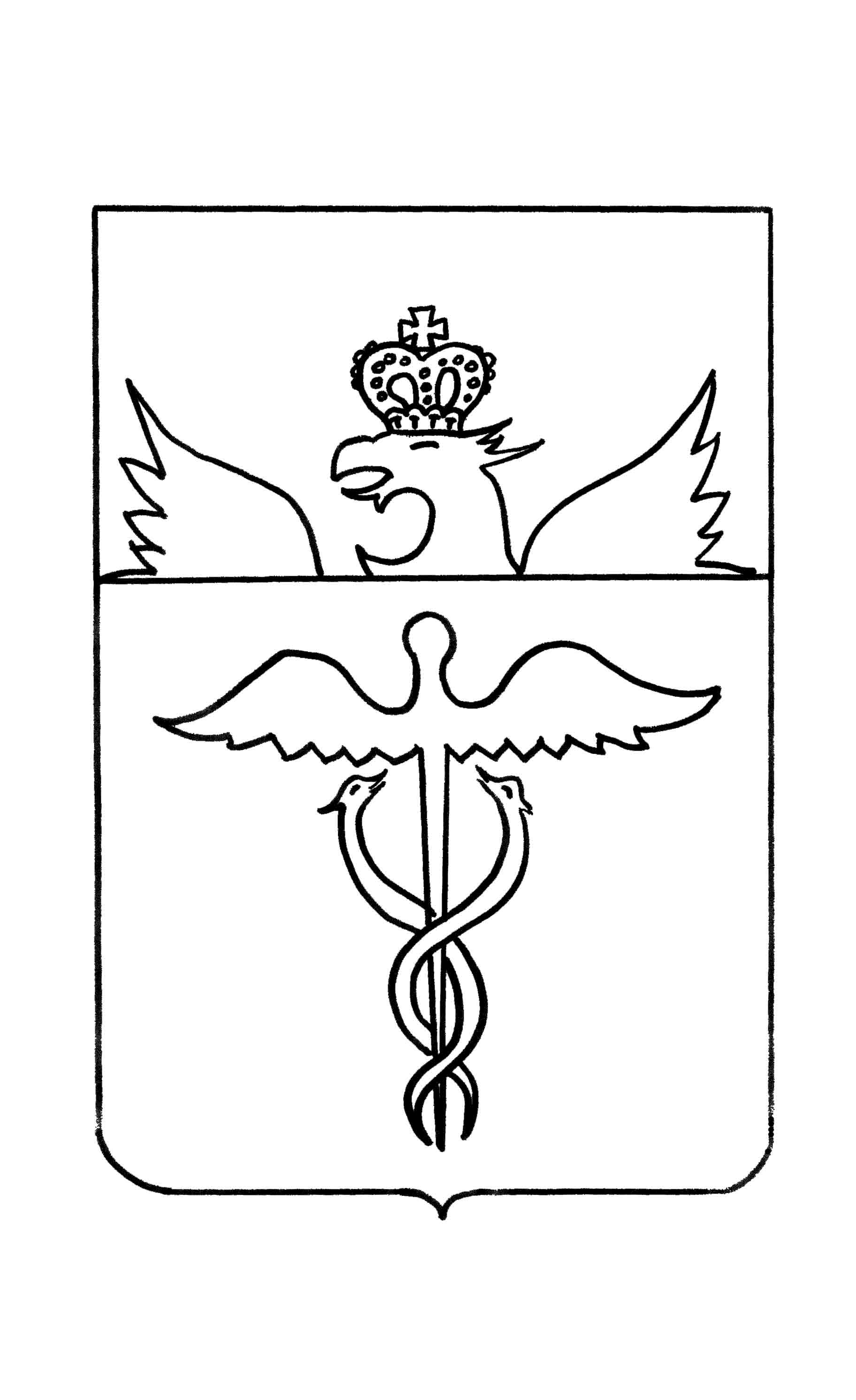 АдминистрацияБутурлиновского городского поселения Бутурлиновского муниципального районаВоронежской областиПостановлениеот 29.03.2021 г. № 120        г. БутурлиновкаО плане работы администрации Бутурлиновского городского поселения на 2 квартал 2021 года	В соответствии с постановлением администрации Бутурлиновского городского поселения от 31.12.2015 г. №882 «О регламенте администрации Бутурлиновского городского поселения Бутурлиновского муниципального района Воронежской области», администрация Бутурлиновского городского поселения ПОСТАНОВЛЯЕТ:Утвердить прилагаемый план работы администрации Бутурлиновского городского поселения на 2 квартал 2021 года.Глава администрации Бутурлиновского городского поселения                                                                          А.В. ГоловковУтвержденпостановлением администрацииБутурлиновского городского поселенияот 29.03.2021 г. № 120ПЛАНработы администрации Бутурлиновского городского поселенияна 2 квартал 2021 года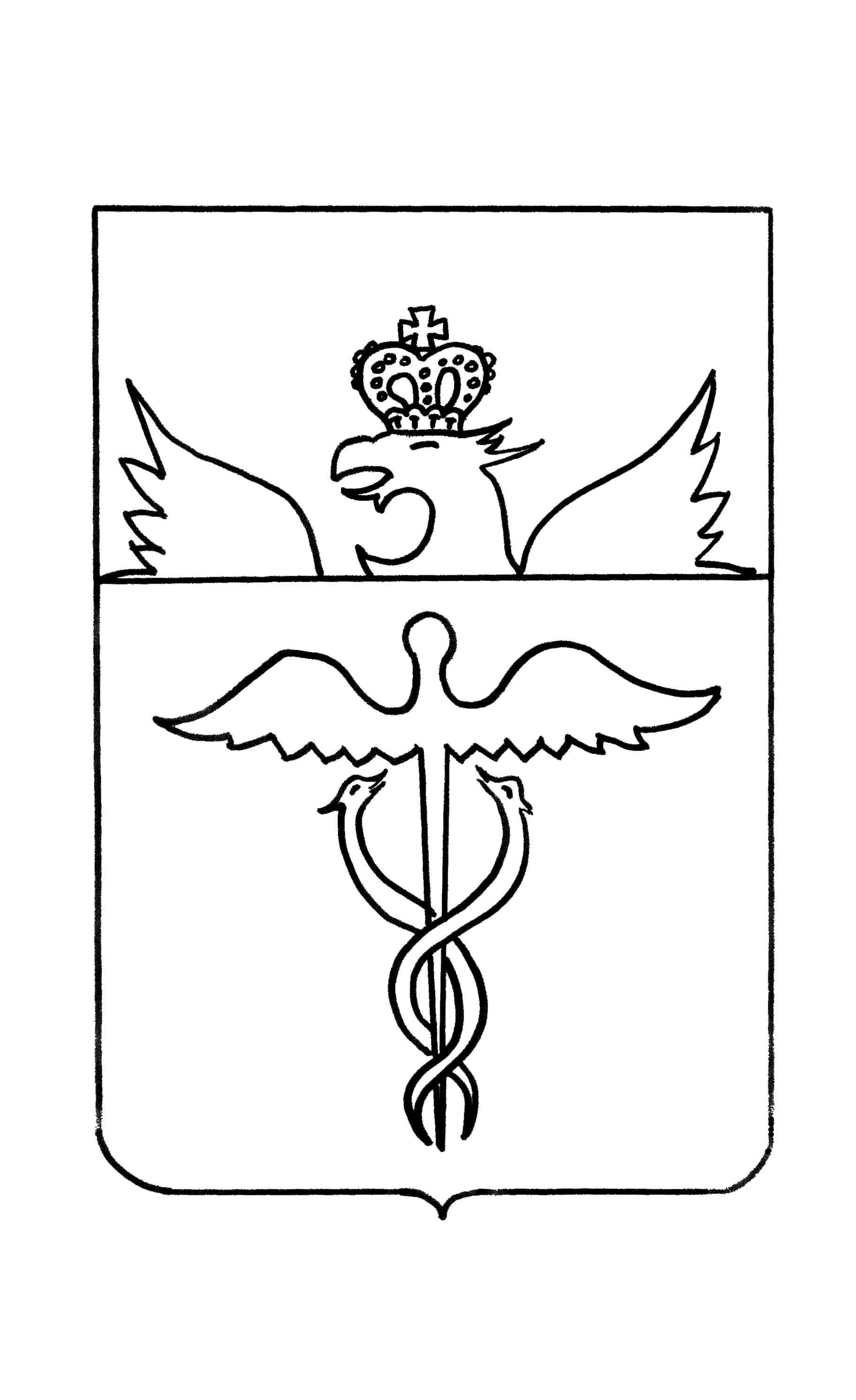 АдминистрацияБутурлиновского городского поселенияБутурлиновского муниципального районаВоронежской областиПостановлениеот 30.03.2021 г. № 121        г. БутурлиновкаО начале приема от населения предложений и об обсуждении с населением предлагаемых мероприятий и функций общественной территории «Центральная часть города Бутурлиновка Воронежской области»В соответствии с Федеральным законом от 06.10.2003 № 131-ФЗ «Об общих принципах организации местного самоуправления в Российской Федерации», на основании постановления правительства Российской Федерации от 07.03.2018 № 237 «Об утверждении Правил предоставления средств государственной поддержки из федерального бюджета бюджетам субъектов Российской Федерации для поощрения муниципальных образований - победителей Всероссийского конкурса лучших проектов создания комфортной городской среды», Устава Бутурлиновского городского поселения Бутурлиновского муниципального района Воронежской области, постановления администрации Бутурлиновского городского поселения Бутурлиновского муниципального района Воронежской области от 01.03.2021 №75 «Об участии во Всероссийском конкурсе лучших проектов создания комфортной городской среды в категории «малые города» в 2021 году», администрация Бутурлиновского городского поселения ПОСТАНОВЛЯЕТ: 1. Начать прием предложений от населения Бутурлиновского городского поселения Бутурлиновского муниципального района Воронежской области о предлагаемых мероприятиях по благоустройству общественной территории «Центральная часть города Бутурлиновка Воронежской области» и обсуждение с населением предлагаемых мероприятий и функций общественной территории в целях участия во Всероссийском конкурсе лучших проектов создания комфортной городской среды в малых городах и исторических поселениях с 01 апреля 2021 года. 2. Установить срок окончания сбора предложений – 27 апреля 2021 года.3. Определить следующие пункты сбора предложений:- на бумажном носителе в пункте сбора предложений по адресу: Воронежская обл., г. Бутурлиновка, пл. Воли, 1, каб. №7, №8 администрации Бутурлиновского городского поселения Бутурлиновского муниципального района Воронежской области;- в электронном виде на адрес электронной почты buturlin.buturl@govvrn.ru;- опрос через анкету горожанина, в том числе на официальном сайте органов местного самоуправления Бутурлиновского городского поселения в информационно-телекоммуникационной сети «Интернет» (https://buturlin-gorod.ru/), интервью с активными гражданами, проектные семинары с представителями разных групп и сообществ горожан. 4. Утвердить форму предоставления предложений о предлагаемых мероприятиях по благоустройству и функциях общественной территории «Центральная часть города Бутурлиновка Воронежской области» в целях участия во Всероссийском конкурсе лучших проектов создания комфортной городской среды согласно приложения к настоящему постановлению.5. Опубликовать настоящее постановление в официальном периодическом печатном издании «Вестник муниципальных правовых актов Бутурлиновского городского поселения Бутурлиновского муниципального района Воронежской области» и разместить на официальном сайте органов местного самоуправления Бутурлиновского городского поселения в информационно-телекоммуникационной сети «Интернет».6. Настоящее постановление вступает в силу с момента принятия.7. Контроль исполнения настоящего постановления возложить на заместителя главы администрации Бутурлиновского городского поселения Е.Н. Буткова.Глава администрации Бутурлиновского городского поселения								А.В. ГоловковПриложение к постановлению администрации Бутурлиновского городского поселения от 30.03.2021 г. № 121Форма предоставления предложенийпредоставления предложений о предлагаемых мероприятиях по благоустройству и функциях общественной территории «Центральная часть города Бутурлиновка Воронежской области» в целях участия во Всероссийском конкурсе лучших проектов создания комфортной городской средыДаю согласие на обработку своих персональных данных.«____»__________2021 г./_________________/___________________/(подпись/расшифровка)АдминистрацияБутурлиновского городского поселенияБутурлиновского муниципального районаВоронежской областиПостановлениеот 30.03.2021 г.    № 124г. БутурлиновкаО назначении аукционаВ соответствии со статьями 39.11, 39.12, 39.18 Земельного кодекса Российской Федерации от 25.10.2001 года № 136-ФЗ, Уставом Бутурлиновского городского поселения Бутурлиновского муниципального района Воронежской области, администрация Бутурлиновского городского поселенияПОСТАНОВЛЯЕТ:1. Провести 05 мая 2021 года в 10 час. 00 мин. в здании администрации Бутурлиновского городского поселения Бутурлиновского муниципального района Воронежской области по адресу: Воронежская область, Бутурлиновский район, город Бутурлиновка, пл. Воли, 1, аукцион, открытый по составу участников и форме подачи заявок, по продаже:Лот № 1:- земельный участок в собственность с кадастровым номером 36:05:0100142:325, площадью 850 (восемьсот пятьдесят) кв. метров, расположенный: Воронежская область, Бутурлиновский муниципальный район, Бутурлиновское городское поселение, г. Бутурлиновка, ул. Парковая, 32, относящийся к категории земель — земли населенных пунктов, с разрешенным использованием — для индивидуального жилищного строительства.2. Утвердить: 2.1. По Лоту № 1:2.1.1. Начальную цену лота, на основании отчета независимого оценщика № 134-20-С от 02.11.2020 г., в сумме 260000 (двести шестьдесят тысяч) рублей 00 копеек.2.1.2. Величину задатка в размере 100% от начальной цены лота в сумме 260000 (двести шестьдесят тысяч) рублей 00 копеек.2.1.3. Величину повышения начальной цены (шаг аукциона) в размере 3% от начальной цены лота в сумме 7800 (семь тысяч восемьсот) рублей 00 копеек.2.2. Срок подачи заявок на участие в аукционе: с 31.03.2021 года по 29.04.2021 года (включительно), заявки принимаются по адресу: Воронежская область, Бутурлиновский район, город Бутурлиновка, пл.  Воли, 1, с 8 час. 00 мин. до 17 час. 00 мин (кроме субботы и воскресенья).2.3. Место и дата подписания протокола рассмотрения заявок на участие в аукционе: Воронежская область, Бутурлиновский район, город Бутурлиновка, пл. Воли, 1, 30 апреля 2021 года.2.4. Место и дата подведения итогов аукциона: Воронежская область, Бутурлиновский район, городБутурлиновка, пл. Воли, 1, 05 мая 2021года.3. Осуществить размещение извещения о проведении аукциона в порядке, установленном уставом Бутурлиновского городского поселения, для официального опубликования (обнародования) муниципальных правовых актов и на официальном сайте Российской Федерации для размещения информации о проведении торгов —www.torgi.gov.ru.4. Контроль за исполнением настоящего постановления возложить на заместителя главы администрации Бутурлиновского городского поселения Е.Н. Буткова.Глава администрацииБутурлиновского городского поселения                                       А.В. Головков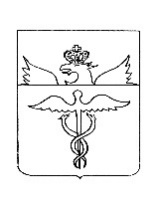 АдминистрацияБутурлиновского городского поселенияБутурлиновского муниципального районаВоронежской областиПостановлениеот 31.03.2021 г.  № 125г. БутурлиновкаО назначении аукционаВ соответствии со статьями 39.11, 39.12 Земельного кодекса Российской Федерации от 25.10.2001 года № 136-ФЗ, Уставом Бутурлиновского городского поселения Бутурлиновского муниципального района Воронежской области, администрация Бутурлиновского городского поселенияПОСТАНОВЛЯЕТ:1. Провести 12 мая 2021 года в 10 час. 00 мин. в здании администрации Бутурлиновского городского поселения Бутурлиновского муниципального района Воронежской области по адресу: Воронежская область, Бутурлиновский район, город Бутурлиновка, пл. Воли, 1, аукцион, открытый по составу участников и форме подачи заявок, по продаже:Лот № 1:– право на заключение договора аренды земельного участка с кадастровым номером 36:05:0100105:553, площадью 1 (один) кв. метров, расположенного: Воронежская область, р-н Бутурлиновский, г. Бутурлиновка, в 40 метрах на юго-запад от жилого дома №79 по ул. Блинова, относящегося к категории земель – земли населенных пунктов, с разрешенным использованием – коммунальное обслуживание, для иных видов использования, характерных для населённых пунктов, сроком на 5 лет.Лот № 2:– право на заключение договора аренды земельного участка с кадастровым номером 36:05:0100102:204, площадью 1 (один) кв. метров, расположенного: Воронежская область, р-н Бутурлиновский, г. Бутурлиновка, в 10 метрах на восток от участка №17 по ул. Блинова, относящегося к категории земель – земли населенных пунктов, с разрешенным использованием – коммунальное обслуживание, сроком на 5 лет.	2. Утвердить: 2.1. По Лоту № 1:2.1.1. Начальную цену лота (ежегодный размер арендной платы), на основании отчета независимого оценщика № 56-21-С от 25.02.2021 г., в сумме 1100 (одна тысяча сто) рублей 00 копеек.2.1.2. Величину задатка в размере 100 % от начальной цены лота в сумме 1100 (одна тысяча сто) рублей 00 копеек.2.1.3. Величину повышения начальной цены (шаг аукциона) в размере 3% от начальной цены лота в сумме 33 (тридцать три) рубля 00 копеек.2.2. По Лоту № 2:2.2.1. Начальную цену лота (ежегодный размер арендной платы), на основании отчета независимого оценщика № 55-21-С от 25.02.2021 г., в сумме 1100 (одна тысяча сто) рублей 00 копеек.2.2.2. Величину задатка в размере 100 % от начальной цены лота в сумме 1100 (одна тысяча сто) рублей 00 копеек.2.2.3. Величину повышения начальной цены (шаг аукциона) в размере 3% от начальной цены лота в сумме 33 (тридцать три) рубля 00 копеек.2.3. Срок подачи заявок на участие в аукционе: с 01.04.2021 года по 06.05.2021 года (включительно), заявки принимаются по адресу: Воронежская область, Бутурлиновский район, город Бутурлиновка, пл.  Воли, 1, с 8 час. 00 мин. до 17 час. 00 мин (кроме субботы и воскресенья).2.4. Место и дата подписания протокола рассмотрения заявок на участие в аукционе: Воронежская область, Бутурлиновский район, город Бутурлиновка, пл. Воли, 1, 07 мая 2021 года.2.5. Место и дата подведения итогов аукциона: Воронежская область, Бутурлиновский район, город Бутурлиновка, пл. Воли, 1, 12 мая 2021 года.3. Осуществить размещение извещения о проведении аукциона в порядке, установленном уставом Бутурлиновского городского поселения, для официального опубликования (обнародования) муниципальных правовых актов и на официальном сайте Российской Федерации для размещения информации о проведении торгов — www.torgi.gov.ru.4. Контроль за исполнением настоящего постановления возложить на заместителя главы администрации Бутурлиновского городского поселения                Е.Н. Буткова.Глава администрацииБутурлиновского городского поселения                        	 А.В. ГоловковСовет народных депутатовБутурлиновского городского поселенияБутурлиновского муниципального районаВоронежской областиР Е Ш Е Н И ЕОт 30.03.2021 г.  № 39         г. БутурлиновкаО внесении изменений в решение Совета народных депутатов Бутурлиновского городского поселения от 28.12.2020 № 27В соответствии с Бюджетным кодексом Российской Федерации, Уставом Бутурлиновского городского поселения Бутурлиновского муниципального района Воронежской области, решением Совета народных депутатов Бутурлиновского городского поселения от 19.02.2016 № 38 «Об утверждении Положения о бюджетном процессе в Бутурлиновском городском поселении Бутурлиновского муниципального района Воронежской области», Совет народных депутатов Бутурлиновского городского поселенияР Е Ш И Л:1. Внести в решение Совета народных депутатов Бутурлиновского городского поселения от 28.12.2020 № 27 «О бюджете Бутурлиновского городского поселения Бутурлиновского муниципального района Воронежской области на 2021 год и на плановый период 2022 и 2023 годов» следующие изменения:1.1. в части 1.1 статьи 1 «Основные характеристики бюджета Бутурлиновского городского поселения Бутурлиновского муниципального района Воронежской области на 2021 год и на плановый период 2022 и 2023 годов»: 1.1.1. в пункте 1):а) слова «в сумме 236 131,97 тыс. рублей, в том числе безвозмездные поступления  в   сумме    155 150,97 тыс. рублей»  заменить с  ловами    «в    сумме 313659,46 тыс. рублей,   в    том    числе     безвозмездные    поступления   в сумме 221 678,45»; б) абзац шестой изложить в следующей редакции: «- субсидии бюджетам городских поселений на реализацию программ формирования современной городской среды в сумме 54 216,9 тыс. рублей;- прочие субсидии бюджетам городских поселений в сумме 44 086,4 тыс. рублей;- иные межбюджетные трансферты в сумме 50,0 тыс. рублей;- прочие межбюджетные трансферты в сумме 120 523,15 тыс. рублей»;1.1.2. в пункте 2) слова «в сумме 247 431,97 тыс. рублей» заменить словами «в сумме 325 344,30 тыс. рублей»;1.2. приложение 1 «Источники внутреннего финансирования дефицита бюджета Бутурлиновского городского поселения на 2021 год и на плановый период 2022 и 2023 годов» изложить в редакции согласно приложению 1 к настоящему решению.1.3. приложение 2 «Поступление доходов бюджета Бутурлиновского городского поселения по кодам видов доходов, подвидов доходов на 2021 год и на плановый период 2022 и 2023 годов» изложить в редакции согласно приложению 2 к настоящему решению.1.4. приложение 8 «Ведомственная структура расходов бюджета Бутурлиновского городского поселения на 2021 год и на плановый период 2022 и 2023 годов» изложить в редакции согласно приложению 3 к настоящему решению.1.5. приложение 9 «Распределение бюджетных ассигнований по разделам, подразделам, целевым статьям (муниципальным программам Бутурлиновского городского поселения), группам видов расходов классификации расходов бюджета Бутурлиновского городского поселения на 2021 год и на плановый период 2022 и 2023 годов» изложить в редакции согласно приложению 4 к настоящему решению.1.6. приложение 10 «Распределение бюджетных ассигнований по целевым статьям (муниципальным программам Бутурлиновского городского поселения), группам видов расходов, разделам, подразделам классификации расходов бюджета Бутурлиновского городского поселения на 2021 год и на плановый период 2022 и 2023 годов» изложить в редакции согласно приложению 5 к настоящему решению.1.7. приложение 12 «Муниципальный дорожный фонд  Бутурлиновского городского  поселения	Бутурлиновского муниципального района Воронежской области на 2021  год и на плановый период 2022 и 2023 годов» изложить в редакции согласно приложению 6 к настоящему решению.2. Опубликовать настоящее решение в официальном периодическом печатном издании «Вестник муниципальных правовых актов Бутурлиновского городского поселения Бутурлиновского муниципального района Воронежской области» и разместить на официальном сайте органов местного самоуправления Бутурлиновского городского поселения Бутурлиновского муниципального района Воронежской области в информационно-телекоммуникационной сети «Интернет».3. Контроль за исполнением настоящего решения возложить на постоянную комиссию Совета народных депутатов по бюджету, налогам, финансам и предпринимательству.Глава Бутурлиновскогогородского поселения						Е. Н. КоржоваПриложение 1к решению Совета народных депутатовБутурлиновского городского поселенияот 30.03.2021 г. № 39Источники внутреннего финансирования дефицита бюджета Бутурлиновского городского поселения на 2021 год и на плановый период 2022 и 2023 годов 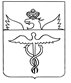 Совет народных депутатовБутурлиновского городского поселенияБутурлиновского муниципального районаВоронежской областиР Е Ш Е Н И Еот 30.03.2021 № 40г. БутурлиновкаО внесении изменений в Положение о бюджетном процессе в Бутурлиновском городском поселении Бутурлиновского муниципального района Воронежской области, утвержденное решением Совета народных депутатов Бутурлиновского городского поселения от 19.02.2016 № 38В соответствии со ст. 31 Бюджетного кодекса Российской Федерации, ст. 52 Федерального закона от 06.10.2003 № 131-ФЗ «Об общих принципах организации местного самоуправления в Российской Федерации», в целях приведения нормативного правового акта Бутурлиновского городского поселения в соответствие требованиям действующего законодательства, Совет народных депутатов Бутурлиновского городского поселенияР Е Ш И Л:1. Внести в Положение о бюджетном процессе в Бутурлиновском городском поселении Бутурлиновского муниципального района Воронежской области, утвержденное решением Совета народных депутатов Бутурлиновского городского поселения от 19.02.2016 № 38, следующие изменения:1.1. статью 40 раздела V «Составление проекта бюджета Бутурлиновского городского поселения» изложить в следующей редакции:«40. Прогнозирование доходов бюджета Бутурлиновского городского поселения 40.1. Доходы бюджета Бутурлиновского городского поселения прогнозируются на основе прогноза социально-экономического развития Бутурлиновского городского поселения, действующего на день внесения проекта решения о бюджете в Совет народных депутатов Бутурлиновского городского поселения, а также принятого на указанную дату и вступающего в силу в очередном финансовом году и плановом периоде законодательства о налогах и сборах и бюджетного законодательства Российской Федерации и законодательства Российской Федерации, законов субъектов Российской Федерации и муниципальных правовых актов Совета народных депутатов Бутурлиновского городского поселения, устанавливающих неналоговые доходы бюджета городского поселения.40.2. Положения решений Совета народных депутатов Бутурлиновского городского поселения, приводящих к изменению общего объема доходов бюджета поселения и принятых после внесения решения о бюджете на рассмотрение в Совет народных депутатов Бутурлиновского городского послания, учитываются в очередном финансовом году при внесении изменений в бюджет на текущий финансовый год и плановый период в части показателей текущего финансового года.»;1.2. в разделе VII «Исполнение бюджета Бутурлиновского городского поселения»: 1.2.1. часть 51.3 статьи 51 изложить в следующей редакции:«51.3. Казначейское обслуживание исполнения бюджета Бутурлиновского городского поселения осуществляется Федеральным казначейством.Для казначейского обслуживания исполнения бюджета Бутурлиновского городского поселения в Федеральном казначействе с учетом положений статьи 38.2 Бюджетного Кодекса РФ открываются единые счета бюджетов, через которые осуществляются все операции по исполнению бюджетов.»;1.2.2. часть 53.1 статьи 53 изложить в следующей редакции:«53.1. Под кассовым планом бюджета Бутурлиновского городского поселения понимается прогноз поступлений в бюджет поселения и перечислений из бюджета поселения в текущем финансовом году в целях определения прогнозного состояния единого счета бюджета поселения, включая временный кассовый разрыв и объем временно свободных средств.»;1.2.3. в части 53.4 статьи 53 слова «кассовых выплат» заменить словом «перечислений».2. Опубликовать настоящее решение в официальном периодическом печатном издании «Вестник муниципальных правовых актов Бутурлиновского городского поселения Бутурлиновского муниципального района Воронежской области» и разместить на официальном сайте органов местного самоуправления Бутурлиновского городского поселения Бутурлиновского муниципального района Воронежской области в информационно-телекоммуникационной сети «Интернет».3. Настоящее решение вступает в силу с момента опубликования.Глава Бутурлиновского городского поселения								Е.Н. КоржоваСовет народных депутатовБутурлиновского городского поселенияБутурлиновского муниципального районаВоронежской областиР Е Ш Е Н И Еот 30.03.2021 г. № 42           г. БутурлиновкаОб отмене решения Совета народных депутатов Бутурлиновского городского поселения Бутурлиновского муниципального района Воронежской области от 31.03.2016 № 49 «Об утверждении Положения о порядке представления лицами, замещающими муниципальные должности в Бутурлиновском городском поселении Бутурлиновского муниципального района Воронежской области, сведений о доходах, расходах, об имуществе и обязательствах имущественного характера»Рассмотрев протест прокуратуры Бутурлиновского района от 31.01.2021 №2-1-2021/94, в целях приведения правовых актов Бутурлиновского городского поселения в соответствие с действующим законодательством, Совет народных депутатов Бутурлиновского городского поселенияРЕШИЛ:1. Отменить следующие решения Совета народных депутатов Бутурлиновского городского поселения Бутурлиновского муниципального района Воронежской области:- от 31.03.2016 № 49 «Об утверждении Положения о порядке представления лицами, замещающими муниципальные должности в Бутурлиновском городском поселении Бутурлиновского муниципального района Воронежской области, сведений о доходах, расходах, об имуществе и обязательствах имущественного характера»;- от 24.08.2017 № 117 «О внесении изменений в решение Совета народных депутатов Бутурлиновского городского поселения от 31.03.2016 г. №49».2. Настоящее решение опубликовать в официальном периодическом печатном издании «Вестник муниципальных правовых актов Бутурлиновского городского поселения Бутурлиновского муниципального района Воронежской области» и разместить на официальном сайте органов местного самоуправления Бутурлиновского городского поселения в информационно-телекоммуникационной сети «Интернет».3. Решение вступает в силу со дня его официального опубликования.Глава Бутурлиновскогогородского поселения                                                                        Е.Н. КоржоваСовет народных депутатовБутурлиновского городского поселенияБутурлиновского муниципального районаВоронежской областиР Е Ш Е Н И Еот 30.03.2021 г. № 43           г. Бутурлиновка     Об утверждении Положения о порядке назначения и проведения опроса, собрания и конференции граждан (собрания делегатов) в целях отбора и формирования проектов для участия в конкурсном отборе проектов по поддержке местных инициатив и отборе практик гражданских инициатив на территории Бутурлиновского городского поселения Бутурлиновского муниципального района Воронежской области в рамках развития инициативного бюджетированияВ соответствии со статьями 26.1, 29, 30, 31 Федерального закона от 06.10.2003 № 131-ФЗ «Об общих принципах организации местного самоуправления в Российской Федерации», Уставом Бутурлиновского городского поселения Бутурлиновского муниципального района Воронежской области, в целях отбора и формирования проектов для участия Бутурлиновского городского поселения Бутурлиновского муниципального района Воронежской области в конкурсном отборе проектов по поддержке местных инициатив и отборе практик гражданских инициатив в рамках развития инициативного бюджетирования, Совет народных депутатов Бутурлиновского городского поселенияРЕШИЛ:1. Утвердить прилагаемое Положение о порядке назначения и проведения опроса, собрания и конференции граждан (собрания делегатов) в целях отбора и формирования проектов для участия в конкурсном отборе проектов по поддержке местных инициатив и отборе практик гражданских инициатив на территории Бутурлиновского городского поселения Бутурлиновского муниципального района Воронежской области в рамках развития инициативного бюджетирования.2. Опубликовать настоящее решение в официальном периодическом печатном издании «Вестник муниципальных правовых актов Бутурлиновского городского поселения Бутурлиновского муниципального района Воронежской области» и разместить на официальном сайте органов местного самоуправления Бутурлиновского городского поселения Бутурлиновского муниципального района Воронежской области в информационно-телекоммуникационной сети «Интернет».3. Настоящее решение вступает в силу с момента его официального опубликования и распространяет свое действие на правоотношения, возникшие с 01.01.2021 года.Глава Бутурлиновскогогородского поселения                                                                          Е.Н. КоржоваУтверждено решением Совета народных депутатов Бутурлиновского городского поселения от 30.03.2021 г. № 43ПОЛОЖЕНИЕО ПОРЯДКЕ НАЗНАЧЕНИЯ И ПРОВЕДЕНИЯ ОПРОСА, СОБРАНИЯ И КОНФЕРЕНЦИИ ГРАЖДАН (СОБРАНИЯ ДЕЛЕГАТОВ) В ЦЕЛЯХ ОТБОРА И ФОРМИРОВАНИЯ ПРОЕКТОВ ДЛЯ УЧАСТИЯ В КОНКУРСНОМ ОТБОРЕ ПРОЕКТОВ ПО ПОДДЕРЖКЕ МЕСТНЫХ ИНИЦИАТИВ И ОТБОРЕ ПРАКТИК ГРАЖДАНСКИХ ИНИЦИАТИВ НА ТЕРРИТОРИИ БУТУРЛИНОВСКОГО ГОРОДСКОГО ПОСЕЛЕНИЯ БУТУРЛИНОВСКОГО МУНИЦИПАЛЬНОГО РАЙОНА ВОРОНЕЖСКОЙ ОБЛАСТИ В РАМКАХ РАЗВИТИЯ ИНИЦИАТИВНОГО БЮДЖЕТИРОВАНИЯ1. Общие положения1.1. Настоящее Положение о порядке назначения и проведения опроса, собрания и конференции граждан (собрания делегатов) в целях отбора и формирования проектов для участия в конкурсном отборе проектов по поддержке местных инициатив и отборе практик гражданских инициатив на территории Бутурлиновского городского поселения Бутурлиновского муниципального района Воронежской области в рамках развития инициативного бюджетирования (далее – Положение) разработано в соответствии со статьями 26.1, 29, 30, 31 Федерального закона от 06.10.2003 № 131-ФЗ «Об общих принципах организации местного самоуправления в Российской Федерации», Уставом Бутурлиновского городского поселения Бутурлиновского муниципального района Воронежской области и устанавливает порядок назначения и проведения опроса, собрания и конференции граждан (собрания делегатов) в целях отбора и формирования проектов для участия Бутурлиновского городского поселения Бутурлиновского муниципального района Воронежской области в конкурсном отборе проектов по поддержке местных инициатив и отборе практик гражданских инициатив в рамках развития инициативного бюджетирования.1.2. Опросы, собрания и конференции граждан (собрания делегатов) в целях отбора и формирования проектов для участия в конкурсном отборе проектов по поддержке местных инициатив и отборе практик гражданских инициатив на территории Бутурлиновского городского поселения Бутурлиновского муниципального района Воронежской области в рамках развития инициативного бюджетирования (далее - опросы, собрания, конференции граждан (собрания делегатов)) проводятся по инициативе населения Бутурлиновского городского поселения и органов местного самоуправления Бутурлиновского городского поселения (далее - инициаторы опроса, собрания, конференции граждан (собрания делегатов)).1.3. Результаты опроса, собрания, конференции граждан (собрания делегатов) носят для органов местного самоуправления и должностных лиц местного самоуправления муниципального образования рекомендательный характер.1.4. Опросы, собрания, конференции граждан (собрания делегатов) могут проводиться как на всей территории Бутурлиновского городского поселения, так и на его части.1.5. Выступать в поддержку проведения опроса, собрания, конференции граждан (собрания делегатов), участвовать в опросах, собраниях, конференциях граждан (собраниях делегатов), а также в выборе делегатов на конференцию граждан (собрание делегатов) имеют право граждане Российской Федерации, достигшие шестнадцатилетнего возраста, проживающие на территории Бутурлиновского городского поселения, в пределах которой проводится опрос, собрание, конференция граждан (собрание делегатов) (далее по тексту - участники опроса, собрания, конференции граждан (собрания делегатов)).Иностранные граждане, постоянно или преимущественно проживающие на территории муниципального образования, обладают при осуществлении местного самоуправления правами в соответствии с международными договорами Российской Федерации и действующим законодательством.1.6. Участие в опросе, собрании, конференции граждан (собрании делегатов) является свободным и добровольным. В ходе опроса, собрания, конференции граждан (собрания делегатов) никто не может быть принужден к выражению своего мнения и убеждений или отказу от них.1.7. Жители муниципального образования участвуют в опросе, собрании, конференции граждан (собрании делегатов) на равных основаниях. Каждый участник обладает одним голосом и участвует в опросе, собрании, конференции граждан (собрании делегатов) непосредственно.Ограничения прав граждан на участие в опросе, собрании, конференции граждан (собрании делегатов) в зависимости от пола, расы, национальности, происхождения, имущественного или должностного положения, отношения убеждений, принадлежности к общественным объединениям, а также других обстоятельств запрещаются.2. Порядок назначения опроса, собрания, конференции граждан (собрания делегатов)2.1. Опросы, собрания, конференции граждан (собрания делегатов), проводимые по инициативе населения назначаются решением Совета народных депутатов Бутурлиновского городского поселения, проводимые по инициативе органов местного самоуправления Бутурлиновского городского поселения - правовыми актами соответствующих органов местного самоуправления Бутурлиновского городского поселения. 2.2. В муниципальном правовом акте о назначении опроса, собрания, конференции граждан (собрания делегатов) указываются:- вопросы, выносимые на обсуждение; - дата, время и место проведения опроса, собрания, конференции граждан (собрания делегатов), определяемые с учетом пожеланий инициаторов проведения опроса, собрания, конференции граждан (собрания делегатов); - территория, на которой будут проводиться опрос, собрание, конференция граждан (собрание делегатов), в случае, если они проводятся на части Бутурлиновского городского поселения; - иные сведения, необходимые для проведения опроса, собрания, конференции граждан (собрания делегатов).2.3. С инициативой о проведении опроса, собрания, конференции граждан (собрания делегатов) от населения Бутурлиновского городского поселения вправе выступить инициативная группа граждан численностью не менее 5 человек.В поддержку проведения опроса, собрания, конференции граждан (собрания делегатов) на территории Бутурлиновского городского поселения инициативная группа должна собрать не менее 3% подписей граждан, проживающих на территории Бутурлиновского городского поселения.В поддержку проведения опроса, собрания, конференции граждан (собрания делегатов) на части территории Бутурлиновского городского поселения инициативная группа должна собрать не менее 3% подписей граждан, проживающих на территории, на которой планируется проведение опроса, собрания, конференции граждан (собрания делегатов).2.3.1. Для назначения опроса, собрания, конференции граждан (собрания делегатов) инициативная группа не менее чем за 10 (десять) дней до планируемой даты проведения опроса, собрания, конференции граждан (собрания делегатов) обращается в Совет народных депутатов Бутурлиновского городского поселения с соответствующим письменным заявлением. В заявлении указываются вопросы, выносимые на обсуждение, с обоснованием необходимости их обсуждения, ориентировочные сроки проведения опроса, собрания, конференции граждан (собрания делегатов), территория, на которой планируется проведение опроса, собрания, конференции граждан (собрания делегатов), фамилия, имя, отчество, адрес места жительства каждого члена инициативной группы, контактные телефоны уполномоченного представителя инициативной группы.К заявлению прилагаются подписные листы, в которых указываются следующие данные о гражданах, поддержавших инициаторов проведения опроса, собрания, конференции граждан (собрания делегатов): фамилия, имя, отчество и адрес места жительства. Все данные о гражданах должны быть заверены их личной подписью, проставленной в подписном листе вместе с датой визирования. В подписном листе указываются вопросы, выносимые на рассмотрение. Подписной лист удостоверяется уполномоченным представителем инициативной группы по проведению опроса, собрания, конференции граждан (собрания делегатов), осуществляющим сбор подписей, с указанием его фамилии, имени, отчества, адреса места жительства и даты подписания подписного листа (приложение 1 к настоящему Положению).2.3.2. Совет народных депутатов Бутурлиновского городского поселения не позднее чем в недельный срок со дня поступления инициативы о назначении опроса, собрания, конференции граждан (собрания делегатов), с участием инициатора проведения опроса, собрания, конференции граждан (собрания делегатов), рассматривает инициативу на заседании Совета народных депутатов Бутурлиновского городского поселения и принимает одно из следующих решений: - о назначении опроса, собрания, конференции граждан (собрания делегатов);- об отклонении инициативы о назначении опроса, собрания, конференции граждан (собрания делегатов).2.3.3. Совет народных депутатов Бутурлиновского городского поселения принимает мотивированное решение об отклонении инициативы о назначении опроса, собрания, конференции граждан (собрания делегатов) в случае, если:- вопросы, выносимые на обсуждение, не относятся к вопросам местного значения;- вопросы, выносимые на обсуждение, направлены на пропаганду или агитацию, возбуждающую социальную, расовую, национальную или религиозную ненависть и вражду, а также на пропаганду социального, расового, национального, религиозного или языкового превосходства;- представленные документы не соответствуют требованиям настоящего Положения, предъявляемым к содержанию и оформлению документов, численному составу инициативной группы, количеству собранных в поддержку инициативы проведения опроса, собрания, конференции граждан (собрания делегатов) подписей граждан;- если предложенный для обсуждения вопрос или аналогичный вопрос в течение 1 года до дня поступления в Совет народных депутатов Бутурлиновского городского поселения письменного заявления инициативной группы о назначении опроса, собрания, конференции граждан (собрания делегатов) уже обсуждался на другом собрании или конференции граждан (собрании делегатов).2.3.4. О решении, принятом по итогам рассмотрения инициативы населения о назначении проведения опроса, собрания, конференции граждан (собрания делегатов), Совет народных депутатов Бутурлиновского городского поселения официально в письменной форме информирует представителей инициативной группы в трехдневный срок со дня принятия решения.2.3.5. Решение об отклонении инициативы населения о назначении опроса, собрания, конференции граждан (собрания делегатов) может быть обжаловано заинтересованными лицами в суд.3. Оповещение населения о проведении опроса, собрания, конференции граждан (собрания делегатов)3.1. Оповещение населения о проведении опроса, собрания, конференции граждан (собрания делегатов) и вопросах, вносимых на обсуждение, осуществляется инициатором проведения опроса, собрания, конференции граждан (собрания делегатов) путем размещения информации на официальном сайте органов местного самоуправления Бутурлиновского городского поселения, а также в официальных средствах массовой информации. 3.2. Оповещение осуществляется заблаговременно, но не позднее, чем за 3 (три) дня до дня проведения опроса, собрания, конференции граждан (собрания делегатов).4. Порядок проведения опроса граждан и установления его результатов 4.1. При проведении опроса граждан для выявления мнения жителей используются опросные листы.4.2. Опросный лист должен содержать:- реквизиты правового акта органа местного самоуправления Бутурлиновского городского поселения о назначении опроса граждан;- дату проведения опроса граждан;- графы для указания фамилии, имени, отчества и места жительства участника опроса;- формулировку вопроса, предлагаемого при проведении опроса;- варианты волеизъявления голосующего словами «За» или «Против».4.3. При вынесении на опрос нескольких вопросов они включаются в один опросный лист, последовательно нумеруются и отделяются друг от друга горизонтальными линиями.4.4. Опросный лист должен содержать разъяснение о порядке его заполнения.4.5. Форма опросного листа устанавливается правовым актом органа местного самоуправления Бутурлиновского городского поселения о назначении опроса.4.6. Опрос проводится путем заполнения опросного листа в сроки и время, установленные правовым актом органа местного самоуправления Бутурлиновского городского поселения о назначении опроса граждан.4.7. В день, следующий за днем окончания опроса, подсчитываются его результаты, которые подлежат официальному опубликованию (обнародованию) в средствах массовой информации не позднее чем в 10-дневный срок со дня проведения опроса.5. Условия проведения конференции граждан (собрания делегатов) и порядок выбора делегатов5.1. Конференция граждан (собрание делегатов) может проводиться по решению инициатора в случаях вынесения им вопросов (вопроса) для обсуждения населением на всей территории Бутурлиновского городского поселения. На части территории Бутурлиновского городского поселения конференция граждан (собрание делегатов) может проводиться по решению инициатора в случае, если число граждан, проживающих на данной территории, не превышает 1000 человек. 5.2. Норма представительства делегатов на конференцию граждан (собрание делегатов) устанавливается инициатором ее проведения с учетом численности жителей, имеющих право на участие в конференции граждан (собрании делегатов). Один делегат может представлять интересы не более 500 граждан при проведении конференции граждан (собрания делегатов) на всей территории Бутурлиновского городского поселения, а при проведении конференции граждан (собрания делегатов) на части территории Бутурлиновского городского поселения - не более 300 граждан.5.3. Выборы делегатов на конференцию граждан (собрание делегатов) проводятся на собраниях жителей либо путем сбора подписей жителей. Представители органов местного самоуправления вправе принимать участие в организации и проведении данных собраний. Делегаты на конференции избираются по территориальному принципу - от подъезда многоквартирного жилого дома, многоквартирного жилого дома, группы жилых домов, жилого микрорайона, одной, нескольких улиц или их частей, иных территорий проживания граждан.5.4. Выборы делегатов на конференцию граждан (собрание делегатов), осуществляемые путем сбора подписей жителей, проводятся в форме сбора подписей в подписных листах (приложение 2 к настоящему Положению). По инициативе жителей, от которых выдвигаются делегаты на конференцию граждан (собрание делегатов), в соответствии с установленной нормой представительства в подписной лист вносится предлагаемая кандидатура. Жители, поддерживающие данную кандидатуру, расписываются в подписном листе. Если жители выдвигают альтернативную кандидатуру, то подписной лист заполняется на каждую из предлагаемых кандидатур.5.5. Подсчет подписей в подписных листах осуществляется инициатором проведения конференции граждан (собрания делегатов). Избранным считается делегат, набравший наибольшее количество голосов от числа принявших участие в выборах. Итоги подсчета указываются в протоколе конференции граждан (собрания делегатов), подписываемом инициатором проведения конференции граждан (собрания делегатов).6. Регистрация участников и правомочность собрания и конференции граждан (собрания делегатов)6.1. Перед открытием собрания, конференции граждан (собрания делегатов) инициаторами проведения собрания, конференции граждан (собрания делегатов) осуществляется регистрация участников собрания, конференции граждан (собрания делегатов) и приглашенных лиц, а также подсчет зарегистрированных участников собрания, конференции граждан (собрания делегатов). При регистрации участников и приглашенных указываются их фамилия, имя, отчество, адрес места жительства. Итоги подсчета зарегистрированных участников собрания, конференции граждан (собрания делегатов) отражаются в протоколе собрания, конференции граждан (собрания делегатов).6.2. Собрание граждан считается правомочным, если в нем принимает участие не менее 1/3 жителей соответствующей территории Бутурлиновского городского поселения, на которой проводится собрание.6.3. Конференция граждан (собрание делегатов) считается правомочной, если в ней принимает участие не менее половины избранных делегатов, представляющих интересы жителей соответствующей территории Бутурлиновского городского поселения, на которой проводится конференция граждан (собрание делегатов).7. Порядок проведения собрания и конференции граждан (собрания делегатов)7.1. Собрание, конференция граждан (собрание делегатов) открывается одним из членов инициативной группы граждан в случае проведения собрания, конференции граждан (собрания делегатов) по инициативе населения Бутурлиновского городского поселения.7.2. Собрание, конференция граждан (собрание делегатов), проводимые по инициативе органов местного самоуправления Бутурлиновского городского поселения, открываются руководителем соответствующего органа местного самоуправления Бутурлиновского городского поселения либо уполномоченным им лицом. 7.3. Для ведения собрания, конференции граждан (собрания делегатов) из числа участников собрания, конференции граждан (собрания делегатов), имеющих право на голосование, избираются председатель и секретарь собрания, конференции граждан (собрания делегатов), а также счетная комиссия. 7.4. Секретарем собрания, конференции граждан (собрания делегатов) ведется протокол, в котором указываются дата и место проведения собрания, конференции граждан (собрания делегатов), количество участников с правом решающего голоса и количество приглашенных лиц, повестка дня, содержание выступлений, предложения выступающих, результаты голосования по внесенным предложениям и решения в целом по каждому обсуждаемому вопросу. Протокол собрания, конференции граждан (собрания делегатов) подписывается председателем и секретарем собрания, конференции граждан (собрания делегатов).7.5. Итоги собрания, конференции граждан (собрания делегатов) оформляются секретарем собрания, конференции граждан (собрания делегатов) в виде выписок из протокола по каждому рассмотренному вопросу, заверяемых подписью председателя собрания, конференции граждан (собрания делегатов).7.6. Протокол собрания, конференции граждан (собрания делегатов) и выписки из протокола передаются в течение 5 дней со дня проведения собрания, конференции граждан (собрания делегатов) в орган местного самоуправления Бутурлиновского городского поселения, по инициативе которого они проводились.7.7. Решения собрания, конференции граждан (собрания делегатов) принимаются большинством голосов участников собрания, конференции граждан (собрания делегатов), обладающих правом решающего голоса. Подсчет голосов осуществляется избранной счетной комиссией.7.8. Решения собрания, конференции граждан (собрания делегатов), принятые в виде обращения к органам местного самоуправления Бутурлиновского городского поселения или должностным лицам местного самоуправления, подлежат обязательному рассмотрению органами местного самоуправления и должностными лицами местного самоуправления, к компетенции которых отнесено решение содержащихся в обращении вопросов. Письменный ответ по существу принятого решения направляется представителям инициативной группы.7.9. Итоги проведения собрания, конференции граждан (собрания делегатов) подлежат официальному опубликованию (обнародованию) в средствах массовой информации не позднее чем в 10-дневный срок со дня проведения собрания, конференции граждан (собрания делегатов).8. Материальное обеспечение проведения опроса, собрания и конференции граждан (собрания делегатов)8.1. Расходы, связанные с подготовкой и проведением опроса, собрания, конференции граждан (собрания делегатов), осуществляются за счет средств бюджета Бутурлиновского городского поселения в случае, если инициаторами проведения опроса, собрания, конференции граждан (собрания делегатов) являются органы местного самоуправления Бутурлиновского городского поселения.8.2. Расходы, связанные с подготовкой и проведением опроса, собрания, конференции граждан (собрания делегатов) по инициативе населения Бутурлиновского городского поселения, осуществляются за счет средств инициативной группы граждан. 8.3. Органы местного самоуправления Бутурлиновского городского поселения оказывают содействие инициативной группе граждан в предоставлении помещений для проведения опроса, собрания, конференции граждан (собрания делегатов). Приложение 1к Положению о порядке назначения и проведения опроса, собрания и конференции граждан (собрания делегатов) в целях отбора и формирования проектов для участия в конкурсном отборе проектов по поддержке местных инициатив и отборе практик гражданских инициатив на территории Бутурлиновского городского поселения Бутурлиновского муниципального района Воронежской области в рамках развития инициативного бюджетированияПодписной листк заявлению о проведении опроса, собрания, конференции граждан (собрания делегатов)«____» ________________ 20___ г.Мы, нижеподписавшиеся, поддерживаем инициаторов проведения опроса, конференции граждан (собрания делегатов) ________________________________________________________________________________________________________________________________________(указываются вопросы, выносимые на рассмотрение)Подписной лист удостоверяю:Уполномоченный представитель инициативной группы по проведению опроса, собрания, конференции граждан (собрания делегатов)______________________________________________________________________________________________________________________________________(Ф.И.О., адрес места жительства, уполномоченного представителя инициативной группы, осуществлявшего сбор подписей, дата подписания)Приложение 2к Положению о порядке назначения и проведения опроса, собрания и конференции граждан (собрания делегатов) в целях отбора и формирования проектов для участия в конкурсном отборе проектов по поддержке местных инициатив и отборе практик гражданских инициатив на территории Бутурлиновского городского поселения Бутурлиновского муниципального района Воронежской области в рамках развития инициативного бюджетированияПодписной лист по выбору делегатов на конференцию граждан (собрание делегатов)____________________________________________________________________(дата и место проведения конференции граждан (собрания делегатов)____________________________________________________________________(территория, на которой проводится конференция граждан (собрание делегатов)Мы, нижеподписавшиеся, поддерживаем кандидатуру ____________________________________________________________________________________(Ф.И.О., адрес проживания, дата рождения)для избрания делегатом на конференцию граждан (собрание делегатов) по вопросу _____________________________________________________________________________________________________________________________(формулировка вопроса (вопросов)Подписной лист удостоверяю:Уполномоченный представитель инициативной группы по выбору делегатов на конференцию граждан______________________________________________________________________________________________________________________________________(Ф.И.О., адрес места жительства, уполномоченного представителяинициативной группы, осуществлявшего сбор подписей, дата подписания)Совет народных депутатовБутурлиновского городского поселенияБутурлиновского муниципального районаВоронежской областиР Е Ш Е Н И Еот 30.03.2021 № 44г. БутурлиновкаО внесении изменений в решение Совета народных депутатов Бутурлиновского городского поселения Бутурлиновского муниципального района Воронежской области от 14.05.2012 №133 «Об утверждении положения о порядке размещения нестационарных торговых объектов на территории Бутурлиновского городского поселения»В соответствии с Федеральными законами от 06.10.2003 № 131-ФЗ «Об общих принципах организации местного самоуправления в Российской Федерации», от 28.12.2009 № 381-ФЗ «Об основах государственного регулирования торговой деятельности в Российской Федерации», Совет народных депутатов Бутурлиновского городского поселенияР Е Ш И Л:1. Внести в решение Совета народных депутатов Бутурлиновского городского поселения Бутурлиновского муниципального района Воронежской области от 14.05.2012 №133 «Об утверждении положения о порядке размещения нестационарных торговых объектов на территории Бутурлиновского городского поселения» изменения, исключив в пункте 8.4 раздела 8 Положения о порядке размещения нестационарных торговых объектов на территории Бутурлиновского городского поселения, являющегося приложением №1 к решению, слова «от 12.04.2016 г № 300».2. Опубликовать настоящее решение в официальном периодическом печатном издании «Вестник муниципальных правовых актов Бутурлиновского городского поселения Бутурлиновского муниципального района Воронежской области» и разместить на официальном сайте органов местного самоуправления Бутурлиновского городского поселения Бутурлиновского муниципального района Воронежской области в информационно-телекоммуникационной сети «Интернет».3. Настоящее решение вступает в силу с момента опубликования.Глава Бутурлиновского городского поселения								Е.Н. Коржова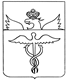 Совет народных депутатовБутурлиновского городского поселенияБутурлиновского муниципального районаВоронежской областиР Е Ш Е Н И Е от 30.03.2021 г. № 45         г. БутурлиновкаОб исполнении бюджета Бутурлиновского городского поселения Бутурлиновского муниципального района Воронежской области за 2020 год	В соответствии с Бюджетным кодексом РФ, Федеральным законом от 06.10.2003 №131-ФЗ «Об общих принципах организации местного самоуправления в Российской Федерации», Уставом Бутурлиновского городского поселения, Совет народных депутатов Бутурлиновского городского поселения Р Е Ш И Л:1. Утвердить отчет об исполнении бюджета Бутурлиновского городского поселения Бутурлиновского муниципального района Воронежской области за 2020 год по доходам в сумме 353 519,57 тыс. рублей и по расходам в сумме 343 074,75 тыс. рублей с превышением доходов над расходами (профицит бюджета городского поселения) в сумме 10 444,82 тыс. рублей и со следующими показателями:1.1. по поступлению доходов в бюджет Бутурлиновского городского поселения за 2020 год по кодам классификации доходов бюджета согласно приложению 1 к настоящему решению;1.2. по ведомственной структуре расходов бюджета Бутурлиновского городского поселения за 2020 год согласно приложению 2 к настоящему решению;1.3. по распределению бюджетных ассигнований по разделам, подразделам, целевым статьям (муниципальным программам Бутурлиновского городского поселения), группам видов расходов классификации расходов бюджета Бутурлиновского городского поселения за 2020 год согласно приложению 3 к настоящему решению;1.4. по распределению бюджетных ассигнований по целевым статьям (муниципальным программам Бутурлиновского городского поселения), группам видов расходов, разделам, подразделам классификации расходов бюджета Бутурлиновского городского поселения за 2020 год согласно приложению 4 к настоящему решению;1.5. по источникам внутреннего финансирования дефицита бюджета Бутурлиновского городского поселения за 2020 год по кодам классификации источников финансирования дефицита бюджета согласно приложению 5 к настоящему решению;1.6. по муниципальному дорожному фонду Бутурлиновского городского поселения Бутурлиновского муниципального района Воронежской области за 2020 год согласно приложению 6 к настоящему решению.2. Опубликовать настоящее решение в официальном периодическом печатном издании «Вестник муниципальных правовых актов Бутурлиновского городского поселения Бутурлиновского муниципального района Воронежской области» и разместить в информационно-телекоммуникационной сети «Интернет» на официальном сайте органов местного самоуправления Бутурлиновского городского поселения Бутурлиновского муниципального района Воронежской области. 3. Настоящее решение вступает в силу со дня его официального опубликования.Глава Бутурлиновскогогородского поселения                                                                            Е.Н. КоржоваПриложение  5к решению Совета народных депутатовБутурлиновского городского поселенияот 30.03.2021 г. №45 Источники внутреннего финансирования дефицита бюджета Бутурлиновского городского поселения                    за 2020 год ИНФОРМАЦИОННОЕ СООБЩЕНИЕАдминистрация Бутурлиновского городского поселения Бутурлиновского муниципального района Воронежской области информирует о начале приема предложений от населения Бутурлиновского городского поселения Бутурлиновского муниципального района Воронежской области о предлагаемых мероприятиях по благоустройству общественной территории «Центральная часть города Бутурлиновка Воронежской области» и обсуждении с населением предлагаемых мероприятий и функций общественной территории в целях участия во Всероссийском конкурсе лучших проектов создания комфортной городской среды в малых городах и исторических поселениях в 2021 году.

В соответствии с постановлением администрации Бутурлиновского городского поселения Бутурлиновского муниципального района Воронежской области от 30.03.2021 г. №121 предложения принимаютсяс 01 апреля 2021 года по 27 апреля 2021 года включительно. Пункты сбора предложений:- на бумажном носителе в пункте сбора предложений по адресу: Воронежская обл., г. Бутурлиновка, пл. Воли, 1, каб. №7, №8 администрации Бутурлиновского городского поселения Бутурлиновского муниципального района Воронежской области;
- в электронном виде на адрес электронной почты buturlin.buturl@govvrn.ru;

- опрос через анкету горожанина, в том числе на официальном сайте органов местного самоуправления Бутурлиновского городского поселения в информационно-телекоммуникационной сети «Интернет» https://buturlin-gorod.ru , интервью с активными гражданами, проектные семинары с представителями разных групп и сообществ горожан.Извещение о проведении аукционаАдминистрация Бутурлиновского городского поселения Бутурлиновского муниципального района Воронежской области сообщает о проведении 05 мая 2021 года в 10 час. 00 мин. аукциона, открытого по составу участников и по форме подачи заявок, по продаже в собственность земельного участка.Основание проведения аукциона — постановление администрации Бутурлиновского городского поселения Бутурлиновского муниципального района Воронежской области №124 от 30.03.2021г.Организатор аукциона — администрация Бутурлиновского городского поселения Бутурлиновского муниципального района Воронежской области.Собственник земельных участков: государственная собственность не разграничена, уполномоченным органом является администрация Бутурлиновского городского поселения Бутурлиновского муниципального района Воронежской области.Дата начала приема заявок на участие в аукционе — 31.03.2021 г.Дата окончания приема заявок на участие в аукционе —29.04.2021 г.Время и место приема заявок по рабочим дням с 31.03.2021г. по 29.04.2021г. (включительно) с 8.00 до 17.00 по адресу: Воронежская область, Бутурлиновский район, город Бутурлиновка, площадь Воли, 1, (кроме субботы и воскресенья), телефон (47361)25989. Дата, время и место определения участников аукциона — 30.04.2021 года в 10 час. 00 мин. по московскому времени по адресу: Воронежская область, Бутурлиновский район, город Бутурлиновка, площадь Воли, 1.Дата, время и место проведения аукциона (дата подведения итогов аукциона) — 05.05.2021 г. в 10.00 по московскому времени по адресу: Воронежская область, Бутурлиновский район, город Бутурлиновка, площадь Воли, 1, актовый зал.Дата, время и порядок проведения осмотра земельного участка устанавливаются организатором аукциона на основании поступивших заявок от заинтересованных лиц, при условии поступления данных заявок не позднее, чем за 3 дня до даты окончания приема заявок на участие в аукционе. Сведения о предмете аукционаПредмет аукциона: Лот № 1:- земельный участок в собственность с кадастровым номером 36:05:0100142:325, площадью 850 (восемьсот пятьдесят) кв. метров, расположенный: Воронежская область, Бутурлиновский муниципальный район, Бутурлиновское городское поселение, г. Бутурлиновка, ул. Парковая, 32, относящийся к категории земель — земли населенных пунктов, с разрешенным использованием — для индивидуального жилищного строительства.Начальная цена лота — 260000 (двести шестьдесят тысяч) рублей 00 копеек. Шаг аукциона — 7800 (семь тысяч восемьсот) рублей 00 копеек. Сумма задатка — 260000 (двести шестьдесят тысяч) рублей 00 копеек.Технические условия подключения (технологического присоединения) объекта капитально строительства к сетям инженерно-технического обеспечения:Лот №1:1. Электрические сети: при мощности до 15 кВА включительно, стоимость технологического присоединения составит 550 рублей. Технические условия на технологическое присоединение электроустановки к сетям ОАО «БЭСК» будут выданы владельцу земельного участка после подачи им заявления и заключения договора на технологическое присоединение. Срок действия технических условий составляет: 2 года со дня заключения договора об осуществлении технологического присоединения к электрическим сетям ОАО «Бутурлиновская электросетевая компания». Срок выполнения мероприятий по технологическому присоединению составляет не более 6 месяцев со дня заключения договора.2. Сети газораспределения: - возможность подключения (технологического присоединения) к сетям газораспределения Р<0,003МПаДу-110мм., по ул. Парковая,32, в соответствии с Правилами подключения (технологического присоединения) объектов капитального строительства к сетям газораспределения, утвержденным постановлением Правительства РФ от 30.12.2013г. №1314. Срок выполнения мероприятий по технологическому присоединению составляет 18 месяцев со дня заключения договора о подключении. Плата за подключение взимается согласно приказу Управления по государственному регулированию тарифов Воронежской области от 19.12.2017г. №56/2 и 56/3 «Об установлении стандартизированных тарифных ставок на покрытие расходов ОАО «Газпром газораспределение Воронеж», определяющих величину платы за технологическое присоединение газоиспользующего оборудования к сетям газораспределения на территории Воронежской области»С 01.01.2019г. по 31.12.2019г. составляет 57868,85 руб. (с учетом НДС) (для случаев когда заявителями выступают физические лица) для газоиспользующего оборудования с максимальным расходом газа не превышающим 15 куб.м. в час при условии, что расстояние от газоиспользующего оборудования до сети газораспределения с проектным рабочим давлением не более 0,3 МПа, составляет не более 200 м. при строительстве только газопровода-ввода. Технические условия подключения (технологического присоединения) объекта капитального строительства к сетям газораспределения будут выданы владельцу земельного участка после подачи им заявления, заключения договора о подключении и расчета потребного количества тепла и топлива. Срок действия технических условий подключения 3 года с момента их выдачи Технические условия на присоединение к газовым сетям выдаются бесплатно.3. Сети водоснабжения: возможность подключения к сетям водоснабжения от магистрального водопровода, диаметром 300 мм (полиэтиленовая труба).  Стоимость присоединения к водопроводной сети (без учета стоимости строительства водопроводной линии от точки подключения до объекта) составит 8331,0 руб., в т.ч.: 6902,0 руб. – стоимость выполнения работ по присоединению к водопроводной сети, 1429,0 руб. – стоимость согласования технических условий. Сроки подключения объекта к сетям инженерно-технического обеспечения в течении одного года с момента заключения договора. Срок действия технических условий 2 (два) года со дня выдачи (согласования).Предельные параметры разрешенного строительства определены Правилами землепользования и застройки Бутурлиновского городского поселения Бутурлиновского муниципального района Воронежской области, утвержденными решением Совета народных депутатов Бутурлиновского городского поселения Бутурлиновского муниципального района Воронежской области от 02.03.2010г. №370.Сроки подключения объектов капитального строительства к сетям инженерно-технического обеспечения определяются в соответствии с договорами на технологическое присоединение к сетям.Обременений использования земельных участков или ограничений их использования нет.С иными сведениями о земельных участках претенденты могут ознакомиться по месту приема заявок.Условия участия в аукционе1. Общие условия:В соответствии с п. 10 ст. 39.11 Земельного кодекса Российской Федерации участниками по лоту № 1 могут являться только граждане.Лицо, желающее участвовать в аукционе (далее — претендент), обязано осуществить следующие действия:- лично или через своего представителя подать письменную заявку одновременно с полным комплектом требуемых для участия в аукционе документов.Порядок внесения задатка и его возвратаЗадаток вносится в валюте Российской Федерации на счет Организатора аукциона по следующим реквизитам: Казначейский счет 03232643206081013100, Единый казначейский счет 40102810945370000023, ОТДЕЛЕНИЕ ВОРОНЕЖ БАНКА РОСИИ//УФК по Воронежской области, г. Воронеж, БИК 012007084, ИНН 3605002908, КПП 360501001, УФК по Воронежской области (администрация Бутурлиновского городского поселения Бутурлиновского муниципального района Воронежской области л/с 05313001970), ОКТМО 20608101, с указанием ‒ задаток за участие в аукционе 05.05. 2021 г. лот №__.Задаток вносится единым платежом.Документом, подтверждающим поступление задатка на счет Организатора аукциона, является выписка с этого счета.Задаток возвращается претенденту в следующих случаях и порядке:- в случае отказа Организатора аукциона от проведения аукциона, задаток возвращается претенденту в течение трех дней со дня принятия решения об отказе в проведении аукциона; - в случае отзыва заявки претендентом до окончания срока приема заявок задаток возвращается претенденту в течение трех рабочих дней со дня поступления Организатору аукциона отзыва заявки; - в случае если претендент не допущен к участию в аукционе, задаток возвращается в течение трех рабочих дней со дня оформления протокола рассмотрения заявок на участие в аукционе; - в случаях отзыва заявки претендентом позднее даты окончания приема заявок, а также, если участник аукциона не признан победителем, задаток возвращается в течение трех рабочих дней с даты подписания протокола о результатах аукциона; - в случае признания аукциона не состоявшимся организатор торгов в течение 3 рабочих дней со дня подписания протокола о результатах аукциона возвращает внесенный участниками несостоявшегося аукциона задаток. - в случае если победитель аукциона уклонился от подписания протокола о результатах аукциона, заключения договора аренды земельного участка, то внесенный победителем аукциона задаток ему не возвращается. Порядок подачи заявок на участие в аукционеОдно лицо имеет право подать только одну заявку на участие в аукционе.Заявки подаются, начиная с даты начала приема заявок до даты окончания приема заявок, указанных в настоящем извещении, путем вручения их Организатору аукциона.Заявка, поступившая по истечении срока ее приема, вместе с документами по описи, на которой делается отметка об отказе в принятии документов с указанием причины отказа, возвращается в день ее поступления претенденту или его уполномоченному представителю под расписку.Заявка считается принятой Организатором аукциона, если ей присвоен регистрационный номер, о чем на заявке делается соответствующая отметка.Заявки подаются и принимаются одновременно с полным комплектом требуемых для участия в аукционе документов.Заявитель имеет право отозвать принятую организатором аукциона заявку до дня окончания срока приема заявок, уведомив об этом в письменной форме организатора аукциона. Перечень документов, представляемых претендентами для участия в аукционе1) заявка на участие в аукционе по установленной в извещении о проведении аукциона форме с указанием банковских реквизитов счета для возврата задатка;2) копии документов, удостоверяющих личность заявителя (для граждан);3) надлежащим образом заверенный перевод на русский язык документов о государственной регистрации юридического лица в соответствии с законодательством иностранного государства в случае, если заявителем является иностранное юридическое лицо;4) документы, подтверждающие внесение задатка.Представление документов, подтверждающих внесение задатка, признается заключением соглашения о задатке.Указанные документы в части их оформления и содержания должны соответствовать требованиям законодательства Российской Федерации.Порядок определения участников аукционаВ указанный в настоящем извещении день определения участников аукциона Организатор аукциона рассматривает заявки и документы претендентов и устанавливает факт поступления от претендентов задатков на основании выписки (выписок) с соответствующего счета. По результатам рассмотрения заявок и документов Организатор аукциона принимает решение о признании претендентов участниками аукциона и о допуске к участию в аукционе.Претендент не допускается к участию в аукционе по следующим основаниям:1) непредставление необходимых для участия в аукционе документов или представление недостоверных сведений;2) не поступление задатка на дату рассмотрения заявок на участие в аукционе;3) подача заявки на участие в аукционе лицом, которое в соответствии с настоящим Кодексом и другими федеральными законами не имеет права быть участником конкретного аукциона, покупателем земельного участка или приобрести земельный участок в аренду;4) наличие сведений о заявителе, об учредителях (участниках), о членах коллегиальных исполнительных органов заявителя, лицах, исполняющих функции единоличного исполнительного органа заявителя, являющегося юридическим лицом, в реестре недобросовестных участников аукциона. Претендент, допущенный к участию в аукционе, приобретает статус участника аукциона с момента оформления Организатором аукциона протокола рассмотрения заявок.В случае, если на основании результатов рассмотрения заявок на участие в аукционе принято решение об отказе в допуске к участию в аукционе всех заявителей или о допуске к участию в аукционе и признании участником аукциона только одного заявителя, аукцион признается несостоявшимся.В случае, если аукцион признан несостоявшимся и только один заявитель признан участником аукциона, организатор торгов в течение десяти дней со дня подписания протокола рассмотрения заявок направляет заявителю три экземпляра подписанного проекта договора купли-продажи (аренды) земельного участка. При этом договор купли-продажи (аренды) земельного участка заключается по начальной цене предмета аукциона.В случае, если по окончании срока подачи заявок на участие в аукционе подана только одна заявка на участие в аукционе или не подано ни одной заявки на участие в аукционе, аукцион признается несостоявшимся. Если единственная заявка на участие в аукционе и заявитель, подавший указанную заявку, соответствуют всем требованиям и указанным в извещении о проведении аукциона условиям аукциона, организатор торгов в течение десяти дней со дня рассмотрения указанной заявки направляет заявителю три экземпляра подписанного проекта договора купли-продажи (аренды) земельного участка. При этом договор купли-продажи (аренды) земельного участка заключается по начальной цене предмета аукциона.В этих случаях договор купли-продажи (аренды) земельного участка заключается в срок не ранее 10 дней со дня размещения протокола рассмотрения заявок на участие в аукционе на официальном сайте и не позднее 30 дней со дня направления заявителю проекта договора купли-продажи(аренды) земельного участка.Порядок проведения аукциона, порядок определения победителя аукционаАукцион проводится в указанном в настоящем извещении месте, в соответствующие день и час. При проведении аукциона Организатор аукциона вправе осуществлять фотосъемку, аудио- и видеозапись. Аукцион ведет аукционист. Аукцион начинается с оглашения аукционистом наименования, основных характеристик, начальной цены лота, "шага аукциона", который является неизменным в течение всего аукциона, и порядка проведения аукциона. Участникам аукциона выдаются пронумерованные билеты, которые они поднимают после оглашения аукционистом начальной цены лота и каждой очередной цены в случае, если участники аукциона готовы купить лот в соответствии с этой ценой. Каждую последующую цену аукционист назначает путем увеличения текущей цены на "шаг аукциона". После объявления очередной цены аукционист называет номер билета участника аукциона, который первым поднял билет, и указывает на этого участника аукциона. Затем аукционист объявляет следующую цену в соответствии с "шагом аукциона". При отсутствии участников аукциона, готовых купить лот в соответствии с названной аукционистом ценой, аукционист повторяет эту цену 3 раза. Если после троекратного объявления очередной цены ни один из участников аукциона не поднял билет, аукцион завершается. Победителем аукциона признается участник аукциона, предложивший наибольшую цену за земельный участок или наибольший размер ежегодной арендной платы за земельный участок. По завершении аукциона аукционист объявляет о продаже лота, называет цену проданного лота и номер билета победителя аукциона.Результаты аукциона оформляются протоколом о результатах аукциона, который является документом, удостоверяющим право победителя на заключение договора аренды земельного участка. Порядок заключения договораОрганизатор аукциона направляет победителю аукциона или единственному принявшему участие в аукционе его участнику три экземпляра подписанного проекта договора купли-продажи или проекта договора аренды земельного участка в десятидневный срок со дня составления протокола о результатах аукциона.Договор заключается в течение тридцати дней со дня направления победителю аукциона проектов указанных договоровНе допускается заключение указанных договоров ранее чем через десять дней со дня размещения информации о результатах аукциона на официальном сайте.Организатор торгов вправе отказаться от проведения аукциона, не позднее, чем за 3 дня до 05.05.2021 г.Аукцион признается несостоявшимся в случае, если:- в аукционе участвовало менее двух участников; - после троекратного объявления начальной цены лота ни один из участников не поднял билет; - победитель аукциона уклонился от подписания протокола о результатах аукциона, заключения договора аренды земельного участка. Все иные вопросы, касающиеся проведения аукциона, не нашедшие отражения в настоящем извещении, регулируются действующим законодательством Российской Федерации.                              ПРОЕКТ ДОГОВОРА КУПЛИ-ПРОДАЖИ ПО ЛОТУ № 1:ДОГОВОР №___купли-продажи земельного участка «__» ________ 2021 годаГород Бутурлиновка, Бутурлиновский район, Воронежская область, Российская Федерация Администрация Бутурлиновского городского поселения Бутурлиновского муниципального района Воронежской области, в лице главы администрации Бутурлиновского городского поселения Бутурлиновского муниципального района Воронежской области Головкова Александра Васильевича, действующего на основании Устава Бутурлиновского городского поселения Бутурлиновского муниципального района Воронежской области, юридический адрес: Воронежская область, город Бутурлиновка, площадь Воли, 1, именуемая в дальнейшем «ПРОДАВЕЦ», с одной стороны и _______________________________, именуемый в дальнейшем «ПОКУПАТЕЛЬ», с другой стороны, и именуемые в дальнейшем «СТОРОНЫ», заключили настоящий договор о нижеследующем:1. ПРЕДМЕТ ДОГОВОРА.1.1. «ПРОДАВЕЦ» обязуется передать в собственность, а «ПОКУПАТЕЛЬ» принять и оплатить по цене и на условиях настоящего Договора земельный участок в собственность с кадастровым номером 36:05:0100142:325, площадью 850 (восемьсот пятьдесят) кв. метров, расположенный: Воронежская область, Бутурлиновский муниципальный район, Бутурлиновское городское поселение, г. Бутурлиновка, ул. Парковая, 32, относящийся к категории земель — земли населенных пунктов, с разрешенным использованием — для индивидуального жилищного строительства.2. ПЛАТА ПО ДОГОВОРУ.2.1. Выкупная цена Участка составляет__________ (__________) рублей ___ копеек.2.2. «ПОКУПАТЕЛЬ» производит оплату выкупной цены приобретенного в собственность земельного участка, с учетом задатка в размере ______ (________) рублей ___ копеек, путем перевода по безналичному расчету денежных средств в размере _________ (_____________) рублей 00 копеек, в течение 10 (десяти) банковских дней с момента подписания Договора на расчетный счет УФК по Воронежской области (администрация Бутурлиновского муниципального района Воронежской области л/сч 04313032240), ИНН  3605002369, КПП 360501001, Казначейский счет  03100643000000013100, Единый казначейский счет 40102810945370000023, ОТДЕЛЕНИЕ ВОРОНЕЖ БАНКА РОСИИ//УФК по Воронежской области, г. Воронеж, БИК  012007084, КБК  91411105013130000120, ОКТМО – 20608101.3. ОГРАНИЧЕНИЯ ИСПОЛЬЗОВАНИЯ И ОБРЕМЕНЕНИЯ УЧАСТКА.3.1. В отношении Участка ограничений и обременений нет.4. ПРАВА И ОБЯЗАННОСТИ СТОРОН.4.1. «ПРОДАВЕЦ» обязуется:4.1.1. Предоставить «ПОКУПАТЕЛЮ» сведения, необходимые для исполнения условий, установленных Договором.4.2. «ПОКУПАТЕЛЬ» обязуется:4.2.1. Оплатить выкупную цену Участка в сроки и в порядке, установленные разделом 2 настоящего Договора.4.2.2. Предоставлять информацию о состоянии Участка по запросам соответствующих органов государственной власти и органов местного самоуправления, создавать необходимые условия для контроля за надлежащим выполнением условий настоящего Договора и установленного порядка использования Участка, а также обеспечивать доступ и проход на Участок их представителей.4.2.3. За свой счет обеспечить государственную регистрацию права собственности на Участок в Бобровском межмуниципальном отделе управления Федеральной службы государственной регистрации, кадастра и картографии по Воронежской области и предоставить копии документов о государственной регистрации «ПРОДАВЦУ».5. ОТВЕТСТВЕННОСТЬ СТОРОН.5.1. «СТОРОНЫ» несут ответственность за невыполнение либо ненадлежащее выполнение условий Договора в соответствии с законодательством Российской Федерации.5.2. За нарушение срока внесения платежа, указанного в разделе 2 настоящего Договора, «ПОКУПАТЕЛЬ» выплачивает «ПРОДАВЦУ» пени из расчета 1% от цены Участка за каждый календарный день просрочки. Пени перечисляются в порядке, предусмотренном разделом 2 настоящего Договора, для оплаты выкупной цены Участка.6. ОСОБЫЕ УСЛОВИЯ.6.1. Земельный участок предназначен для ведения огородничества, размещение на нем объектов капитального строительства и сооружений не допускается.6.2. Изменение указанного в разделе 1 настоящего Договора целевого назначения земель допускается в порядке, предусмотренном законодательством Российской Федерации.6.3. Все изменения и дополнения к настоящему Договору действительны, если они совершены в письменной форме и подписаны уполномоченными на то лицами.6.4. Настоящий Договор составлен в трех экземплярах, имеющих одинаковую юридическую силу, из которых один экземпляр находится у «ПРОДАВЦА», второй экземпляр находится у «ПОКУПАТЕЛЯ», третий экземпляр направляется в Бобровский межмуниципальный отдел Управления Федеральной службы государственной регистрации, кадастра и картографии по Воронежской области.7. ЮРИДИЧЕСКИЕ АДРЕСА И РЕКВИЗИТЫ СТОРОН.               Извещение о проведении аукциона Администрация Бутурлиновского городского поселения Бутурлиновского муниципального района Воронежской области сообщает о проведении 12 мая 2021 года в 10 час. 00 мин. аукциона, открытого по составу участников и по форме подачи заявок.Основание проведения аукциона – постановление администрации Бутурлиновского городского поселения Бутурлиновского муниципального района Воронежской области от 31.03.2021 г. № 125.Организатор аукциона – администрация Бутурлиновского городского поселения Бутурлиновского муниципального района Воронежской области.Собственник земельных участков – государственная собственность не разграничена, уполномоченным органом является администрация Бутурлиновского городского поселения Бутурлиновского муниципального района Воронежской области.Дата начала приема заявок на участие в аукционе – 01.04.2021 г.Дата окончания приема заявок на участие в аукционе – 06.05.2021 г.Время и место приема заявок по рабочим дням с 01.04.2021 г. по 06.05.2021 г. (включительно) с 8.00 до 17.00 по адресу: Воронежская область, Бутурлиновский район, город Бутурлиновка, пл. Воли, дом 1, (кроме субботы и воскресенья), телефон (47361) 2-59-89. Дата, время и место определения участников аукциона – 07.05.2021 года в 10 час. 00 мин. по московскому времени по адресу: Воронежская область, Бутурлиновский район, город Бутурлиновка, пл. Воли, дом 1.Дата, время и место проведения аукциона (дата подведения итогов аукциона) – 12 мая 2021 г. в 10.00 по московскому времени по адресу: Воронежская область, Бутурлиновский район, город Бутурлиновка, пл. Воли, дом 1.Дата, время и порядок проведения осмотра земельного участка устанавливается Организатором аукциона на основании поступивших заявок от заинтересованных лиц, при условии поступления данных заявок не позднее, чем за 3 дня до даты окончания приема заявок на участие в аукционе. Сведения о предмете аукционаПредмет аукциона: Лот № 1:– право на заключение договора аренды земельного участка с кадастровым номером 36:05:0100105:553, площадью 1 (один) кв. метров, расположенного: Воронежская область, р-н Бутурлиновский, г. Бутурлиновка, в 40 метрах на юго-запад от жилого дома №79 по ул. Блинова, относящегося к категории земель – земли населенных пунктов, с разрешенным использованием – коммунальное обслуживание, для иных видов использования, характерных для населённых пунктов, сроком на 5 лет.Начальная цена лота (ежегодный размер арендной платы) – 1100 рублей.  Шаг аукциона – 33 рубля.  Сумма задатка – 1100 рублей.Лот № 2:– право на заключение договора аренды земельного участка с кадастровым номером 36:05:0100102:204, площадью 1 (один) кв. метров, расположенного: Воронежская область, р-н Бутурлиновский, г. Бутурлиновка, в 10 метрах на восток от участка №17 по ул. Блинова, относящегося к категории земель – земли населенных пунктов, с разрешенным использованием – коммунальное обслуживание, сроком на 5 лет.Начальная цена лота (ежегодный размер арендной платы) – 1100 рублей.  Шаг аукциона – 33 рубля.  Сумма задатка – 1100 рублей.Технические условия подключения (технологического присоединения) объекта к сетям инженерно-технического обеспечения:Лот №1: 1. Электрические сети:– максимальная нагрузка (мощность) - 15 кВт включительно, стоимость технологического присоединения составит 550 рублей. Технические условия на технологическое присоединение электроустановки к сетям АО «БЭСК» будут выданы владельцу земельного участка после подачи им заявления и заключения договора на технологическое присоединение. Срок действия технических условий составляет: 2 года со дня заключения договора об осуществлении технологического присоединения к электрическим сетям АО «Бутурлиновская электросетевая компания». Срок выполнения мероприятий по технологическому присоединению составляет не более 6 месяцев со дня заключения договора.2. Сети газораспределения:– Филиал ОАО «Газпром газораспределение Воронеж» в г.Бутурлиновке подтверждает техническую возможность подключения (технологического присоединения) указанного объекта к сетям газораспределения Р< 0,003МПа, расположенным по адресу: г.Бутурлиновка, в 40 метрах на юго-запад от жилого дома №79 по ул. Блинова.Подключение к газовым сетям будет производиться в соответствие с Правилами подключения (технологического присоединения) объектов капитального строительства к сетям газораспределения, утв. Постановлением Правительства РФ от 30.12.2013г. №1314.Срок выполнения мероприятий по технологическому присоединению составляет 8 мес. со дня заключения договора о подключении.Плата за подключение взимается согласно приказу Управления по государственному регулированию тарифов Воронежской области от 29 декабря 2020г. № 62/1 «Об установлении стандартизированных тарифных ставок на покрытие расходов ОАО «Газпром газораспределение Воронеж» определяющих величину платы за технологическое присоединение газоиспользующего оборудования к сетям газораспределения на территории Воронежской области». С 01.01.2021г. по 31.12.2021г., составляет 61750,69 руб. (с учетом НДС) (для случаев когда заявителями выступают физические лица) для газоиспользующего оборудования с максимальным расходом газа не превышающим 15 куб.м, в час при условии, что расстояние от газоиспользующего оборудования до сети газораспределения с проектным рабочим давлением не более 0,ЗМПа, составляет не более 200м. при строительстве только газопровода-ввода.Технические условия подключения (технологического присоединения) объекта капитального строительства к сетям газораспределения будут выданы владельцу земельного участка после подачи им заявления, заключения договора о подключении и расчёта потребного количества тепла и топлива. Срок действия технических условий подключения 3 года с момента их выдачи.3. Сети водоснабжения:– возможность подключения (технологического присоединения) к сетям водоснабжения объекта от магистрального водопровода, диаметром 355 мм (полиэтиленовая труба). Стоимость присоединения к водопроводной сети (без учета стоимости строительства водопроводной линии от точки подключения до объекта) составит 8500,00 руб., в том числе: 7000,00 руб. – стоимость выполнения работ по присоединению к водопроводной сети, 1500,00 руб. – стоимость согласования технических условий. Так же имеется возможность подключения (технологического присоединения) к центральной канализационной сети с обустройством колодца. Стоимость присоединения к канализационной сети (без учета стоимости строительства канализационной линии от точки подключения до объекта) составляет 6500,00 руб. в том числе: 5000,00 руб. – стоимость выполнения работ по присоединению к канализационной сети; 1500,00 руб. – стоимость согласования технических условий. Сроки подключения объекта к сетям инженерно-технического обеспечения - в течение одного года с момента заключения договора. Срок действия технических условий 2 (два) года со дня их выдачи (согласования).Лот №2: 1. Электрические сети:– максимальная нагрузка (мощность) - 15 кВт включительно, стоимость технологического присоединения составит 550 рублей. Технические условия на технологическое присоединение электроустановки к сетям АО «БЭСК» будут выданы владельцу земельного участка после подачи им заявления и заключения договора на технологическое присоединение. Срок действия технических условий составляет: 2 года со дня заключения договора об осуществлении технологического присоединения к электрическим сетям АО «Бутурлиновская электросетевая компания». Срок выполнения мероприятий по технологическому присоединению составляет не более 6 месяцев со дня заключения договора.2. Сети газораспределения:– Филиал ОАО «Газпром газораспределение Воронеж» в г.Бутурлиновке подтверждает техническую возможность подключения (технологического присоединения) указанного объекта к сетям газораспределения Р< 0,003МПа, расположенным по адресу: г.Бутурлиновка, в 10 метрах на восток от участка №17 по ул. Блинова.Подключение к газовым сетям будет производиться в соответствие с Правилами подключения (технологического присоединения) объектов капитального строительства к сетям газораспределения, утв. Постановлением Правительства РФ от 30.12.2013г. №1314.Срок выполнения мероприятий по технологическому присоединению составляет 8 мес. со дня заключения договора о подключении.Плата за подключение взимается согласно приказу Управления по государственному регулированию тарифов Воронежской области от 29 декабря 2020г. № 62/1 «Об установлении стандартизированных тарифных ставок на покрытие расходов ОАО «Газпром газораспределение Воронеж» определяющих величину платы за технологическое присоединение газоиспользующего оборудования к сетям газораспределения на территории Воронежской области». С 01.01.2021г. по 31.12.2021г., составляет 61750,69 руб. (с учетом НДС) (для случаев, когда заявителями выступают физические лица) для газоиспользующего оборудования с максимальным расходом газа, не превышающим 15 куб.м, в час при условии, что расстояние от газоиспользующего оборудования до сети газораспределения с проектным рабочим давлением не более 0,ЗМПа, составляет не более 200м. при строительстве только газопровода-ввода.Технические условия подключения (технологического присоединения) объекта капитального строительства к сетям газораспределения будут выданы владельцу земельного участка после подачи им заявления, заключения договора о подключении и расчёта потребного количества тепла и топлива. Срок действия технических условий подключения 3 года с момента их выдачи.3. Сети водоснабжения:– возможность подключения (технологического присоединения) к сетям водоснабжения объекта от магистрального водопровода, диаметром 355 мм (полиэтиленовая труба). Стоимость присоединения к водопроводной сети (без учета стоимости строительства водопроводной линии от точки подключения до объекта) составит 8500,00 руб., в том числе: 7000,00 руб. – стоимость выполнения работ по присоединению к водопроводной сети, 1500,00 руб. – стоимость согласования технических условий .Стоимость присоединения к канализационной сети (без учета стоимости строительства канализационной линии от точки подключения до объекта) составляет 6500,00 руб. в том числе: 5000,00 руб. – стоимость выполнения работ по присоединению к канализационной сети; 1500,00 руб. – стоимость согласования технических условий. Сроки подключения объекта к сетям инженерно-технического обеспечения - в течение одного года с момента заключения договора. Срок действия технических условий 2 (два) года со дня их выдачи (согласования).Предельные параметры разрешенного строительства определены Правилами землепользования и застройки Бутурлиновского городского поселения Бутурлиновского муниципального района Воронежской области, утвержденными решением Совета народных депутатов Бутурлиновского городского поселения Бутурлиновского муниципального района Воронежской области от 02.03.2010 г. № 370.Сроки подключения объектов капитального строительства к сетям инженерно-технического обеспечения определяются в соответствии с договорами на технологическое присоединение к сетям.Обременения использования земельных участков или ограничения их использования:Лот №1 - Обременений использования земельного участка или ограничения его использования нет.Лот №2 - Обременений использования земельного участка или ограничения его использования нет.С иными сведениями о земельных участках претенденты могут ознакомиться по месту приема заявок.Условия участия в аукционе1. Общие условия:Лицо, желающее участвовать в аукционе (далее — претендент), обязано осуществить следующие действия:- лично или через своего представителя подать письменную заявку одновременно с полным комплектом требуемых для участия в аукционе документов.Порядок внесения задатка и его возвратаЗадаток вносится в валюте Российской Федерации на счет Организатора аукциона по следующим реквизитам: Казначейский счет 03232643206081013100, Единый казначейский счет 40102810945370000023, ОТДЕЛЕНИЕ ВОРОНЕЖ БАНКА РОСИИ//УФК по Воронежской области, г. Воронеж, БИК 012007084, ИНН 3605002908, КПП 360501001, УФК по Воронежской области (администрация Бутурлиновского городского поселения Бутурлиновского муниципального района Воронежской области л/с 05313001970), ОКТМО 20608101, с указанием ‒ задаток за участие в аукционе 12.05. 2021 г. лот №. ___Задаток вносится единым платежом.Документом, подтверждающим поступление задатка на счет Организатора аукциона, является выписка с этого счета.Задаток возвращается претенденту в следующих случаях и порядке:- в случае отказа Организатора аукциона от проведения аукциона, задаток возвращается претенденту в течение трех дней со дня принятия решения об отказе в проведении аукциона; - в случае отзыва заявки претендентом до окончания срока приема заявок задаток возвращается претенденту в течение трех рабочих дней со дня поступления Организатору аукциона отзыва заявки; - в случае если претендент не допущен к участию в аукционе, задаток возвращается в течение трех рабочих дней со дня оформления протокола рассмотрения заявок на участие в аукционе; - в случаях отзыва заявки претендентом позднее даты окончания приема заявок, а также, если участник аукциона не признан победителем, задаток возвращается в течение трех рабочих дней с даты подписания протокола о результатах аукциона; - в случае признания аукциона не состоявшимся организатор торгов в течение 3 рабочих дней со дня подписания протокола о результатах аукциона возвращает внесенный участниками несостоявшегося аукциона задаток. - в случае если победитель аукциона уклонился от подписания протокола о результатах аукциона, заключения договора аренды земельного участка, то внесенный победителем аукциона задаток ему не возвращается. Порядок подачи заявок на участие в аукционеОдно лицо имеет право подать только одну заявку на участие в аукционе.Заявки подаются, начиная с даты начала приема заявок до даты окончания приема заявок, указанных в настоящем извещении, путем вручения их Организатору аукциона.Заявка, поступившая по истечении срока ее приема, вместе с документами по описи, на которой делается отметка об отказе в принятии документов с указанием причины отказа, возвращается в день ее поступления претенденту или его уполномоченному представителю под расписку.Заявка считается принятой Организатором аукциона, если ей присвоен регистрационный номер, о чем на заявке делается соответствующая отметка.Заявки подаются и принимаются одновременно с полным комплектом требуемых для участия в аукционе документов.Заявитель имеет право отозвать принятую организатором аукциона заявку до дня окончания срока приема заявок, уведомив об этом в письменной форме организатора аукциона. Перечень документов, представляемых претендентами для участия в аукционе1) заявка на участие в аукционе по установленной в извещении о проведении аукциона форме с указанием банковских реквизитов счета для возврата задатка;2) копии документов, удостоверяющих личность заявителя (для граждан);3) надлежащим образом заверенный перевод на русский язык документов о государственной регистрации юридического лица в соответствии с законодательством иностранного государства в случае, если заявителем является иностранное юридическое лицо;4) документы, подтверждающие внесение задатка.Представление документов, подтверждающих внесение задатка, признается заключением соглашения о задатке.Указанные документы в части их оформления и содержания должны соответствовать требованиям законодательства Российской Федерации.Порядок определения участников аукционаВ указанный в настоящем извещении день определения участников аукциона Организатор аукциона рассматривает заявки и документы претендентов и устанавливает факт поступления от претендентов задатков на основании выписки (выписок) с соответствующего счета. По результатам рассмотрения заявок и документов Организатор аукциона принимает решение о признании претендентов участниками аукциона и о допуске к участию в аукционе.Претендент не допускается к участию в аукционе по следующим основаниям:1) непредставление необходимых для участия в аукционе документов или представление недостоверных сведений;2) не поступление задатка на дату рассмотрения заявок на участие в аукционе;3) подача заявки на участие в аукционе лицом, которое в соответствии с настоящим Кодексом и другими федеральными законами не имеет права быть участником конкретного аукциона, покупателем земельного участка или приобрести земельный участок в аренду;4) наличие сведений о заявителе, об учредителях (участниках), о членах коллегиальных исполнительных органов заявителя, лицах, исполняющих функции единоличного исполнительного органа заявителя, являющегося юридическим лицом, в реестре недобросовестных участников аукциона. Претендент, допущенный к участию в аукционе, приобретает статус участника аукциона с момента оформления Организатором аукциона протокола рассмотрения заявок.В случае, если на основании результатов рассмотрения заявок на участие в аукционе принято решение об отказе в допуске к участию в аукционе всех заявителей или о допуске к участию в аукционе и признании участником аукциона только одного заявителя, аукцион признается несостоявшимся.В случае, если аукцион признан несостоявшимся и только один заявитель признан участником аукциона, организатор торгов в течение десяти дней со дня подписания протокола рассмотрения заявок направляет заявителю три экземпляра подписанного проекта договора купли-продажи (аренды) земельного участка. При этом договор купли-продажи (аренды) земельного участка заключается по начальной цене предмета аукциона.В случае, если по окончании срока подачи заявок на участие в аукционе подана только одна заявка на участие в аукционе или не подано ни одной заявки на участие в аукционе, аукцион признается несостоявшимся. Если единственная заявка на участие в аукционе и заявитель, подавший указанную заявку, соответствуют всем требованиям и указанным в извещении о проведении аукциона условиям аукциона, организатор торгов в течение десяти дней со дня рассмотрения указанной заявки направляет заявителю три экземпляра подписанного проекта договора купли-продажи (аренды) земельного участка. При этом договор купли-продажи (аренды) земельного участка заключается по начальной цене предмета аукциона.В этих случаях договор купли-продажи (аренды) земельного участка заключается в срок не ранее 10 дней со дня размещения протокола рассмотрения заявок на участие в аукционе на официальном сайте и не позднее 30 дней со дня направления заявителю проекта договора купли-продажи (аренды) земельного участка.Порядок проведения аукциона, порядок определения победителя аукционаАукцион проводится в указанном в настоящем извещении месте, в соответствующие день и час. При проведении аукциона Организатор аукциона вправе осуществлять фотосъемку, аудио- и видеозапись. Аукцион ведет аукционист. Аукцион начинается с оглашения аукционистом наименования, основных характеристик, начальной цены лота, "шага аукциона", который является неизменным в течение всего аукциона, и порядка проведения аукциона. Участникам аукциона выдаются пронумерованные билеты, которые они поднимают после оглашения аукционистом начальной цены лота и каждой очередной цены в случае, если участники аукциона готовы купить лот в соответствии с этой ценой. Каждую последующую цену аукционист назначает путем увеличения текущей цены на "шаг аукциона". После объявления очередной цены аукционист называет номер билета участника аукциона, который первым поднял билет, и указывает на этого участника аукциона. Затем аукционист объявляет следующую цену в соответствии с "шагом аукциона". При отсутствии участников аукциона, готовых купить лот в соответствии с названной аукционистом ценой, аукционист повторяет эту цену 3 раза. Если после троекратного объявления очередной цены ни один из участников аукциона не поднял билет, аукцион завершается. Победителем аукциона признается участник аукциона, предложивший наибольшую цену за земельный участок или наибольший размер ежегодной арендной платы за земельный участок. По завершении аукциона аукционист объявляет о продаже лота, называет цену проданного лота и номер билета победителя аукциона.Результаты аукциона оформляются протоколом о результатах аукциона, который является документом, удостоверяющим право победителя на заключение договора аренды земельного участка. Порядок заключения договораОрганизатор аукциона направляет победителю аукциона или единственному принявшему участие в аукционе его участнику три экземпляра подписанного проекта договора купли-продажи или проекта договора аренды земельного участка в десятидневный срок со дня составления протокола о результатах аукциона.Договор заключается в течение тридцати дней со дня направления победителю аукциона проектов указанных договоровНе допускается заключение указанных договоров ранее чем через десять дней со дня размещения информации о результатах аукциона на официальном сайте.Организатор торгов вправе отказаться от проведения аукциона, не позднее, чем за 3 дня до 12.05.2021 г.Аукцион признается несостоявшимся в случае, если:- в аукционе участвовало менее двух участников; - после троекратного объявления начальной цены лота ни один из участников не поднял билет; - победитель аукциона уклонился от подписания протокола о результатах аукциона, заключения договора аренды земельного участка. Все иные вопросы, касающиеся проведения аукциона, не нашедшие отражения в настоящем извещении, регулируются действующим законодательством Российской Федерации.ИНФОРМАЦИОННОЕ СООБЩЕНИЕ30  марта 2021 года в 11 часов 00 минут в актовом зале администрации Бутурлиновского городского поселения по адресу: Воронежская область, город Бутурлиновка, площадь Воли, 1 состоялись публичные слушания по обсуждению проекта приказа департамента архитектуры и градостроительства Воронежской области о предоставлении разрешения на отклонение от предельных параметров разрешенного строительства, реконструкции объектов капитального строительства на земельном участке с кадастровым номером 36:05:0100080:144, площадью 1090 кв.м., расположенном по адресу:  Воронежская область, Бутурлиновский район, г. Бутурлиновка, ул. Блинова, 29, в части увеличения максимального процента застройки в границах земельного участка с 50% до 77%; в части уменьшения минимального отступа от северо-западной, северо-восточной, юго-восточной границы земельного участка с 3 м до 0 м.В публичных слушаниях приняли участие депутаты Совета народных депутатов Бутурлиновского городского поселения и  жители поселения.На публичных слушаниях одобрен представленный проект приказа департамента архитектуры и градостроительства Воронежской области о предоставлении разрешения на отклонение от предельных параметров разрешенного строительства, реконструкции объектов капитального строительства на земельном участке с кадастровым номером 36:05:0100080:144, площадью 1090 кв.м., расположенном по адресу:  Воронежская область, Бутурлиновский район, г. Бутурлиновка, ул. Блинова, 29, в части увеличения максимального процента застройки в границах земельного участка с 50% до 77%; в части уменьшения минимального отступа от северо-западной, северо-восточной, юго-восточной границы земельного участка с 3 м до 0 м.ЗАКЛЮЧЕНИЕпо результатам проведения публичных слушаний по обсуждению проекта приказа департамента архитектуры и градостроительства Воронежской области о предоставлении разрешения на отклонение от предельных параметров разрешенного строительства, реконструкции объектов капитального строительства на земельном участке с кадастровым номером 36:05:0100080:144, площадью 1090 кв.м., расположенном по адресу:  Воронежская область, Бутурлиновский район, г. Бутурлиновка, ул. Блинова, 29г. Бутурлиновка                                                                       от 30.03.2021 г.На основании постановления администрации Бутурлиновского городского поселения  Бутурлиновского муниципального района Воронежской области от 10.03.2021 г. №90 оргкомитету поручено подготовить и провести публичные слушания, рассмотреть и систематизировать все предложения по проекту приказа департамента архитектуры и градостроительства Воронежской области о предоставлении разрешения на отклонение от предельных параметров разрешенного строительства, реконструкции объектов капитального строительства на земельном участке с кадастровым номером 36:05:0100080:144, площадью 1090 кв.м., расположенном по адресу:  Воронежская область, Бутурлиновский район, г. Бутурлиновка, ул. Блинова, 29, в части увеличения максимального процента застройки в границах земельного участка с 50% до 77%; в части уменьшения минимального отступа от северо-западной, северо-восточной, юго-восточной границы земельного участка с 3 м до 0 м.  Оргкомитетом данные публичные слушания с привлечением населения, имеющего общие границы с земельным участком, применительно к которому запрашивается данное разрешение, к участию в обсуждении проекта приказа департамента архитектуры и градостроительства Воронежской области о предоставлении разрешения на отклонение от предельных параметров разрешенного строительства, реконструкции объектов капитального строительства на земельном участке с кадастровым номером 36:05:0100080:144, площадью 1090 кв.м., расположенном по адресу:  Воронежская область, Бутурлиновский район, г. Бутурлиновка, ул. Блинова, 29, в части увеличения максимального процента застройки в границах земельного участка с 50% до 77%; в части уменьшения минимального отступа от северо-западной, северо-восточной, юго-восточной границы земельного участка с 3 м до 0 м., были проведены 30.03.2021 года в 11 часов 00 мин. в администрации Бутурлиновского городского поселения по адресу: Воронежская область, город Бутурлиновка, пл. Воли, д.1, актовый зал.В рамках процедуры публичных слушаний по обсуждению проекта приказа департамента архитектуры и градостроительства Воронежской области о предоставлении разрешения на отклонение от предельных параметров разрешенного строительства, реконструкции объектов капитального строительства на земельном участке с кадастровым номером 36:05:0100080:144, площадью 1090 кв.м., расположенном по адресу:  Воронежская область, Бутурлиновский район, г. Бутурлиновка, ул. Блинова, 29, в части увеличения максимального процента застройки в границах земельного участка с 50% до 77%; в части уменьшения минимального отступа от северо-западной, северо-восточной, юго-восточной границы земельного участка с 3 м до 0 м., было проведено информирование общественности и заинтересованных сторон о начале процедуры публичных слушаний, о допуске к указанному проекту.Постановление о назначении публичных слушаний по обсуждению проекта приказа департамента архитектуры и градостроительства Воронежской области о предоставлении разрешения на отклонение от предельных параметров разрешенного строительства, реконструкции объектов капитального строительства на земельном участке с кадастровым номером 36:05:0100080:144, площадью 1090 кв.м., расположенном по адресу:  Воронежская область, Бутурлиновский район, г. Бутурлиновка, ул. Блинова, 29,  № 90  от 10.03.2021  г. опубликовано в официальном периодическом печатном издании  «Вестник муниципальных правовых актов Бутурлиновского городского поселения Бутурлиновского муниципального района Воронежской области» №09 (372) от           11.03.2021  г. и обнародовано путем вывешивания для всеобщего ознакомления в местах размещения текстов, о чем свидетельствует акт от 11.03.2021 г.С демонстрационными материалами по обсуждению проекта приказа департамента архитектуры и градостроительства Воронежской области о предоставлении разрешения на отклонение от предельных параметров разрешенного строительства, реконструкции объектов капитального строительства на земельном участке с кадастровым номером 36:05:0100080:144, площадью 1090 кв.м., расположенном по адресу:  Воронежская область, Бутурлиновский район, г. Бутурлиновка, ул. Блинова, 29, в части увеличения максимального процента застройки в границах земельного участка с 50% до 77%; в части уменьшения минимального отступа от северо-западной, северо-восточной, юго-восточной границы земельного участка с 3 м до 0 м., можно было ознакомиться в администрации Бутурлиновского городского поселения  и  на официальном сайте органов местного самоуправления Бутурлиновского городского поселения.В ходе обсуждения проекта приказа департамента архитектуры и градостроительства Воронежской области о предоставлении разрешения на отклонение от предельных параметров разрешенного строительства, реконструкции объектов капитального строительства на земельном участке с кадастровым номером 36:05:0100080:144, площадью 1090 кв.м., расположенном по адресу:  Воронежская область, Бутурлиновский район, г. Бутурлиновка, ул. Блинова, 29, в части увеличения максимального процента застройки в границах земельного участка с 50% до 77%; в части уменьшения минимального отступа от северо-западной, северо-восточной, юго-восточной границы земельного участка с 3 м до 0 м., участники публичных слушаний единогласно поддержали проект.По итогам публичных слушаний составлен протокол, который подписан председателем и секретарем публичных слушаний. В протоколе указаны: дата и место проведения публичных слушаний; количество присутствующих лиц; повестка дня; содержание выступлений. К протоколу приложен список всех зарегистрированных участников публичных слушаний.Председатель публичных слушаний                                                 А.В. ГоловковПРОТОКОЛ №01заседания общественной комиссии по осуществлению контроля хода исполнения приоритетного проекта «Формирование комфортной городской среды» на территории Бутурлиновского городского поселения Бутурлиновского муниципального района Воронежской области29 марта 2021 г.								    г. БутурлиновкаМесто проведения: Воронежская область, город Бутурлиновка, пл. Воли, 1, актовый зал администрации Бутурлиновского городского поселенияВремя проведения: 10 ч. 00 мин. – 11 ч. 00 мин.На заседании присутствовали:Председатель общественной комиссии:Головков Александр Васильевич - глава администрации Бутурлиновского городского поселения Бутурлиновского муниципального района Воронежской области.Секретарь общественной комиссии:Дроздов Алексей Владимирович – старший инженер по производственной работе муниципального казенного учреждения «Управление городского хозяйства» Бутурлиновского городского поселения Бутурлиновского муниципального района Воронежской области.Члены общественной комиссии:Муренец Дмитрий Владимирович - главный специалист администрации Бутурлиновского городского поселения Бутурлиновского муниципального района Воронежской области;Туркин Валерий Валерьевич - генеральный директор общества с ограниченной ответственностью «Отдел капитального строительства»;Балакирева Евгения Филипповна - руководитель общественной приемной Бутурлиновского местного отделения Партии «ЕДИНАЯ РОССИЯ», секретарь городского, районного отделения ВРОО «Жилищный контроль»;Поротикова Раиса Ивановна - председатель территориального общественного самоуправления «Возрождение»;Осипова Валентина Александровна - председатель Бутурлиновского районного Совета ветеранов (пенсионеров) войны, труда, вооруженных сил и правоохранительных органов;Вдовин Станислав Владимирович - начальник отдела муниципального хозяйства, строительства, архитектуры и экологии администрации Бутурлиновского муниципального района Воронежской области;Лапковская Светлана Алексеевна - старший инженер по градостроительству и вопросам землепользования муниципального казенного учреждения «Управление городского хозяйства» Бутурлиновского городского поселения Бутурлиновского муниципального района Воронежской области. Приглашенные лица: Коржова Елена Николаевна – глава Бутурлиновского городского поселения Бутурлиновского муниципального района Воронежской области;Рачкова Лилия Александровна – начальник сектора по управлению делами, организационной и правовой работе администрации Бутурлиновского городского поселения Бутурлиновского муниципального района Воронежской области.В начале заседания общественной комиссии секретарь комиссии Дроздов А.В. сообщил об итогах регистрации членов общественной комиссии и о правомочности дальнейшего проведения заседания. Согласно представленной им информации на дату проведения заседания установлено, что состав общественной комиссии по осуществлению контроля хода исполнения приоритетного проекта «Формирование комфортной городской среды» на территории Бутурлиновского городского поселения Бутурлиновского муниципального района Воронежской области составляет 9 человек, из них на заседании присутствуют 9 членов комиссии, что составляет 100 % голосов, кворум имеется, заседание правомочно.Повестка заседания:Подведение итогов выбора общественной территории для последующего благоустройства в рамках участия Бутурлиновского городского поселения Бутурлиновского муниципального района Воронежской области во Всероссийском конкурсе лучших проектов создания комфортной городской среды в малых городах и исторических поселениях в 2021 году.По вопросу повестки заседания:СЛУШАЛИ:Председателя общественной комиссии А.В. Головкова, который сообщил, что в соответствии с постановлением администрации Бутурлиновского городского поселения от 01.03.2021 г. № 75 «Об участии во Всероссийском конкурсе лучших проектов создания комфортной городской среды в категории «малые города» в 2021 году» с 03.03.2021 г. по 26.03.2021 г. был организован сбор предложений от населения по выбору общественной территории Бутурлиновского городского поселения для реализации проекта создания комфортной городской среды в рамках участия во Всероссийском конкурсе в 2021 году.Сбор предложений осуществлялся:- на бумажном носителе по адресу: Воронежская обл., г. Бутурлиновка, пл. Воли, 1, каб. №7, №8;- в электронном виде на адрес электронной почты buturlin.buturl@govvrn.ru;- через онлайн анкетирование на официальном сайте органов местного самоуправления Бутурлиновского городского поселения в информационно-телекоммуникационной сети «Интернет» (https://buturlin-gorod.ru/) в разделе «Участие во Всероссийском конкурсе лучших проектов создания комфортной городской среды в категории «малые города» в 2021 году».В вышеуказанный период жители могли внести свои предложения по выбору на территории Бутурлиновского городского поселения общественной территории. Далее председатель комиссии предложил провести подсчет поступивших предложений и проголосовать за это. ГОЛОСОВАЛИ: «ЗА» – 9 чел., «ПРОТИВ» – 0 чел., «ВОЗДЕРЖАЛИСЬ» – 0 чел.РЕШИЛИ:Провести подсчет поступивших от населения предложений.Осуществлен подсчет поступивших предложений. СЛУШАЛИ:Председателя общественной комиссии А.В. Головкова, который огласил следующие результаты подсчета поступивших предложений: 1. На бумажном носителе (анкета) всего поступило 958 ответов. Из них:	№1. Центральная часть города Бутурлиновка Воронежской области – 57,7%	№2. Парковая зона «Лес Победы», расположенная в г. Бутурлиновка по ул. Промышленная, 1 – 11,4%;	№3. Домик лесника, расположенный по адресу: Воронежская область, Бутурлиновский муниципальный район, Козловское лесничество, кв. 97, выдел 12 – 15,8%;	№4. Улица Дорожная, благоустройство территории общего пользования от механико-технологического колледжа до парковой зоны «Лес Победы» - 7,3%;	№5. Улица Заводская, благоустройство дворовых территорий многоквартирных домов – 5,9%;	№6. Иные варианты – 2,2%.2. В электронном виде (анкета) всего поступило 253 ответа. Из них:№1. Центральная часть города Бутурлиновка Воронежской области – 65,5%;	№2. Парковая зона «Лес Победы», расположенная в г. Бутурлиновка по ул. Промышленная, 1 – 8,7%;	№3. Домик лесника, расположенный по адресу: Воронежская область, Бутурлиновский муниципальный район, Козловское лесничество, кв. 97, выдел 12 – 10,3%;	№4. Улица Дорожная, благоустройство территории общего пользования от механико-технологического колледжа до парковой зоны «Лес Победы» - 4,9%;	№5. Улица Заводская, благоустройство дворовых территорий многоквартирных домов – 6,7%;	№6. Иные варианты – 3,9%.	3. Через онлайн анкетирование на официальном сайте органов местного самоуправления Бутурлиновского городского поселения в информационно-телекоммуникационной сети «Интернет» всего поступило 12857 ответов. Из них:№1. Центральная часть города Бутурлиновка Воронежской области – 74,2%;	№2. Парковая зона «Лес Победы», расположенная в г. Бутурлиновка по ул. Промышленная, 1 – 7,1%;	№3. Домик лесника, расположенный по адресу: Воронежская область, Бутурлиновский муниципальный район, Козловское лесничество, кв. 97, выдел 12 – 8,5%;	№4. Улица Дорожная, благоустройство территории общего пользования от механико-технологического колледжа до парковой зоны «Лес Победы» - 3,4%;	№5. Улица Заводская, благоустройство дворовых территорий многоквартирных домов – 4,6%;	№6. Иные варианты – 2,2%.По итогам подсчета результатов по трем каналам приема предложений подведены следующие итоги:№1. Центральная часть города Бутурлиновка Воронежской области – 73,0%;	№2. Парковая зона «Лес Победы», расположенная в г. Бутурлиновка по ул. Промышленная, 1 – 7,4%;	№3. Домик лесника, расположенный по адресу: Воронежская область, Бутурлиновский муниципальный район, Козловское лесничество, кв. 97, выдел 12 – 9,0%;	№4. Улица Дорожная, благоустройство территории общего пользования от механико-технологического колледжа до парковой зоны «Лес Победы» - 3,7%;	№5. Улица Заводская, благоустройство дворовых территорий многоквартирных домов – 4,7%;	№6. Иные варианты – 2,2%.ВЫВОД:Из предложенных к благоустройству территорий лидирующую позицию занимает объект: «Центральная часть города Бутурлиновка Воронежской области».ГОЛОСОВАЛИ: «ЗА» – 9 чел., «ПРОТИВ» – 0 чел., «ВОЗДЕРЖАЛИСЬ» – 0 чел.РЕШИЛИ:1. Утвердить общественной территорией, на которой будет реализовываться проект создания комфортной городской среды для реализации участия во Всероссийском конкурсе лучших проектов создания комфортной городской среды в малых городах и исторических поселениях в 2021 году – центральную часть города Бутурлиновка Воронежской области.2. Рекомендовать администрации Бутурлиновского городского поселения Бутурлиновского муниципального района Воронежской области организовать с 01.04.2021 года по 27.04.2021 г. прием предложений от населения о предлагаемых мероприятиях по благоустройству общественной территории «Центральная часть города Бутурлиновка Воронежской области» и об обсуждении с населением предлагаемых мероприятий и функций общественной территории.3. Опубликовать настоящее постановление в официальном периодическом печатном издании «Вестник муниципальных правовых актов Бутурлиновского городского поселения Бутурлиновского муниципального района Воронежской области» и разместить на официальном сайте органов местного самоуправления Бутурлиновского городского поселения в информационно-телекоммуникационной сети «Интернет».Председатель общественной комиссии 	_________________ А.В. ГоловковСекретарь общественной комиссии		_________________ А.В. ДроздовЧлены общественной комиссии		_________________ Д.В. Муренец							_________________ В.В. Туркин							_________________ Е.Ф. Балакирева 							_________________ Р.И. Поротикова							_________________ В.А. Осипова							_________________ С.В. Вдовин							_________________ С.А. ЛапковскаяИНФОРМАЦИОННОЕ СООБЩЕНИЕ На единой интернет платформе 36.gorodsreda.ru пройдет голосование по благоустройству территорий. Жители города Бутурлиновка смогут выбрать проект, который будет реализован в 2022 году .

Голосование пройдет с 26 апреля по 30 мая 2021 г. Список проектов:
1. Благоустройство сквера и спортивной зоны по улице Заводская.
2. Обустройство ул. Дорожная.
3. Обустройство ул. Крупской.

Уважаемые жители города Бутурлиновка! Просим Вас выбрать из вышепредложенных вариантов общественное пространство, которое будет благоустраиваться в 2022 году.

Выбирайте общественную территорию, следите за реализацией победившего проекта, участвуйте в развитии своего города.

Именно вы, жители города, здесь и сейчас решаете, какая территория больше всего требует благоустройства и внимания. Вы эксперты своего города и, как никто другой, знаете, что нужно сделать на территории рядом с вашим домом.

Как проголосовать?

ПОСЛЕДОВАТЕЛЬНОСТЬ ОНЛАЙН-ГОЛОСОВАНИЯ

1. Выберите свое муниципальное образование, ознакомьтесь со списком объектов для голосования.
2. Войдите через Госуслуги или зарегистрируйтесь, указав в форме регистрации ваши фамилию, имя, отчество, дату рождения, место проживания, адрес электронной почты, подтвердите номер телефона.
3. Выберите из списка общественную территорию, которая, по вашему мнению, должна быть благоустроена в первую очередь. Результаты голосования будут опубликованы на сайте после завершения голосования.


Цель федерального проекта «Формирование комфортной городской среды» в рамках национального проекта «Жилье и городская среда»

Основная цель — сделать города более комфортными для жителей, повысить индекс качества городской среды. Вдвое сократить количество городов с неблагоприятной средой. Вовлечь граждан в процесс благоустройства городов.
Почему стоит проголосовать?
Средства федерального проекта потратят на те объекты, которые наберут наибольшее число голосов. Среди них может быть и ваш!

Хотите видеть рядом с вашим домом благоустроенный парк, сквер, общественное пространство? Голосуйте за него! Решайте, каким будет ваш город.
Акцент делается на комплексное благоустройство. То есть в порядок приведут не единичные участки (например, только поменяют скамейки), а всю территорию полностью.
Решайте сами, появится на выбранной вами территории прогулочная зона или зона для выгула собак. А может, спортивная площадка? Голосуйте!1Постановление администрации Бутурлиновского городского поселения от 29.03.2021 года №120 «О плане работы администрации Бутурлиновского городского поселения на 2 квартал 2021 года»2Постановление администрации Бутурлиновского городского поселения от 30.03.2021 года №121 «О начале приема от населения предложений и об обсуждении с населением предлагаемых мероприятий и функций общественной территории «Центральная часть города Бутурлиновка Воронежской области»»3Постановление администрации Бутурлиновского городского поселения от 30.03.2021 года №124 «О назначении аукциона»4Постановление администрации Бутурлиновского городского поселения от 31.03.2021 года №125 «О назначении аукциона»5Решение Совета народных депутатов Бутурлиновского городского поселения от 30.03.2021 года №39 «О внесении изменений в решение Совета народных депутатов Бутурлиновского городского поселения от 28.12.2020 №27»6Решение Совета народных депутатов Бутурлиновского городского поселения от 30.03.2021 года №40 «О внесении изменений в Положение о бюджетном процессе в Бутурлиновском городском поселении Бутурлиновского муниципального района Воронежской области, утвержденное решением Совета народных депутатов Бутурлиновского городского поселения от 19.02.2016 №38»7Решение Совета народных депутатов Бутурлиновского городского поселения от 30.03.2021 года №42 «Об отмене решения Совета народных депутатов Бутурлиновского городского поселения Бутурлиновского муниципального района Воронежской области от 31.03.2016 № 49 «Об утверждении Положения о порядке представления лицами, замещающими муниципальные должности в Бутурлиновском городском поселении Бутурлиновского муниципального района Воронежской области, сведений о доходах, расходах, об имуществе и обязательствах имущественного характера»»8Решение Совета народных депутатов Бутурлиновского городского поселения от 30.03.2021 года №43 «Об утверждении Положения о порядке назначения и проведения опроса, собрания и конференции граждан (собрания делегатов) в целях отбора и формирования проектов для участия в конкурсном отборе проектов по поддержке местных инициатив и отборе практик гражданских инициатив на территории Бутурлиновского городского поселения Бутурлиновского муниципального района Воронежской области в рамках развития инициативного бюджетирования»9Решение Совета народных депутатов Бутурлиновского городского поселения от 30.03.2021 года №44 «О внесении изменений в решение Совета народных депутатов Бутурлиновского городского поселения Бутурлиновского муниципального района Воронежской области от 14.05.2012 №133 «Об утверждении положения о порядке размещения нестационарных торговых объектов на территории Бутурлиновского городского поселения»»10Решение Совета народных депутатов Бутурлиновского городского поселения от 30.03.2021 года №45 «Об исполнении бюджета Бутурлиновского городского поселения Бутурлиновского муниципального района Воронежской области за 2020 год»11Информационное сообщение о начале приема предложений о предлагаемых мероприятиях и функциях общественной территории «Центральная часть города Бутурлиновка Воронежской области» в целях участия во Всероссийском конкурсе лучших проектов создания комфортной городской среды в 2021 г.12Извещение о проведении аукциона13Извещение о проведении аукциона 14Информационное сообщение о результатах  проведения публичных слушаний по обсуждению проекта приказа департамента архитектуры и градостроительства Воронежской области о предоставлении разрешения на отклонение от предельных параметров разрешенного строительства, реконструкции объектов капитального строительства на земельном участке с кадастровым номером 36:05:0100080:144, площадью 1090 кв.м., расположенном по адресу:  Воронежская область, Бутурлиновский район, г. Бутурлиновка, ул. Блинова, 2915ПРОТОКОЛ №01 заседания общественной комиссии по осуществлению контроля хода исполнения приоритетного проекта «Формирование комфортной городской среды» на территории Бутурлиновского городского поселения Бутурлиновского муниципального района Воронежской области16Информационное сообщение о выборе общественной территории для участия во Всероссийском конкурсе лучших проектов создания комфортной городской среды в 2021 году№Наименование мероприятийСрокиисполненияОтветственныеза исполнениеВопросы для рассмотрения у главыБутурлиновского городского поселенияВопросы для рассмотрения у главыБутурлиновского городского поселенияВопросы для рассмотрения у главыБутурлиновского городского поселенияВопросы для рассмотрения у главыБутурлиновского городского поселения1О ходе выполнения работ по уборке улиц города ручным и механизированным способами во втором квартале 2021 года. в течение 2 кварталаЕ.Н. Бутков,Д.В. Муренец,Д.И. Вереникин(по согласованию)2О мерах по сокращению недоимки по налогам, поступающим в бюджет городского поселения.в течение 2кварталаИ.В. Васильева, Т.А. Сушкова (по согласованию)3О взаимодействии с Фондом капитального ремонта многоквартирных домов Воронежской области в сфере реализации на территории городского поселения региональной программы капитального ремонта общего имущества МКД в 2021 году.в течение 2кварталаЕ.Н. Бутков,А.В. Дроздов(по согласованию)4О мерах, обеспечивающих безопасность дорожного движения на территории городского поселения.в течение 2кварталаЕ.Н. Бутков,Д.В. Муренец, С.М. Прохоренко (по согласованию)5Об организации на территории городского поселения развлекательных и спортивных мероприятий для детей в период летних каникул. в течение 2кварталаД.Д. Павленко(по согласованию),С.В. Лосев (по согласованию)6О ходе проведения мероприятий по благоустройству и наведению санитарного порядка на территории Бутурлиновского городского поселения.апрельЕ.Н. Бутков7Об исполнении бюджета Бутурлиновского городского поселения за 1 квартал 2021 года.апрельИ.В. Васильева8О подготовке к проведению праздничных мероприятий, посвященных 76-й годовщине Победы в Великой Отечественной войне.апрель - майЕ.Н. Бутков,Л.А. Рачкова9О подготовке к эксплуатации в летний период муниципального пляжа. апрель - майЕ.Н. Бутков,С.М. Прохоренко (по согласованию)10О проведении мероприятий по озеленению городского поселения.апрель - майД.В. Муренец 11О ходе выполнения работ по обустройству территорий въездных групп в Бутурлиновское городское поселение, в направлении: г. Павловск - южная часть кадастрового квартала 36:05:0100217, г. Калач - южная часть кадастрового квартала 36:05:4504001, с. Елань Колено – юго-западная часть кадастрового квартала 36:05:4303008, р. п. Таловая – северо-восточная часть кадастрового квартала 36:05:0100004»апрель-июльЕ.Н. Бутков,Д.В. МуренецС.А. Лапковская(по согласованию)12О ходе выполнения работ по обустройству бульвара, расположенного по адресу: Воронежская область, город Бутурлиновка, в 50 метрах на юго-запад от нежилого здания №69 по ул. Дорожнаяапрель-сентябрьЕ.Н. Бутков,Д.В. МуренецС.А. Лапковская(по согласованию)13О ходе выполнения работ по обустройству парковой зоны «Лес Победы» по ул. Промышленная, 1 в г. Бутурлиновка Воронежской области (2 очередь)апрель-сентябрьЕ.Н. Бутков,Д.В. Муренец, А.В. Дроздов (по согласованию)14О ходе выполнения работ по реконструкции стадиона по ул. Ленина,35 в г. Бутурлиновка Воронежской областиапрель-сентябрьЕ.Н. Бутков,Д.В. Муренец,С.В. Лосев (по согласованию)15Об организации уличной розничной торговли на территории города в летний периодмайЕ.Н. Бутков,В.А. Подольских (по согласованию)16О проведении мероприятий по профилактике пожаров на территории поселениямай-июньЕ.Н. Бутков,С.М. Прохоренко (по согласованию)17О ходе выполнения работ по ремонту автостоянок и подъездных дорог по ул. Красная в г. Бутурлиновкамай-июльЕ.Н. Бутков,Д.В. Муренец18О подготовке заявок на участие в областном конкурсе «Лучшее муниципальное образование Воронежской области» в 2021 годуиюнь - июльЛ.А. Рачкова19О ремонте автомобильных дорог общего пользования местного значения в г. Бутурлиновкаиюнь – ноябрьЕ.Н. Бутков,Д.В. Муренец20О ремонте тротуарных дорожек в г. Бутурлиновкаиюнь – ноябрьЕ.Н. Бутков,Д.В. МуренецПроведение совещаний, заседаний комиссийПроведение совещаний, заседаний комиссийПроведение совещаний, заседаний комиссийПроведение совещаний, заседаний комиссий1Заседания постоянных комиссий при администрации Бутурлиновского городского поселения.в течение годаЕ.Н. Бутков,Л.А. Рачкова2Заседания комиссии по межевым спорам и спорным вопросам по рассмотрению заявлений и обращений граждан по итогам выезда на место.в течение годаМ.В. Ильин3Заседания комиссии по мобилизации налоговых и неналоговых доходов в бюджет Бутурлиновского городского поселения.в течение годаИ.В. Васильева,Т.А. Сушкова(по согласованию)4Заседания жилищной комиссии при администрации Бутурлиновского городского поселения о рассмотрении заявлений граждан и учетных дел.в течение годаЕ.Н. Бутков5Совещание с руководителями коммунальных служб.еженедельно в течение годаА.В. ГоловковПредложения о предлагаемых мероприятиях по благоустройству и функциях общественной территории «Центральная часть города Бутурлиновка Воронежской области» в целях участия во Всероссийском конкурсе лучших проектов создания комфортной городской средыПредложения о предлагаемых мероприятиях по благоустройству и функциях общественной территории «Центральная часть города Бутурлиновка Воронежской области» в целях участия во Всероссийском конкурсе лучших проектов создания комфортной городской средыФамилия Имя ОтчествоМесто жительства Предлагаемое мероприятие№ п/пНаименованиеКод бюджетной  классификацииСумма  (тыс. рублей)Сумма  (тыс. рублей)Сумма  (тыс. рублей)№ п/пНаименованиеКод бюджетной  классификации2021 год2022 год2023 год123456Источники внутреннего финансирования дефицита бюджета01 00 00 00 00 0000 00011 684,84-4000-40001Бюджетные кредиты от других бюджетов бюджетной системы Российской Федерации01 03 00 00 00 0000 000-4000-4000-40001Погашение  бюджетных кредитов, полученных  от других бюджетов бюджетной системы Российской Федерации  в валюте Российской Федерации01 03 01 00 00 0000 800 -4000-4000-40001Погашение  бюджетами городских поселений  кредитов от других бюджетов бюджетной системы Российской Федерации в валюте Российской Федерации01 03 01 00 13 0000 810-4000-4000-40002Изменение остатков средств на счетах по учету средств бюджета01 05 00 00 00 0000 00015 684,84002Увеличение остатков средств бюджетов01 05 00 00 00 0000 500-313 659,46-142201,8-90421,82Увеличение прочих остатков  денежных средств бюджетов городских поселений01 05 02 01 13 0000 510-313 659,46-142201,8-90421,82Уменьшение остатков средств бюджетов01 05 00 00 00 0000 600329 344,3142201,890421,82Уменьшение  прочих остатков  денежных средств бюджетов городских поселений01 05 02 01 13 0000 610329 344,3142201,890421,8                                                                                        Приложение  2                                                                                        Приложение  2                                                                                        Приложение  2                                                                                        Приложение  2                                                                                к решению Совета народных депутатов                                                                                к решению Совета народных депутатов                                                                                к решению Совета народных депутатов                                                                                к решению Совета народных депутатов                                                                              Бутурлиновского городского поселения                                                                              Бутурлиновского городского поселения                                                                              Бутурлиновского городского поселения                                                                              Бутурлиновского городского поселенияот 30.03.2021 г. № 39от 30.03.2021 г. № 39от 30.03.2021 г. № 39от 30.03.2021 г. № 39Поступление доходов бюджета Бутурлиновского городского поселения по кодам видов доходов, подвидов доходов  на 2021 год и на плановый период 2022 и 2023 годовПоступление доходов бюджета Бутурлиновского городского поселения по кодам видов доходов, подвидов доходов  на 2021 год и на плановый период 2022 и 2023 годовПоступление доходов бюджета Бутурлиновского городского поселения по кодам видов доходов, подвидов доходов  на 2021 год и на плановый период 2022 и 2023 годовПоступление доходов бюджета Бутурлиновского городского поселения по кодам видов доходов, подвидов доходов  на 2021 год и на плановый период 2022 и 2023 годовПоступление доходов бюджета Бутурлиновского городского поселения по кодам видов доходов, подвидов доходов  на 2021 год и на плановый период 2022 и 2023 годовКод показателяНаименование показателяСумма (тыс. рублей)Сумма (тыс. рублей)Сумма (тыс. рублей)Код показателяНаименование показателя2021 год2022 год2023 год000 8 50 00000 00 0000 000ВСЕГО  313 659,45102 361,0792 477,07000 1 00 00000 00 0000 000НАЛОГОВЫЕ И НЕНАЛОГОВЫЕ  ДОХОДЫ91 981,080 335,082 255,0000 1 01 00000 00 0000 000НАЛОГИ НА ПРИБЫЛЬ, ДОХОДЫ35 000,028 100,029 200,0000 1 01 02000 01 0000 110Налог на доходы физических лиц35 000,028 100,029 200,0000 1 01 02010 01 0000 110Налог на доходы физических лиц с доходов, источником которых является налоговый агент, за исключением доходов, в отношении которых исчисление и уплата налога осуществляются в соответствии со статьями 227, 227.1 и 228 Налогового кодекса РФ34 922,028 016,029 110,0000 1 01 02020 01 0000 110Налог на доходы физических лиц с доходов, полученных от осуществления деятельности физическими лицами, зарегистрированными в качестве индивидуальных предпринимателей, нотариусов, занимающихся частной практикой, адвокатов, учредивших адвокатские кабинеты, и других лиц, занимающихся частной практикой, в соответствии со статьей 227 Налогового кодекса РФ40,045,050,0000 1 01 02030 01 0000 110Налог на доходы физических лиц с доходов, полученных физическими лицами в соответствии со статьей 228 Налогового Кодекса РФ38,039,040,0000 1 03 00000 00 0000 000 Налоги на товары (работы, услуги), реализуемые на территории Российской Федерации4 940,05 387,05 607,0000 1 03 02230 01 0000 110 Доходы от уплаты акцизов на дизельное топливо, подлежащие распределению между  бюджетами  субъектов Российской Федерации и местными бюджетами с учетом  установленных дифференцированных нормативов отчислений в местные бюджеты 1 921,72 095,52 181,1000 1 03 02240 01 0000 110 Доходы от уплаты акцизов на моторные масла для дизельных и (или) карбюраторных (инжекторных) двигателей, подлежащие распределению между  бюджетами  субъектов Российской Федерации и местными бюджетами с учетом  установленных дифференцированных нормативов отчислений в местные бюджеты 14,816,216,8000 1 03 02250 01 0000 110 Доходы от уплаты акцизов на автомобильный бензин, подлежащие распределению между  бюджетами  субъектов Российской Федерации и местными бюджетами с учетом  установленных дифференцированных нормативов отчислений в местные бюджеты 3 003,53 275,33 409,1000 1 05 00000 00 0000 000НАЛОГИ НА СОВОКУПНЫЙ ДОХОД1 500,01 500,01 500,0000 1 05 03000 01 0000 000Единый сельскохозяйственный налог1 500,01 500,01 500,0000 1 05 03010 01 0000 110Единый сельскохозяйственный налог1 500,01 500,01 500,0000 1 06 00000 00 0000 000НАЛОГИ НА ИМУЩЕСТВО38 993,038 800,039 400,0000 1 06 01000 00 0000 110Налог на имущество физических лиц5 500,05 500,05 500,0000 1 06 01030 13 0000 110Налог на имущество физических лиц, взимаемый по ставкам, применяемым к объектам налогообложения, расположенным в  границах городских поселений5 500,05 500,05 500,0000 1 06 06000 00 0000 110Земельный налог33 493,033 300,033 900,0000 1 06 06030 00 0000 110Земельный налог с организаций21 642,021 600,022 000,0000 1 06 06033 13 0000 110Земельный налог  с организаций, обладающих земельным участком, расположенным в границах городских поселений21 642,021 600,022 000,0000 1 06 06040 00 0000 110Земельный налог с физических лиц11 851,011 700,011 900,0000 1 06 06043 13 0000 110Земельный налог с физических лиц, обладающих земельным участком, расположенным в границах городских поселений11 851,011 700,011 900,0000 1 11 00000 00 0000 000ДОХОДЫ ОТ ИСПОЛЬЗОВАНИЯ ИМУЩЕСТВА, НАХОДЯЩЕГОСЯ В ГОСУДАРСТВЕННОЙ И МУНИЦИПАЛЬНОЙ СОБСТВЕННОСТИ11 156,06 156,06 156,0000 1 11 05000 00 0000 120Доходы, получаемые в виде арендной либо иной платы за передачу в возмездное пользование государственного и муниципального имущества (за исключением имущества бюджетных и  автономных учреждений, а также имущества государственных и муниципальных унитарных предприятий, в том числе казенных)10 850,05 850,05 850,0000 1 11 05010 00 0000 120Доходы, получаемые в виде арендной платы за земельные участки, государственная собственность на которые не разграничена, а также средства от продажи права на заключение договоров аренды указанных земельных участков.    10 500,05 500,05 500,0000 1 11 05013 13 0000 120Доходы, получаемые в виде арендной платы за земельные участки, государственная собственность на которые не разграничена и которые расположены в границах городских поселений, а также средства от продажи права на заключение договоров аренды указанных земельных участков10 500,05 500,05 500,0000 1 11 05020 00 0000 120Доходы, получаемые в виде арендной платы за земли после разграничения  государственной  собственности на землю , а также средства от продажи права на заключение договоров аренды указанных земельных участков (за исключением земельных участков бюджетных и автономных учреждений).    350,0350,0350,0000 1 11 05025 13 0000 120Доходы , получаемые в виде арендной платы, а также средства от продажи права на заключение договоров аренды за земли, находящиеся в собственности городских  поселений (за исключением земельных участков муниципальных бюджетных и автономных учреждений)350,0350,0350,0000 1 11 05030 00 0000 120Доходы от сдачи в аренду имущества, находящегося в оперативном управлении органов государственной власти, органов местного самоуправления, государственных внебюджетных фондов и созданных ими учреждений (за исключением имущества бюджетных и автономных учреждений)0,00,00,0000 1 11 05035 13 0000 120Доходы от сдачи в аренду имущества, находящегося в оперативном управлении органов управления городских поселений и созданных ими учреждений (за исключением имущества муниципальных бюджетных и автономных учреждений)0,00,00,0000 1 11 07000 00 0000 120Платежи от государственных и муниципальных унитарных предприятий6,06,06,0000 1 11 07010 00 0000 120Доходы от перечисления части прибыли государственных и муниципальных унитарных предприятий, остающейся после уплаты налогов и обязательных платежей6,06,06,0000 1 11 07015 13 0000 120Доходы от перечисления части прибыли, остающейся после уплаты налогов и иных  обязательных платежей  муниципальных унитарных предприятий, созданных городскими поселениями6,06,06,0000 1 11 09045 13 0000 120Прочие поступления от использовния имущества, находящегося в собственности городских поселений300,0300,0300,0000 1 11 09045 13 0000 120Прочие поступления от использовния имущества, находящегося в собственности городских поселений300,0300,0300,0000 1 11 09045 13 0000 120Прочие поступления от использовния имущества, находящегося в собственности городских поселений300,0300,0300,0000 1 13 00000 00 0000 000ДОХОДЫ ОТ ОКАЗАНИЯ ПЛАТНЫХ УСЛУГ (РАБОТ) И КОМПЕНСАЦИИ ЗАТРАТ ГОСУДАРСТВА92,092,092,0000 1 13 01000 00 0000 130Доходы от оказания платных услуг (работ)92,092,092,0000 1 13 01990 00 0000 130Прочие доходы от оказания платных услуг (работ)92,092,092,0000 1 13 01995 13 0000 130Прочие доходы от оказания платных услуг (работ) получателями средств бюджетов городских поселений92,092,092,0000 1 14 00000 00 0000 000ДОХОДЫ ОТ ПРОДАЖИ МАТЕРИАЛЬНЫХ И НЕМАТЕРИАЛЬНЫХ АКТИВОВ0,00,00,0000 1 14 02000 00 0000 000Доходы от реализации имущества, находящегося в государственной и муниципальной собственности (за исключением движимого  имущества бюджетных и автономных учреждений, а также имущества государственных и муниципальных унитарных предприятий, в том числе казенных)0,00,00,0000 1 14 02050 13 0000 410Доходы от реализации имущества, находящегося в собственности городских поселений  (за исключением движимого  имущества муниципальных бюджетных и автономных учреждений, а также имущества муниципальных унитарных предприятий, в том числе казенных),в части реализации основных средств по указанному имуществу0,00,00,0000 1 14 02053 13 0000 410Доходы от реализации иного  имущества, находящегося в  собственности городских поселений (за исключением имущества муниципальных бюджетных и автономных учреждений, а также имущества муниципальных унитарных предприятий, в том числе казенных), в части реализации основных средств по указанному имуществу0,00,00,0000 1 14 06000 00 0000 430Доходы от продажи земельных участков, находящихся в государственной и муниципальной собственности 0,00,00,0000 1 14 06010 00 0000 430Доходы от продажи земельных участков, государственная собственность на которые не разграничена0,00,00,0000 1 14 06013 13 0000 430Доходы от продажи земельных участков, государственная собственность на которые не разграничена и которые расположены в границах городских  поселений0,00,00,0000 1 17 00000 00 0000 000ПРОЧИЕ НЕНАЛОГОВЫЕ ДОХОДЫ300,0300,0300,0000 1 17 05000 00 0000 180Прочие неналоговые доходы300,0300,0300,0000 1 17 05050 13 0000 180Прочие неналоговые доходы бюджетов городских  поселений300,0300,0300,0000 2 00 00000 00 0000 000Безвозмездные поступления221 678,4522 026,0710 222,07000 2 02 00000 00 0000 000 Безвозмездные поступления от других бюджетов бюджетной системы РФ221 668,4522 016,0710 212,07000 2 02 10000 00 0000 150Дотации бюджетам  бюджетной системы  РФ 2 792,01 965,02 034,0000 2 02 15001 00 0000 150Дотации на выравнивание бюджетной обеспеченности2 792,01 965,02 034,0000 2 02 15001 13 0000 150Дотации  бюджетам городских поселений на выравнивание бюджетной обеспеченности 2 792,01 965,02 034,0000 2 02 20000 00 0000 150Субсидии бюджетам бюджетной системы РФ (межбюджетные субсидии)98 303,35 000,07 000,0000 2 02 25555 13 0000 150Субсидии бюджетам городских поселений на реализацию программ формирования современной городской среды54 216,95 000,07 000,0000 2 02 29999 00 0000 150Прочие субсидии44 086,40,00,0000 2 02 29999 13 0000 150Прочие субсидии бюджетам городских поселений44 086,40,00,0000 2 02 45160 00 0000 150Иные межбюджетные трансферты50,000,000,00000 2 02 45160 13 0000 150Иные межбюджетные трансферты50,0000 2 02 49999 00 0000 150Прочие межбюджетные трансферты120 523,1515 051,071 178,07000 2 02 49999 13 0000 150Прочие межбюджетные трансферты120 523,1515 051,071 178,07000 2 07 00000 00 0000 150Прочие безвозмездные поступления10,010,010,0000 2 07 05000 13 0000 150Прочие безвозмездные поступления в бюджеты городских поселений10,010,010,0000 2 07 05030 13 0000 150Прочие безвозмездные поступления в бюджеты городских поселений10,010,010,0Приложение  3Приложение  3Приложение  3Приложение  3Приложение  3к решению Совета народных депутатовк решению Совета народных депутатовк решению Совета народных депутатовк решению Совета народных депутатовк решению Совета народных депутатовк решению Совета народных депутатовк решению Совета народных депутатовБутурлиновского городского поселенияБутурлиновского городского поселенияБутурлиновского городского поселенияБутурлиновского городского поселенияБутурлиновского городского поселенияБутурлиновского городского поселенияБутурлиновского городского поселенияот 30.03.2021 г. № 39от 30.03.2021 г. № 39от 30.03.2021 г. № 39от 30.03.2021 г. № 39от 30.03.2021 г. № 39от 30.03.2021 г. № 39Ведомственная структура расходовВедомственная структура расходовВедомственная структура расходовВедомственная структура расходовВедомственная структура расходовВедомственная структура расходовВедомственная структура расходовВедомственная структура расходовВедомственная структура расходов бюджета Бутурлиновского городского поселения на  2021 год и на плановый период 2022 и 2023 годов бюджета Бутурлиновского городского поселения на  2021 год и на плановый период 2022 и 2023 годов бюджета Бутурлиновского городского поселения на  2021 год и на плановый период 2022 и 2023 годов бюджета Бутурлиновского городского поселения на  2021 год и на плановый период 2022 и 2023 годов бюджета Бутурлиновского городского поселения на  2021 год и на плановый период 2022 и 2023 годов бюджета Бутурлиновского городского поселения на  2021 год и на плановый период 2022 и 2023 годов бюджета Бутурлиновского городского поселения на  2021 год и на плановый период 2022 и 2023 годов бюджета Бутурлиновского городского поселения на  2021 год и на плановый период 2022 и 2023 годов бюджета Бутурлиновского городского поселения на  2021 год и на плановый период 2022 и 2023 годовНаименованиеГРБСРзПРЦСРВРСумма  тыс. рублейСумма  тыс. рублейСумма  тыс. рублейНаименованиеГРБСРзПРЦСРВР2021 год2022 год2023 годВСЕГО325 344,3096 303,0784 262,07Администрация Бутурлиновского городского поселения Бутурлиновского муниципального района Воронежской области914233 927,8574 748,0765 549,92Общегосударственные вопросы9140114 676,0614 395,0012 368,00Функционирование  Правительства Российской Федерации, высших исполнительных органов государственной власти субъектов Российской Федерации, местных администраций91401048 392,508 521,008 768,00Муниципальная программа Бутурлиновского городского поселения  «Муниципальное управление Бутурлиновского городского поселения Бутурлиновского муниципального района Воронежской области»914010485 0 00 000008 392,508 521,008 768,00Подпрограмма Бутурлиновского городского поселения «Развитие органов местного самоуправления Бутурлиновского городского поселения»914010485 1 00 000008 392,508 521,008 768,00Основное мероприятие «Финансовое обеспечение деятельности администрации Бутурлиновского городского поселения»914010485 1 02 000008 392,508 521,008 768,00Расходы на обеспечение функций органов местного самоуправления  (Расходы на выплаты персоналу в целях обеспечения выполнения функций муниципальными органами) 914010485 1 02 920101003 961,004 000,004 100,00Расходы на обеспечение функций органов местного самоуправления (Закупка товаров, работ и услуг для обеспечения муниципальных нужд) 914010485 1 02 920102003 355,503 400,003 500,00Расходы на обеспечение функций органов местного самоуправления (Иные бюджетные ассигнования) 914010485 1 02 9201080036,0036,0036,00Расходы на обеспечение деятельности главы (Расходы на выплаты персоналу в целях обеспечения выполнения функций муниципальными органами) 914010485 1 02 920201001 040,001 085,001 132,00Резервные фонды9140111100,00100,00100,00Муниципальная программа Бутурлиновского городского поселения  «Муниципальное управление Бутурлиновского городского поселения Бутурлиновского муниципального района Воронежской области»914011185 0 00 00000100,00100,00100,00Подпрограмма Бутурлиновского городского поселения «Развитие органов местного самоуправления Бутурлиновского городского поселения»914011185 1 00 00000100,00100,00100,00Основное мероприятие «Резервный фонд администрации Бутурлиновского городского поселения»914011185 1 03 00000100,00100,00100,00Резервный фонд администрации Бутурлиновского городского поселения (проведение аварийно-восстановительных работ и иных мероприятий, связанных с предупреждением и ликвидацией последствий стихийных бедствий и других чрезвычайных ситуаций) (Иные бюджетные ассигнования)  914011185 1 03 20570800100,00100,00100,00Другие общегосударственные вопросы91401134 115,003 500,003 500,00Муниципальная программа Бутурлиновского городского поселения «Социальное развитие городского поселения и социальная поддержка граждан Бутурлиновского городского поселения Бутурлиновского муниципального района Воронежской области» 914011384 0 00 000004 115,003 500,003 500,00Подпрограмма «Оформление права собственности и регулирование отношений по управлению муниципальным имуществом Бутурлиновского городского поселения»914011384 1 00 000004 115,003 500,003 500,00Основное мероприятие «Содержание объектов муниципального имущества»914011384 1 03 000004 115,003 500,003 500,00Выполнение других расходных обязательств  (Закупка товаров, работ и услуг для обеспечения муниципальных нужд) 914011384 1 03 902002004 115,003 500,003 500,00Муниципальная программа Бутурлиновского городского поселения  «Муниципальное управление Бутурлиновского городского поселения Бутурлиновского муниципального района Воронежской области»914011385 0 00 000002 068,5602 274,000,00Подпрограмма Бутурлиновского городского поселения «Развитие органов местного самоуправления Бутурлиновского городского поселения»914011385 1 00 000002 068,5602 274,000,00Основное мероприятие «Зарезервированные средства связанные с особенностями исполнения бюджета»914011385 1 08 000008002 068,5602 274,000,00Иные бюджетные ассигнования914011385 1 08 901008702 068,5602 274,000,00Национальная безопасность и правоохранительная деятельность9140330,0030,0030,00Защита населения и территории от чрезвычайных ситуаций природного и техногенного характера, гражданская оборона914030920,0020,0020,00Муниципальная программа Бутурлиновского городского поселения «Социальное развитие городского поселения и социальная поддержка граждан Бутурлиновского городского поселения Бутурлиновского муниципального района Воронежской области» 914030984 0 00 0000020,0020,0020,00Подпрограмма «Предупреждение и ликвидация последствий чрезвычайных ситуаций и стихийных бедствий, гражданская оборона, обеспечение первичных мер пожарной безопасности на территории Бутурлиновского городского поселения»914030984 2 00 0000020,0020,0020,00Основное мероприятие «Предупреждение и ликвидация последствий чрезвычайных ситуаций и стихийных бедствий»914030984 2 01 0000010,0010,0010,00Мероприятия в сфере защиты населения от чрезвычайных ситуаций и пожаров  (Закупка товаров, работ и услуг для обеспечения муниципальных нужд) 914030984 2 01 9143020010,0010,0010,00Основное мероприятие «Гражданская оборона»914030984 2 02 0000010,0010,0010,00Выполнение других расходных обязательств  (Закупка товаров, работ и услуг для обеспечения муниципальных нужд) 914030984 2 02 9020020010,0010,0010,00Обеспечение пожарной безопасности914031010,0010,0010,00Муниципальная программа Бутурлиновского городского поселения «Социальное развитие городского поселения и социальная поддержка граждан Бутурлиновского городского поселения Бутурлиновского муниципального района Воронежской области» 914031084 0 00 0000010,0010,0010,00Подпрограмма «Предупреждение и ликвидация последствий чрезвычайных ситуаций и стихийных бедствий, гражданская оборона, обеспечение первичных мер пожарной безопасности на территории Бутурлиновского городского поселения»914031084 2 00 0000010,0010,0010,00Основное мероприятие «Обеспечение первичных мер пожарной безопасности»914031084 2 03 0000010,0010,0010,00Мероприятия в сфере защиты населения от чрезвычайных ситуаций и пожаров   (Закупка товаров, работ и услуг для обеспечения  муниципальных нужд) 914031084 2 03 9143020010,0010,0010,00Национальная экономика9140445 791,646 387,005 907,00Дорожное хозяйство (дорожные фонды)914040944 791,645 387,005 607,00Муниципальная программа Бутурлиновского городского поселения «Социальное развитие городского поселения и социальная поддержка граждан Бутурлиновского городского поселения Бутурлиновского муниципального района Воронежской области» 914040984 0 00 0000044 791,645 387,005 607,00Подпрограмма «Дорожное хозяйство Бутурлиновского городского поселения»914040984 3 00 0000044 791,645 387,005 607,00Основное мероприятие «Капитальный ремонт, ремонт и содержание автомобильных дорог»914040984 3 01 0000044 791,645 387,005 607,00Мероприятия по развитию сети автомобильных дорог общего пользования Бутурлиновского городского поселения местного значения (Закупка товаров, работ и услуг для обеспечения  муниципальных нужд) 914040984 3 01 912902008 356,265 387,005 607,00Расходы за счет субсидий из областного бюджета на капитальный ремонт и ремонт автомобильных дорог общего пользования местного значения  (Закупка товаров, работ и услуг для обеспечения  муниципальных нужд)914040984 3 01 S885020036 135,380,000,00Расходы  бюджета городского поселения на капитальный ремонт и ремонт автомобильных дорог общего пользования местного значения (Закупка товаров, работ и услуг для обеспечения  муниципальных нужд)914040984 3 01 S8850200300,000,000,00Другие вопросы в области национальной экономики91404121 000,001 000,00300,00Муниципальная программа Бутурлиновского городского поселения «Социальное развитие городского поселения и социальная поддержка граждан Бутурлиновского городского поселения Бутурлиновского муниципального района Воронежской области» 914041284 0 00 000001 000,001 000,00300,00Подпрограмма "Оформление права собственности и регулирования отношений по управлению муниципальным имуществом Бутурлиновского городского поселения"914041284 1 00 00000156,50100,00100,00Основное мероприятие "Проведение оценки рыночной стоимости объектов муниципального имущества"914041284 1 02 00000156,50100,00100,00Выполнение других расходных обязательств  (Закупка товаров, работ и услуг для обеспечения муниципальных нужд) 914041284 1 02 90200200156,50100,00100,00Подпрограмма «Реализация мероприятий по землеустройству и землепользованию в Бутурлиновском городском поселении» 914041284 4 00 00000843,50900,00200,00Основное мероприятие «Межевание земельных участков»914041284 4 01 00000143,50200,00200,00Выполнение других расходных обязательств  (Закупка товаров, работ и услуг для обеспечения муниципальных нужд) 914041284 4 01  90200200143,50200,00200,00Основное мероприятие «Мероприятия по градостроительной деятельности»914041284 4 02 00000700,00700,000,00Мероприятия по развитию градостроительной деятельности (Закупка товаров, работ и услуг для обеспечения муниципальных нужд) 914041284 4 02 90850200700,00700,000,00Жилищно-коммунальное хозяйство91405172 122,1552 628,0745 936,92Жилищное хозяйство91405011 124,70400,00400,00Муниципальная программа Бутурлиновского городского поселения «Социальное развитие городского поселения и социальная поддержка граждан Бутурлиновского городского поселения Бутурлиновского муниципального района Воронежской области» 914050184 0 00 000001 124,70400,00400,00Подпрограмма «Создание условий для обеспечения комфортным жильем населения Бутурлиновского городского поселения»914050184 5 00 000001 124,70400,00400,00Основное мероприятие «Проведение капитального ремонта муниципального жилищного фонда»914050184 5 01 000001 124,70400,00400,00Капитальный ремонт муниципального жилищного фонда  (Закупка товаров, работ и услуг для  обеспечения муниципальных нужд) 914050184 5 01  90070200100,00100,00100,00Реализация функций органов местного самоуправления в сфере обеспечения проведения капитального ремонта общего имущества в многоквартирных домах  (Закупка товаров, работ и услуг для обеспечения муниципальных нужд) 914050184 5 01 911902001 024,70300,00300,00Коммунальное хозяйство91405022 375,003 050,002 358,85Муниципальная программа Бутурлиновского городского поселения «Социальное развитие городского поселения и социальная поддержка граждан Бутурлиновского городского поселения Бутурлиновского муниципального района Воронежской области» 914050284 0 00 000002 375,003 050,002 358,85Подпрограмма «Развитие систем коммунальной инфраструктуры Бутурлиновского городского поселения»914050284 6 00 000002 375,003 050,002 358,85Основное мероприятие «Организация теплоснабжения»914050284 6 01 0000050,0050,0050,00Мероприятия в области коммунального хозяйства   (Закупка товаров, работ и услуг для обеспечения  муниципальных нужд) 914050284 6 01 9006020050,0050,0050,00Основное мероприятие «Организация водоснабжения»914050284 6 02 000001 325,001 400,001 400,00Мероприятия в области коммунального хозяйства   (Закупка товаров, работ и услуг для обеспечения  муниципальных нужд) 914050284 6 02 900602001 325,001 400,001 400,00Основное мероприятие «Организация водоотведения»914050284 6 03 000001 000,001 600,00908,85Мероприятия в области коммунального хозяйства   (Закупка товаров, работ и услуг для обеспечения  муниципальных нужд) 914050284 6 03 900602001 000,001 600,00908,85Благоустройство9140503136 982,849 178,143 178,1Муниципальная программа Бутурлиновского городского поселения "Поддержка местных инициатив и развитие территориального общественного самоуправления в Бутурлиновском городском поселении Бутурлиновского муниципального района Воронежской области на 2018-2024 годы"914050383 0 00 00000100,00300,00300,00Подпрограмма «Развитие территориального общественного самоуправления Бутурлиновского городского поселения»914050383 1 00 00000100,00300,00300,00Основное мероприятие "Реализация социально-значимых проектов, подготовленных органами ТОС"914050383 0 01 00000100,00300,00300,00Расходы бюджета городского поселения на реализацию социально-значимых проектов, подготовленных органами ТОС (Закупка товаров, работ и услуг для обеспечения муниципальных нужд) 914050383 1 01 90050200100,00300,00300,00Муниципальная программа Бутурлиновского городского поселения «Социальное развитие городского поселения и социальная поддержка граждан Бутурлиновского городского поселения Бутурлиновского муниципального района Воронежской области» 914050384 0 00 0000057 821,8543 378,0735 378,07Подпрограмма «Организация благоустройства в границах территории Бутурлиновского городского поселения» 914050384 7 00 0000057 821,8543 378,0735 378,07Основное мероприятие «Организация уличного освещения»914050384 7 01 0000011 798,0716 178,0711 178,07Расходы на уличное освещение городского поселения   (Закупка товаров, работ и услуг для обеспечения муниципальных нужд) 914050384 7 01 9001020010 620,0015 000,0010 000,00Расходы на уличное освещение за счет областных средств914050384 7 01 S86702001 178,071 178,071 178,07Основное мероприятие «Озеленение городского поселения»914050384 7 03 000004 000,004 200,004 200,00Расходы на организацию озеленения территории  городского поселения (Закупка товаров, работ и услуг для обеспечения  муниципальных нужд) 914050384 7 03 900302004 000,004 200,004 200,00Основное мероприятие «Организация и содержание мест захоронения»914050384 7 04 000001 000,001 000,001 000,00Расходы на организацию и содержание мест захоронения  городского поселения   (Закупка товаров, работ и услуг для обеспечения муниципальных нужд)  914050384 7 04 900402001 000,001 000,001 000,00Основное мероприятие «Санитарная очистка от мусора дорожно-уличной сети и мест общего пользования»914050384 7 05 0000010 061,3816 000,0016 000,00Прочие мероприятия по благоустройству  городского поселения  (Закупка товаров, работ и услуг для обеспечения муниципальных нужд)  914050384 7 05 9005020010 061,3816 000,0016 000,00Основное мероприятия «Мероприятия по благоустройству городского поселения»914050384 7 06 0000030 962,406 000,003 000,00Прочие мероприятия по благоустройству  городского поселения  (Закупка товаров, работ и услуг для обеспечения муниципальных нужд)  914050384 7 06 900502007 340,806 000,003 000,00Прочие мероприятия  по благоустройству проектов поддержки местных инициатив(Закупка товаров, работ и услуг для обеспечения муниципальных нужд)914050384 7 06 S8070 20023 477,110,000,00Расходы  бюджета городского поселения реализация проектов по поддержке местных инициатив 914050384 7 06 98070200144,490,000,00Муниципальная программа Бутурлиновского городского поселения Бутурлиновского муниципального района Воронежской области "Благоустройство мест массового отдыха"9140503 86 0 00 0000020,000,000,00Подпрограмма "Благоустройство парков и скверов"914050386 1 00 00000020,000,000,00Основное меропритятие "Благоустройство парков и скверов"914050386 1 01 0000020,000,000,00Расходы  бюджета городского поселения по благоустройству парков и скверов (Закупка товаров, работ и услуг для обеспечения муниципальных нужд) 914050386 1 01 9891020020,00Муниципальная программа Бутурлиновского городского поселения "Формирование современной городской среды на территории Бутурлиновского городского поселения Бутурлиновского муниципального района Воронежской области на 2018-2022 гг"914050387 0 00 0000079 040,905 500,007 500,00Подпрограмма "Благоустройство дворовых территорий многоквартирных домов"914050387 1 F2 0000078 939,905 500,007 500,00Региональный проект и формирование современной городской среды914050387 1 F2 0000078 939,905 500,007 500,00Реализация Программ формировании современной городской среды (в целях достижения значений дополнительного результата) (Закупка товаров, работ и услуг для обеспечения муниципальных нужд) 914050387 1  F2 Д555020024 324,000,000,00Субсидии областного бюджета    на поддержку программ формирования современной городской среды (Закупка товаров, работ и услуг для обеспечения муниципальных нужд)914050387 1  F2 5555020054 615,905 500,007 500,00Расходы бюджета городского поселения на поддержку программ формирование современной городской среды914050387 1  01 95550200101,00Другие вопросы в области жилищно-коммунального хозяйства914050531 639,700,000,00Муниципальная программа Бутурлиновского городского поселения «Социальное развитие городского поселения и социальная поддержка граждан Бутурлиновского городского поселения Бутурлиновского муниципального района Воронежской области» 914050584 0 00 0000031 639,700,000,00Подпрограмма «Развитие систем коммунальной инфраструктуры Бутурлиновского городского поселения»914050584 6 00 0000031 639,700,000,00Основное мероприятие «Организация водоотведения»31 639,700,000,00Субсидии из областного бюджета на осуществление  капитальных вложений в объекты муниципальной собственности (Закупка товаров, работ и услуг для обеспечения муниципальных нужд)914050584 6 02 S810041431 339,700,000,00Расходы бюджета городского поселения на осуществление  капитальных вложений в объекты муниципальной собственности (Закупка товаров, работ и услуг для обеспечения муниципальных нужд)914050584 6 02 S8100414300,000,000,00Здравоохранение91409220,00220,00220,00Санитарно-эпидемиологическое  благополучие9140907220,00220,00220,00Муниципальная программа Бутурлиновского городского поселения «Социальное развитие городского поселения и социальная поддержка граждан Бутурлиновского городского поселения Бутурлиновского муниципального района Воронежской области» 914090784 0 00 00000220,00220,00220,00Подпрограмма «Предупреждение и ликвидация последствий чрезвычайных ситуаций и стихийных бедствий, гражданская оборона, обеспечение первичных мер пожарной безопасности на территории Бутурлиновского городского поселения»914090784 2 00 00000220,00220,00220,00Основное мероприятие «Предупреждение и ликвидация последствий чрезвычайных ситуаций и стихийных бедствий»914090784 2 01 00000220,00220,00220,00Выполнение других расходных обязательств  (Закупка товаров, работ и услуг для обеспечения муниципальных нужд) 914090784 2 01 90200200220,00220,00220,00Социальная политика91410480,00480,00480,00Пенсионное обеспечение9141001470,12450,00450,00Муниципальная программа Бутурлиновского городского поселения «Социальное развитие городского поселения и социальная поддержка граждан Бутурлиновского городского поселения Бутурлиновского муниципального района Воронежской области» 914100184 0 00 00000470,12450,00450,00Подпрограмма «Социальная политика Бутурлиновского городского поселения» 914100184 8 00 00000470,12450,00450,00Основное мероприятие «Пенсионное обеспечение муниципальных служащих»914100184 8 01 00000470,12450,00450,00Пенсии за выслугу лет лицам, замещавшим муниципальные должности и должности муниципальной службы в органах местного самоуправления   (Социальное обеспечение и иные выплаты населению)914100184 8 01 90470300470,12450,00450,00Социальное обеспечение населения91410039,8830,0030,00Муниципальная программа Бутурлиновского городского поселения «Социальное развитие городского поселения и социальная поддержка граждан Бутурлиновского городского поселения Бутурлиновского муниципального района Воронежской области» 914100384 0 00 000009,8830,0030,00Подпрограмма «Социальная политика Бутурлиновского городского поселения» 914100384 8 00 000009,8830,0030,00Основное мероприятие «Оказание материальной помощи отдельным категориям граждан»914100384 8 02 000009,8830,0030,00Оказание социальной помощи отдельным категориям граждан (Социальное обеспечение и иные выплаты населению)914100384 8 02 906203009,8830,0030,00Обслуживание государственного и муниципального долга91413100,00100,00100,00Обслуживание государственного внутреннего и муниципального долга9141301100,00100,00100,00Муниципальная программа Бутурлиновского городского поселения  «Муниципальное управление Бутурлиновского городского поселения Бутурлиновского муниципального района Воронежской области»914130185 0 00 00000100,00100,00100,00Подпрограмма  «Развитие органов местного самоуправления Бутурлиновского городского поселения»914130185 1 00 00000100,00100,00100,00Основное мероприятие «Обслуживание муниципального долга»914130185 1 04 00000100,00100,00100,00Процентные платежи по муниципальному долгу городского поселения  (Обслуживание муниципального долга)  914130185 1 04 27880700100,00100,00100,00Межбюджетные трансферты общего характера бюджетам бюджетной системы Российской Федерации91414508,0508,0508,0Прочие межбюджетные трансферты общего характера914140324,124,124,1Муниципальная программа Бутурлиновского городского поселения «Социальное развитие городского поселения и социальная поддержка граждан Бутурлиновского городского поселения Бутурлиновского муниципального района Воронежской области» 914140384 0 00 0000024,124,124,1Подпрограмма «Реализация мероприятий по землеустройству и землепользованию в Бутурлиновском городском поселении» 914140384 4 00 0000024,124,124,1Основное мероприятие «Мероприятия по градостроительной деятельности»914140384 4 02 0000024,124,124,1Расходы бюджета городского поселения по передаче полномой по градостроительной деятельности914140384 4 02 9020050024,124,124,1Подпрограмма «Создание условий для обеспечения комфортным жильем населения Бутурлиновского городского поселения»914140384 5 00 0000068,568,568,5Основное мероприятие "Передача полномочий по осуществлению жилищного контроля"914140384 5 04 0000068,568,568,5Расходы бюджета городского поселения  по осуществлению жилищного контроля914140384 5 04 9020050068,568,568,5Муниципальная программа Бутурлиновского городского поселения  «Муниципальное управление Бутурлиновского городского поселения Бутурлиновского муниципального района Воронежской области»914140385 0 00 00000415,4415,4415,4Подпрограмма Бутурлиновского городского поселения «Развитие органов местного самоуправления Бутурлиновского городского поселения»914140385 1 00 00000415,4415,4415,4Основное мероприятие «Финансовое обеспечение выполнения других расходных обязательств»914140385 1 05 00000500415,4415,4415,4Расходы на обеспечение других расходных обязательств914140385 1 05 90200500415,4415,4415,4МКУ «Управление городского хозяйства»9144 256,004 300,004 300,00Общегосударственные вопросы914014 256,004 300,004 300,00Другие общегосударственные вопросы91401134 256,004 300,004 300,00Муниципальная программа Бутурлиновского городского поселения  «Муниципальное управление Бутурлиновского городского поселения Бутурлиновского муниципального района Воронежской области»914011385 0 00 000004 256,004 300,004 300,00Подпрограмма  «Развитие органов местного самоуправления Бутурлиновского городского поселения»914011385 1 00 000004 256,004 300,004 300,00Основное мероприятие «Финансовое обеспечение деятельности МКУ «Управление городского хозяйства»914011385 1 07 000004 256,004 300,004 300,00Расходы на обеспечение деятельности (оказание услуг) муниципальных учреждений   (Расходы на выплаты персоналу в целях обеспечения выполнения функций казенными учреждениями) 914011385 1 07 005901003 670,003 700,003 700,00Расходы на обеспечение деятельности (оказание услуг) муниципальных учреждений   (Закупка товаров, работ и услуг для обеспечения муниципальных нужд) 914011385 1 07 00590200586,00600,00600,00Муниципальное казенное учреждение "Бутурлиновский культурный центр"9148 489,218 020,007 020,00Культура, кинематография 914088 489,218 020,007 020,00Культура91408018 489,218 020,007 020,00 Муниципальная программа Бутурлиновского городского поселения «Развитие культуры, физической культуры и спорта» 914080111 0 00 000008 489,218 020,007 020,00 Подпрограмма «Развитие культуры в Бутурлиновском городском поселении» 914080111 1 00 000008 489,218 020,007 020,00Основное мероприятие «Финансовое обеспечение деятельности МКУ «Бутурлиновский культурный центр»914080111 1 01 000008 489,218 020,007 020,00Расходы на обеспечение деятельности (оказание услуг) муниципальных учреждений   (Расходы на выплаты персоналу в целях обеспечения выполнения функций казенными учреждениями) 914080111 1 01 005901003 406,803 400,003 500,00Расходы на обеспечение деятельности (оказание услуг) муниципальных учреждений  (Закупка товаров, работ и услуг для обеспечения муниципальных нужд) 914080111 1 01 005902004 879,414 100,003 000,00Расходы на обеспечение деятельности (оказание услуг) муниципальных учреждений  (Иные бюджетные ассигнования)914080111 1 01 00590800203,00520,00520,00Муниципальное казенное учреждение "Бутурлиновский физкультурно-оздоровительный центр"91478 671,239 235,007 392,15Физическая культура и спорт9141178 671,239 235,007 392,15Массовый спорт914110278 671,239 235,007 392,15 Муниципальная программа Бутурлиновского городского поселения «Развитие культуры, физической культуры и спорта» 914110211 0 00 0000078 671,239 235,007 392,15Подпрограмма «Развитие физической культуры и спорта в Бутурлиновском городском поселении» 914110211 2 00 0000078 671,239 235,007 392,15Основное мероприятие «Финансовое обеспечение деятельности МКУ «Бутурлиновский физкультурно-оздоровительный  центр»914110211 2 01 0000078 671,239 235,007 392,15Расходы на обеспечение деятельности (оказание услуг) муниципальных учреждений  (Расходы на выплаты персоналу в целях обеспечения выполнения функций казенными учреждениями) 914110211 2 01 005901003 170,003 200,003 300,00Расходы на обеспечение деятельности (оказание услуг) муниципальных учреждений  (Закупка товаров, работ и услуг для обеспечения муниципальных нужд) 914110211 2 01 0059020024 606,076 000,004 057,15Расходы на обеспечение деятельности (оказание услуг) муниципальных учреждений  (Иные бюджетные ассигнования)914110211 2 01 0059080033,1435,0035,00Расходы на обеспечение деятельности (оказание услуг) муниципальных учреждений за счет резервного фонда из областного бюджета (Закупка товаров, работ и услуг для обеспечения муниципальных нужд) 914110211 2 01 2054020050,000Расходы на реализацию областной адресной программы капитального строительства (Закупка товаров, работ, услуг в целях капитального ремонта государственного (муниципального) имущества»)914110511 2 Р5 Д139020050 812,024Приложение  4Приложение  4Приложение  4Приложение  4Приложение  4к решению Совета народных депутатовк решению Совета народных депутатовк решению Совета народных депутатовк решению Совета народных депутатовк решению Совета народных депутатовк решению Совета народных депутатовк решению Совета народных депутатовБутурлиновского городского поселенияБутурлиновского городского поселенияБутурлиновского городского поселенияБутурлиновского городского поселенияБутурлиновского городского поселенияБутурлиновского городского поселенияБутурлиновского городского поселенияот 30.03.2021 г. № 39от 30.03.2021 г. № 39от 30.03.2021 г. № 39от 30.03.2021 г. № 39от 30.03.2021 г. № 39от 30.03.2021 г. № 39Распределение бюджетных ассигнований по разделам, подразделам,Распределение бюджетных ассигнований по разделам, подразделам,Распределение бюджетных ассигнований по разделам, подразделам,Распределение бюджетных ассигнований по разделам, подразделам,Распределение бюджетных ассигнований по разделам, подразделам,Распределение бюджетных ассигнований по разделам, подразделам,Распределение бюджетных ассигнований по разделам, подразделам,Распределение бюджетных ассигнований по разделам, подразделам, целевым статьям (муниципальным программам Бутурлиновского городского целевым статьям (муниципальным программам Бутурлиновского городского целевым статьям (муниципальным программам Бутурлиновского городского целевым статьям (муниципальным программам Бутурлиновского городского целевым статьям (муниципальным программам Бутурлиновского городского целевым статьям (муниципальным программам Бутурлиновского городского целевым статьям (муниципальным программам Бутурлиновского городского целевым статьям (муниципальным программам Бутурлиновского городского  поселения), группам видов   классификации расходов бюджета  поселения), группам видов   классификации расходов бюджета  поселения), группам видов   классификации расходов бюджета  поселения), группам видов   классификации расходов бюджета  поселения), группам видов   классификации расходов бюджета  поселения), группам видов   классификации расходов бюджета  поселения), группам видов   классификации расходов бюджета  поселения), группам видов   классификации расходов бюджета Бутурлиновского городского поселения на  2021 год и на плановый период 2022 и 2023 годов Бутурлиновского городского поселения на  2021 год и на плановый период 2022 и 2023 годов Бутурлиновского городского поселения на  2021 год и на плановый период 2022 и 2023 годов Бутурлиновского городского поселения на  2021 год и на плановый период 2022 и 2023 годов Бутурлиновского городского поселения на  2021 год и на плановый период 2022 и 2023 годов Бутурлиновского городского поселения на  2021 год и на плановый период 2022 и 2023 годов Бутурлиновского городского поселения на  2021 год и на плановый период 2022 и 2023 годов Бутурлиновского городского поселения на  2021 год и на плановый период 2022 и 2023 годовНаименованиеРзПРЦСРВРСумма  тыс. рублейСумма  тыс. рублейСумма  тыс. рублейНаименованиеРзПРЦСРВР2021 год2022 год2023 годВСЕГО325 344,396 303,0784 262,07Общегосударственные вопросы0118 932,0618 695,0016 668,00Функционирование  Правительства Российской Федерации, высших исполнительных органов государственной власти субъектов Российской Федерации, местных администраций01048 392,508 521,008 768,00Муниципальная программа Бутурлиновского городского поселения  «Муниципальное управление Бутурлиновского городского поселения Бутурлиновского муниципального района Воронежской области»010485 0 00 000008 392,508 521,008 768,00Подпрограмма «Развитие органов местного самоуправления Бутурлиновского городского поселения»010485 1 00 000008 392,508 521,008 768,00Основное мероприятие «Финансовое обеспечение деятельности администрации Бутурлиновского городского поселения»010485 1 02 000008 392,508 521,008 768,00Расходы на обеспечение функций органов местного самоуправления  (Расходы на выплаты персоналу в целях обеспечения выполнения функций муниципальными органами) 010485 1 02 920101003 961,004 000,004 100,00Расходы на обеспечение функций органов местного самоуправления (Закупка товаров, работ и услуг для обеспечения муниципальных нужд) 010485 1 02 920102003 355,503 400,003 500,00Расходы на обеспечение функций органов местного самоуправления (Иные бюджетные ассигнования) 010485 1 02 9201080036,0036,0036,00Расходы на обеспечение деятельности главы (Расходы на выплаты персоналу в целях обеспечения выполнения функций муниципальными органами) 010485 1 02 920201001 040,001 085,001 132,00Резервные фонды0111100,00100,00100,00Муниципальная программа Бутурлиновского городского поселения  «Муниципальное управление Бутурлиновского городского поселения Бутурлиновского муниципального района Воронежской области»011185 0 00 00000100,00100,00100,00Подпрограмма «Развитие органов местного самоуправления Бутурлиновского городского поселения»011185 1 00 00000100,00100,00100,00Основное мероприятие «Резервный фонд администрации Бутурлиновского городского поселения»011185 1 03 00000100,00100,00100,00Резервный фонд администрации Бутурлиновского городского поселения (проведение аварийно-восстановительных работ и иных мероприятий, связанных с предупреждением и ликвидацией последствий стихийных бедствий и других чрезвычайных ситуаций) (Иные бюджетные ассигнования)  011185 1 03 20570800100,00100,00100,00Другие общегосударственные вопросы01138 371,007 800,007 800,00Муниципальная программа Бутурлиновского городского поселения «Социальное развитие городского поселения и социальная поддержка граждан Бутурлиновского городского поселения Бутурлиновского муниципального района Воронежской области» 011384 0 00 000004 115,003 500,003 500,00Подпрограмма «Оформление права собственности и регулирование отношений по управлению муниципальным имуществом Бутурлиновского городского поселения»011384 1 00 000004 115,003 500,003 500,00Основное мероприятие «Содержание объектов муниципального имущества»011384 1 03 000004 115,003 500,003 500,00Выполнение других расходных обязательств  (Закупка товаров, работ и услуг для обеспечения муниципальных нужд) 011384 1 03 902002004 115,003 500,003 500,00Муниципальная программа Бутурлиновского городского поселения  «Муниципальное управление Бутурлиновского городского поселения Бутурлиновского муниципального района Воронежской области»011385 0 00 000004 256,004 300,004 300,00Подпрограмма «Развитие органов местного самоуправления Бутурлиновского городского поселения»011385 1 00 000004 256,004 300,004 300,00Основное мероприятие «Финансовое обеспечение деятельности МКУ «Управление городского хозяйства»011385 1 07 000004 256,004 300,004 300,00Расходы на обеспечение деятельности (оказание услуг) муниципальных учреждений   (Расходы на выплаты персоналу в целях обеспечения выполнения функций казенными учреждениями) 011385 1 07 005901003 670,003 700,003 700,00Расходы на обеспечение деятельности (оказание услуг) муниципальных учреждений    (Закупка товаров, работ и услуг для обеспечения муниципальных нужд) 011385 1 07 00590200586,00600,00600,00Муниципальная программа Бутурлиновского городского поселения  «Муниципальное управление Бутурлиновского городского поселения Бутурлиновского муниципального района Воронежской области»011385 0 00 000002 068,562 274,000,00Подпрограмма «Развитие органов местного самоуправления Бутурлиновского городского поселения»011385 1 00 000002 068,562 274,000,00Основное мероприятие «Зарезервированные средства связанные с особенностями исполнения бюджета»011385 1 08 000008002 068,562 274,000,00Иные бюджетные ассигнования011385 1 08 901008702 068,562 274,000,00Подпрограмма «Развитие органов местного самоуправления Бутурлиновского городского поселения»0330,0030,0030,00Основное мероприятие «Финансовое обеспечение деятельности МКУ «Управление городского хозяйства»030920,0020,0020,00Муниципальная программа Бутурлиновского городского поселения «Социальное развитие городского поселения и социальная поддержка граждан Бутурлиновского городского поселения Бутурлиновского муниципального района Воронежской области» 030984 0 00 0000020,0020,0020,00Подпрограмма «Предупреждение и ликвидация последствий чрезвычайных ситуаций и стихийных бедствий, гражданская оборона, обеспечение первичных мер пожарной безопасности на территории Бутурлиновского городского поселения»030984 2 00 0000020,0020,0020,00Основное мероприятие «Предупреждение и ликвидация последствий чрезвычайных ситуаций и стихийных бедствий»030984 2 01 0000010,0010,0010,00Мероприятия в сфере защиты населения от чрезвычайных ситуаций и пожаров  (Закупка товаров, работ и услуг для обеспечения муниципальных нужд) 030984 2 01 9143020010,0010,0010,00Основное мероприятие «Гражданская оборона»030984 2 02 0000010,0010,0010,00Выполнение других расходных обязательств  (Закупка товаров, работ и услуг для обеспечения муниципальных нужд) 030984 2 02 9020020010,0010,0010,00Обеспечение пожарной безопасности031010,0010,0010,00Муниципальная программа Бутурлиновского городского поселения «Социальное развитие городского поселения и социальная поддержка граждан Бутурлиновского городского поселения Бутурлиновского муниципального района Воронежской области» 031084 0 00 0000010,0010,0010,00Подпрограмма «Предупреждение и ликвидация последствий чрезвычайных ситуаций и стихийных бедствий, гражданская оборона, обеспечение первичных мер пожарной безопасности на территории Бутурлиновского городского поселения»031084 2 00 0000010,0010,0010,00Основное мероприятие «Обеспечение первичных мер пожарной безопасности»031084 2 03 0000010,0010,0010,00Мероприятия в сфере защиты населения от чрезвычайных ситуаций и пожаров   (Закупка товаров, работ и услуг для обеспечения  муниципальных нужд) 031084 2 03 9143020010,0010,0010,00Национальная экономика0445 791,646 387,005 907,00Дорожное хозяйство (дорожные фонды)040944 791,645 387,005 607,00Муниципальная программа Бутурлиновского городского поселения «Социальное развитие городского поселения и социальная поддержка граждан Бутурлиновского городского поселения Бутурлиновского муниципального района Воронежской области» 040984 0 00 0000044 791,645 387,005 607,00Подпрограмма «Дорожное хозяйство Бутурлиновского городского поселения»040984 3 00 0000044 791,645 387,005 607,00Основное мероприятие «Капитальный ремонт, ремонт и содержание автомобильных дорог»040984 3 01 0000044 791,645 387,005 607,00Выполнение других расходных обязательств (Закупка товаров, работ и услуг для обеспечения  муниципальных нужд) 040984 3 01 912902008 356,265 387,005 607,00Расходы за счет субсидий из областного бюджета на капитальный ремонт и ремонт автомобильных дорог общего пользования местного значения  (Закупка товаров, работ и услуг для обеспечения  муниципальных нужд)040984 3 01 S885020036 135,380,000,00Расходы  бюджета городского поселения на капитальный ремонт и ремонт автомобильных дорог общего пользования местного значения (Закупка товаров, работ и услуг для обеспечения  муниципальных нужд)040984 3 01 S8850200300,000,000,00Другие вопросы в области национальной экономики04121 000,001 000,00300,00Муниципальная программа Бутурлиновского городского поселения «Социальное развитие городского поселения и социальная поддержка граждан Бутурлиновского городского поселения Бутурлиновского муниципального района Воронежской области» 041284 0 00 000001 000,001 000,00300,00Подпрограмма «Реализация мероприятий по землеустройству и землепользованию в Бутурлиновском городском поселении» 041284 4 00 00000843,50900,00200,00Основное мероприятие "Проведение оценки рыночной стоимости объектов муниципального имущества"041284 1 02 00000156,50100,00100,00Выполнение других расходных обязательств  (Закупка товаров, работ и услуг для обеспечения муниципальных нужд) 041284 1 02 90200200156,50100,00100,00Основное мероприятие «Межевание земельных участков»041284 4 01 00000143,50200,00200,00Выполнение других расходных обязательств  (Закупка товаров, работ и услуг для обеспечения муниципальных нужд) 041284 4 01  90200200143,50200,00200,00Основное мероприятие «Мероприятия по градостроительной деятельности»041284 4 02 00000700,00700,000,00Мероприятия по развитию градостроительной деятельности (Закупка товаров, работ и услуг для обеспечения муниципальных нужд) 041284 4 02 90850200700,00700,000,00Жилищно-коммунальное хозяйство05172 122,1552 628,0745 936,92Жилищное хозяйство05011 124,70400,00400,00Муниципальная программа Бутурлиновского городского поселения «Социальное развитие городского поселения и социальная поддержка граждан Бутурлиновского городского поселения Бутурлиновского муниципального района Воронежской области» 050184 0 00 000001 124,70400,00400,00Подпрограмма «Создание условий для обеспечения комфортным жильем населения Бутурлиновского городского поселения»050184 5 00 000001 124,70400,00400,00Основное мероприятие «Проведение капитального ремонта муниципального жилищного фонда»050184 5 01 000001 124,70400,00400,00Капитальный ремонт муниципального жилищного фонда  (Закупка товаров, работ и услуг для  обеспечения муниципальных нужд) 050184 5 01  90070200100,00100,00100,00Реализация функций органов местного самоуправления в сфере обеспечения проведения капитального ремонта общего имущества в многоквартирных домах (Закупка товаров, работ и услуг для  обеспечения муниципальных нужд) 050184 5 01 911902001 024,70300,00300,00Коммунальное хозяйство05022 375,003 050,002 358,85Муниципальная программа Бутурлиновского городского поселения «Социальное развитие городского поселения и социальная поддержка граждан Бутурлиновского городского поселения Бутурлиновского муниципального района Воронежской области» 050284 0 00 000002 375,003 050,002 358,85Подпрограмма «Развитие систем коммунальной инфраструктуры Бутурлиновского городского поселения»050284 6 00 000002 375,003 050,002 358,85Основное мероприятие «Организация теплоснабжения»050284 6 01 0000050,0050,0050,00Мероприятия в области коммунального хозяйства   (Закупка товаров, работ и услуг для обеспечения  муниципальных нужд) 050284 6 01 9006020050,0050,0050,00Основное мероприятие «Организация водоснабжения»050284 6 02 000001 325,001 400,001 400,00Мероприятия в области коммунального хозяйства   (Закупка товаров, работ и услуг для обеспечения  муниципальных нужд) 050284 6 02 900602001 325,001 400,001 400,00Основное мероприятие «Организация водоотведения»050284 6 03 000001 000,001 600,00908,85Мероприятия в области коммунального хозяйства   (Закупка товаров, работ и услуг для обеспечения  муниципальных нужд) 050284 6 03 900602001 000,001 600,00908,85Благоустройство0503136 982,849 178,0743 178,07Муниципальная программа Бутурлиновского городского поселения "Поддержка местных инициатив и развитие территориального общественного самоуправления в Бутурлиновском городском поселении Бутурлиновского муниципального района Воронежской области на 2018-2024 годы"050383 0 00 00000100,00300,00300,00Подпрограмма «Развитие территориального общественного самоуправления Бутурлиновского городского поселения»050383 1 00 00000100,00300,00300,00Основное мероприятие "Реализация социально-значимых проектов, подготовленных органами ТОС"050383 1 01 00000100,00300,00300,00Расходы бюджета городского поселения на реализацию социально-значимых проектов, подготовленных органами ТОС (Закупка товаров, работ и услуг для обеспечения муниципальных нужд) 050383 1 01 90050200100,00300,00300,00Муниципальная программа Бутурлиновского городского поселения «Социальное развитие городского поселения и социальная поддержка граждан Бутурлиновского городского поселения Бутурлиновского муниципального района Воронежской области» 050384 0 00 0000057 821,8543 378,0735 378,07Подпрограмма «Организация благоустройства в границах территории Бутурлиновского городского поселения» 050384 7 00 0000057 821,8543 378,0735 378,07Основное мероприятие «Организация уличного освещения»050384 7 01 0000011 798,0716 178,0711 178,07Расходы на уличное освещение городского поселения   (Закупка товаров, работ и услуг для обеспечения муниципальных нужд) 050384 7 01 9001020010 620,0015 000,0010 000,00Расходы на уличное освещение за счет областных средств050384 7 01 S86702001 178,071 178,071 178,07Основное мероприятие «Озеленение городского поселения»050384 7 03 000004 000,004 200,004 200,00Расходы на организацию озеленения территории  городского поселения (Закупка товаров, работ и услуг для обеспечения  муниципальных нужд) 050384 7 03 900302004 000,004 200,004 200,00Основное мероприятие «Организация и содержание мест захоронения»050384 7 04 000001 000,001 000,001 000,00Расходы на организацию и содержание мест захоронения  городского поселения   (Закупка товаров, работ и услуг для обеспечения муниципальных нужд)  050384 7 04 900402001 000,001 000,001 000,00Основное мероприятие «Санитарная очистка от мусора дорожно-уличной сети и мест общего пользования»050384 7 05 0000010 061,3816 000,0016 000,00Прочие мероприятия по благоустройству  городского поселения  (Закупка товаров, работ и услуг для обеспечения муниципальных нужд)  050384 7 05 9005020010 061,3816 000,0016 000,00Основное мероприятия «Мероприятия по благоустройству городского поселения»050384 7 06 0000030 962,406 000,003 000,00Прочие мероприятия по благоустройству  городского поселения  (Закупка товаров, работ и услуг для обеспечения муниципальных нужд)  050384 7 06 900502007 340,806 000,003 000,00Прочие мероприятия по благоустройству (Закупка товаров, работ и услуг для обеспечения муниципальных нужд)  050384 7 06 S807020023 477,110,000,00Расходы бюджета городского поселения реализация проектов по подднржке местных инициатив050384 7 06 98070200144,4900,000,00Муниципальная программа Бутурлиновского городского поселения Бутурлиновского муниципального района Воронежской области "Благоустройство мест массового отдыха"050386 0 00 0000020,000,000,00Подпрограмма "Благоустройство парков и скверов"050386 1 00 00000020,000,000,00Основное меропритятие "Благоустройство парков и скверов"050386 1 01 00000020,000,000,00Расходы  бюджета городского поселения реализация проектов по благоустройству парков и скверов (Закупка товаров, работ и услуг для обеспечения муниципальных нужд) 050386 1 01 9891020020,000,000,00Муниципальная программа Бутурлиновского городского поселения "Формирование современной городской среды на территории Бутурлиновского городского поселения Бутурлиновского муниципального района Воронежской области на 2018-2022 гг"050387 0 00 0000079 040,905 500,007 500,00Подпрограмма "Благоустройство дворовых территорий многоквартирных домов Бутурлиновского городского поселения"050387 1 00 0000079 040,905 500,007 500,00Региональный проект и формирование современной городской среды050387 1 F2 0000078 939,905 500,007 500,00Реализация Программ формировании современной городской среды (в целях достижения значений дополнительного результата) (Закупка товаров, работ и услуг для обеспечения муниципальных нужд) 050387 1  F2 Д555020024 324,000,000,00Субсидии областного бюджета    на поддержку программ формирования современной городской среды (Закупка товаров, работ и услуг для обеспечения муниципальных нужд)050387 1  F2 5555020054 615,905 500,007 500,00Расходы бюджета городского поселения на поддержку программ формирование современной городской среды050387 1 01 95550200101,00Другие вопросы в области жилищно-коммунального хозяйства050531 639,700,000,00Муниципальная программа Бутурлиновского городского поселения «Социальное развитие городского поселения и социальная поддержка граждан Бутурлиновского городского поселения Бутурлиновского муниципального района Воронежской области» 050584 0 00 0000031 639,700,000,00Подпрограмма «Развитие систем коммунальной инфраструктуры Бутурлиновского городского поселения»050584 6 00 0000031 639,700,000,00Основное мероприятие «Организация водоотведения»050584 6 03 0000031 639,700,000,00 Субсидии из областного бюджета на осуществление  капитальных вложений в объекты муниципальной собственности (Закупка товаров работ и услуг для обеспечения муниципальных нужд)050584 6 02 S810040031 339,700,000,00 Расходы бюджета городского поселения на осуществление  капитальных вложений в объекты муниципальной собственности (Закупка товаров работ и услуг для обеспечения муниципальных нужд)050584 6 02 S8100400300,000,000,00Культура, кинематография 088 489,218 020,007 020,00Культура08018 489,218 020,007 020,00 Муниципальная программа Бутурлиновского городского поселения «Развитие культуры, физической культуры и спорта» 080111 0 00 000008 489,218 020,007 020,00 Подпрограмма «Развитие культуры в Бутурлиновском городском поселении» 080111 1 00 000008 489,218 020,007 020,00Основное мероприятие «Финансовое обеспечение деятельности МКУ «Бутурлиновский культурный центр»080111 1 01 000008 489,218 020,007 020,00Расходы на обеспечение деятельности (оказание услуг) муниципальных учреждений   (Расходы на выплаты персоналу в целях обеспечения выполнения функций казенными учреждениями) 080111 1 01 005901003 406,803 400,003 500,00Расходы на обеспечение деятельности (оказание услуг) муниципальных учреждений  (Закупка товаров, работ и услуг для обеспечения муниципальных нужд) 080111 1 01 005902004 879,414 100,003 000,00Расходы на обеспечение деятельности (оказание услуг) муниципальных учреждений  (Иные бюджетные ассигнования)080111 1 01 00590800203,00520,00520,00Здравоохранение09220,00220,00220,00Санитарно-эпидемиологическое  благополучие0907220,00220,00220,00Муниципальная программа Бутурлиновского городского поселения «Социальное развитие городского поселения и социальная поддержка граждан Бутурлиновского городского поселения Бутурлиновского муниципального района Воронежской области» 090784 0 00 00000220,00220,00220,00Подпрограмма «Предупреждение и ликвидация последствий чрезвычайных ситуаций и стихийных бедствий, гражданская оборона, обеспечение первичных мер пожарной безопасности на территории Бутурлиновского городского поселения»090784 2 00 00000220,00220,00220,00Основное мероприятие «Предупреждение и ликвидация последствий чрезвычайных ситуаций и стихийных бедствий»090784 2 01 00000220,00220,00220,00Выполнение других расходных обязательств  (Закупка товаров, работ и услуг для обеспечения муниципальных нужд) 090784 2 01 90200200220,00220,00220,00Социальная политика10480,00480,00480,00Пенсионное обеспечение1001470,12450,00450,00Муниципальная программа Бутурлиновского городского поселения «Социальное развитие городского поселения и социальная поддержка граждан Бутурлиновского городского поселения Бутурлиновского муниципального района Воронежской области» 100184 0 00 00000470,12450,00450,00Подпрограмма «Социальная политика Бутурлиновского городского поселения» 100184 8 00 00000470,12450,00450,00Основное мероприятие «Пенсионное обеспечение муниципальных служащих»100184 8 01 00000470,12450,00450,00Пенсии за выслугу лет лицам, замещавшим муниципальные должности и должности муниципальной службы в органах местного самоуправления   (Социальное обеспечение и иные выплаты населению)100184 8 01 90470300470,12450,00450,00Социальное обеспечение населения10039,8830,0030,00Муниципальная программа Бутурлиновского городского поселения «Социальное развитие городского поселения и социальная поддержка граждан Бутурлиновского городского поселения Бутурлиновского муниципального района Воронежской области» 100384 0 00 000009,8830,0030,00Подпрограмма «Социальная политика Бутурлиновского городского поселения» 100384 8 00 000009,8830,0030,00Основное мероприятие «Оказание материальной помощи отдельным категориям граждан»100384 8 02 000009,8830,0030,00Оказание социальной помощи отдельным категориям граждан (Социальное обеспечение и иные выплаты населению)100384 8 02 906203009,8830,0030,00Физическая культура и спорт1178 671,239 235,007 392,15Массовый спорт110278 671,239 235,007 392,15 Муниципальная программа Бутурлиновского городского поселения «Развитие культуры, физической культуры и спорта» 110211 0 00 0000078 671,239 235,007 392,15Подпрограмма «Развитие физической культуры и спорта в Бутурлиновском городском поселении» 110211 2 00 0000078 671,239 235,007 392,15Основное мероприятие «Финансовое обеспечение деятельности МКУ «Бутурлиновский физкультурно-оздоровительный  центр»110211 2 01 0000078 671,239 235,007 392,15Расходы на обеспечение деятельности (оказание услуг) муниципальных учреждений  (Расходы на выплаты персоналу в целях обеспечения выполнения функций казенными учреждениями) 110211 2 01 005901003 170,003 200,003 300,00Расходы на обеспечение деятельности (оказание услуг) муниципальных учреждений  (Закупка товаров, работ и услуг для обеспечения муниципальных нужд) 110211 2 01 0059020024 606,076 000,004 057,15Расходы на обеспечение деятельности (оказание услуг) муниципальных учреждений  за счет резервного фонда из областного бюджета (Закупка товаров, работ и услуг для обеспечения муниципальных нужд) 110211 2 01 2054020050,00Расходы на обеспечение деятельности (оказание услуг) муниципальных учреждений  (Иные бюджетные ассигнования)110211 2 01 0059080033,1435,0035,00Расходы на реализацию областной адресной программы капитального строительства (Закупка товаров, работ, услуг в целях капитального ремонта государственного (муниципального) имущества»)110511 2 Р5 Д139020050 812,02Обслуживание государственного и муниципального долга13100,00100,00100,00Обслуживание государственного внутреннего и муниципального долга1301100,00100,00100,00Муниципальная программа Бутурлиновского городского поселения  «Муниципальное управление Бутурлиновского городского поселения Бутурлиновского муниципального района Воронежской области»130185 0 00 00000100,00100,00100,00Подпрограмма «Развитие органов местного самоуправления Бутурлиновского городского поселения»130185 1 00 00000100,00100,00100,00Основное мероприятие «Обслуживание муниципального долга»130185 1 04 00000100,00100,00100,00Процентные платежи по муниципальному долгу городского поселения  (Обслуживание муниципального долга)  130185 1 04 27880700100,00100,00100,00Межбюджетные трансферты общего характера бюджетам бюджетной системы Российской Федерации14508,0508,0508,0Прочие межбюджетные трансферты общего характера1403508,0508,0508,0Муниципальная программа Бутурлиновского городского поселения «Социальное развитие городского поселения и социальная поддержка граждан Бутурлиновского городского поселения Бутурлиновского муниципального района Воронежской области» 140384 0 00 0000092,6092,6092,60Подпрограмма «Реализация мероприятий по землеустройству и землепользованию в Бутурлиновском городском поселении» 140384 4 00 0000024,124,124,1Основное мероприятие «Мероприятия по градостроительной деятельности»140384 4 02 0000024,124,124,1Расходы бюджета городского поселения по передаче полномой по градостроительной деятельности140384 4 02 9020054024,124,124,1Подпрограмма «Создание условий для обеспечения комфортным жильем населения Бутурлиновского городского поселения»140384 5 00 0000068,568,568,5Основное мероприятие "Передача полномочий по осуществлению жилищного контроля"140384 5 04 0000068,568,568,5Расходы бюджета городского поселения  по осуществлению жилищного контроля140384 5 04 9020054068,568,568,5Муниципальная программа Бутурлиновского городского поселения  «Муниципальное управление Бутурлиновского городского поселения Бутурлиновского муниципального района Воронежской области»140385 0 00 00000415,4415,4415,4Подпрограмма Бутурлиновского городского поселения «Развитие органов местного самоуправления Бутурлиновского городского поселения»140385 1 00 00000415,4415,4415,4Основное мероприятие «Финансовое обеспечение выполнения других расходных обязательств»140385 1 05 00000500415,4415,4415,4Расходы на обеспечение других расходных обязательств140385 1 05 90200540415,4415,4415,4Приложение 5Приложение 5Приложение 5Приложение 5Приложение 5к решению Совета народных депутатовк решению Совета народных депутатовк решению Совета народных депутатовк решению Совета народных депутатовк решению Совета народных депутатовк решению Совета народных депутатовк решению Совета народных депутатовБутурлиновского городского поселенияБутурлиновского городского поселенияБутурлиновского городского поселенияБутурлиновского городского поселенияБутурлиновского городского поселенияБутурлиновского городского поселенияБутурлиновского городского поселенияот 30.03.2021 г.  № 39от 30.03.2021 г.  № 39от 30.03.2021 г.  № 39от 30.03.2021 г.  № 39от 30.03.2021 г.  № 39от 30.03.2021 г.  № 39Распределение бюджетных ассигнованийРаспределение бюджетных ассигнованийРаспределение бюджетных ассигнованийРаспределение бюджетных ассигнованийРаспределение бюджетных ассигнованийРаспределение бюджетных ассигнованийРаспределение бюджетных ассигнованийРаспределение бюджетных ассигнований  по целевым статьям (муниципальным программам Бутурлиновского городского  поселения), группам видов, разделам, подразделам  по целевым статьям (муниципальным программам Бутурлиновского городского  поселения), группам видов, разделам, подразделам  по целевым статьям (муниципальным программам Бутурлиновского городского  поселения), группам видов, разделам, подразделам  по целевым статьям (муниципальным программам Бутурлиновского городского  поселения), группам видов, разделам, подразделам  по целевым статьям (муниципальным программам Бутурлиновского городского  поселения), группам видов, разделам, подразделам  по целевым статьям (муниципальным программам Бутурлиновского городского  поселения), группам видов, разделам, подразделам  по целевым статьям (муниципальным программам Бутурлиновского городского  поселения), группам видов, разделам, подразделам  по целевым статьям (муниципальным программам Бутурлиновского городского  поселения), группам видов, разделам, подразделам  классификации  расходов бюджета Бутурлиновского городского поселения  классификации  расходов бюджета Бутурлиновского городского поселения  классификации  расходов бюджета Бутурлиновского городского поселения  классификации  расходов бюджета Бутурлиновского городского поселения  классификации  расходов бюджета Бутурлиновского городского поселения  классификации  расходов бюджета Бутурлиновского городского поселения  классификации  расходов бюджета Бутурлиновского городского поселения  классификации  расходов бюджета Бутурлиновского городского поселения на  2021 год и на плановый период 2022 и 2023 годов на  2021 год и на плановый период 2022 и 2023 годов на  2021 год и на плановый период 2022 и 2023 годов на  2021 год и на плановый период 2022 и 2023 годов на  2021 год и на плановый период 2022 и 2023 годов на  2021 год и на плановый период 2022 и 2023 годов на  2021 год и на плановый период 2022 и 2023 годов на  2021 год и на плановый период 2022 и 2023 годовНаименованиеЦСРВРРзПРСумма, тыс. руб.Сумма, тыс. руб.Сумма, тыс. руб.НаименованиеЦСРВРРзПРСумма, тыс. руб.Сумма, тыс. руб.Сумма, тыс. руб.НаименованиеЦСРВРРзПР2021 год2022 год2023 годВСЕГО:325 344,396 303,0784 262,07 Муниципальная программа Бутурлиновского городского поселения «Развитие культуры, физической культуры и спорта» 11 0 00 0000087 160,4417 255,0014 412,15 Подпрограмма «Развитие культуры в Бутурлиновском городском поселении» 11 1 00 000008 489,218 020,007 020,00Основное мероприятие «Финансовое обеспечение деятельности МКУ «Бутурлиновский культурный центр»11 1 01 000008 489,218 020,007 020,00Расходы на обеспечение деятельности (оказание услуг) муниципальных учреждений  (Расходы на выплаты персоналу в целях обеспечения выполнения функций казенными учреждениями) 11 1 01  0059010008013 406,803 400,003 500,00Расходы на обеспечение деятельности (оказание услуг) муниципальных учреждений  (Закупка товаров, работ и услуг для обеспечения  муниципальных нужд) 11 1 01 0059020008014 879,414 100,003 000,00Расходы на обеспечение деятельности (оказание услуг) муниципальных учреждений (Иные бюджетные ассигнования)11 1 01 005908000801203,00520,00520,00Подпрограмма «Развитие физической культуры и спорта в Бутурлиновском городском поселении» 11 2 00 0000078 671,239 235,007 392,15Основное мероприятие «Финансовое обеспечение деятельности МКУ «Бутурлиновский физкультурно-оздоровительный  центр»11 2 01 0000078 671,239 235,007 392,15Расходы на обеспечение деятельности (оказание услуг) муниципальных учреждений  (Расходы на выплаты персоналу в целях обеспечения выполнения функций казенными учреждениями) 11 2 01 0059010011023 170,003 200,003 300,00Расходы на обеспечение деятельности (оказание услуг) муниципальных учреждений  (Закупка товаров, работ и услуг для обеспечения муниципальных нужд) 11 2 01 00590200110224 606,076 000,004 057,15Расходы на обеспечение деятельности (оказание услуг) муниципальных учреждений  из резервного фонда за счет областных средств(Закупка товаров, работ и услуг для обеспечения муниципальных нужд) 11 2 01 20540200110250,00Расходы на обеспечение деятельности (оказание услуг) муниципальных учреждений  (Иные бюджетные ассигнования)11 2 01 00590800110233,1435,0035,00Расходы на реализацию областной адресной программы капитального строительства (Закупка товаров, работ, услуг в целях капитального ремонта государственного (муниципального) имущества»)11 2 Р5 Д1390200110550 812,02Муниципальная программа Бутурлиновского городского поселения «Социальное развитие городского поселения и социальная поддержка граждан Бутурлиновского городского поселения Бутурлиновского муниципального района Воронежской области» 84 0 00 00000143 690,4957 537,6748 366,52Подпрограмма «Оформление права собственности и регулирование отношений по управлению муниципальным имуществом Бутурлиновского городского поселения»84 1 00 000004 271,503 600,003 600,00Основное мероприятие «Проведение оценки рыночной стоимости объектов муниципального имущества»84 1 02 00000156,50100,00100,00Выполнение других расходных обязательств (Закупка товаров, работ и услуг для обеспечения муниципальных нужд) 84 1 02 902002000412156,50100,00100,00Основное мероприятие «Содержание объектов муниципального имущества»84 1 03 000004 115,003 500,003 500,00Выполнение других расходных обязательств (Закупка товаров, работ и услуг для обеспечения муниципальных нужд) 84 1 03 9020020001134 115,003 500,003 500,00Подпрограмма «Предупреждение и ликвидация последствий чрезвычайных ситуаций и стихийных бедствий, гражданская оборона, обеспечение первичных мер пожарной безопасности на территории Бутурлиновского городского поселения»84 2 00 00000250,00250,00250,00Основное мероприятие «Предупреждение и ликвидация последствий чрезвычайных ситуаций и стихийных бедствий»84 2 01 00000230,00230,00230,00Мероприятия в сфере защиты населения от чрезвычайных ситуаций и пожаров (Закупка товаров, работ и услуг для обеспечения муниципальных нужд) 84 2 01 91430200030910,0010,0010,00Выполнение других расходных обязательств  (Закупка товаров, работ и услуг для обеспечения  муниципальных нужд) 84 2 01 902002000907220,00220,00220,00Основное мероприятие «Гражданская оборона»84 2 02 0000010,0010,0010,00Выполнение других расходных обязательств (Закупка товаров, работ и услуг для обеспечения муниципальных нужд) 84 2 02 90200200030910,0010,0010,00Основное мероприятие «Обеспечение первичных мер пожарной безопасности»84 2 03 0000010,0010,0010,00Мероприятия в сфере защиты населения от чрезвычайных ситуаций и пожаров (Закупка товаров, работ и услуг для обеспечения муниципальных нужд) 84 2 03 91430200031010,0010,0010,00Подпрограмма «Дорожное хозяйство Бутурлиновского городского поселения»84 3 00  0000044 791,645 387,005 607,00Основное мероприятие «Капитальный ремонт, ремонт и содержание автомобильных дорог»84 3 01 0000044 791,645 387,005 607,00Выполнение других расходных обязательств (Закупка товаров, работ и услуг для обеспечения  муниципальных нужд) 84 3 01 9129020004098 356,265 387,005 607,00Расходы за счет субсидий из областного бюджета на капитальный ремонт и ремонт автомобильных дорог общего пользования местного значения (Закупка товаров, работ и услуг для обеспечения  муниципальных нужд)84 3 01 S8850200040936 135,380,000,00Расходы  бюджета городского поселения на капитальный ремонт и ремонт автомобильных дорог общего пользования местного значения (Закупка товаров, работ и услуг для обеспечения  муниципальных нужд)84 3 01 S88502000409300,000,000,00Подпрограмма «Реализация мероприятий по землеустройству и землепользованию в Бутурлиновском городском поселении» 84 4 00 00000867,60924,10224,10Основное мероприятие «Межевание земельных участков»84 4 01 00000143,50200,00200,00Выполнение других расходных обязательств (Закупка товаров, работ и услуг для обеспечения муниципальных нужд) 84 4 01 902002000412143,50200,00200,00Основное мероприятие «Мероприятия по градостроительной деятельности»84 4 02 00000724,10724,1024,10Мероприятия по развитию градостроительной деятельности (Закупка товаров, работ и услуг для обеспечения  муниципальных нужд) 84 4 02 908502000412700,00700,000,00Расходы бюджета городского поселения по передаче полномочий по градостроительной деятельности84 4 02 90200500140324,1024,1024,10Подпрограмма «Создание условий для обеспечения комфортным жильем населения Бутурлиновского городского поселения»84 5 00 000001 193,20468,50468,50Основное мероприятие «Проведение капитального ремонта муниципального жилищного фонда»84 5 01 000001 124,70400,00400,00Капитальный ремонт муниципального жилищного фонда (Закупка товаров, работ и услуг для обеспечения муниципальных нужд) 84 5 01 900702000501100,00100,00100,00Реализация функций органов местного самоуправления в сфере обеспечения проведения капитального ремонта общего имущества в многоквартирных домах (Закупка товаров, работ и услуг для  обеспечения муниципальных нужд) 84 5 01 9119020005011 024,70300,00300,00Основное мероприятие «Передача полномочий по осуществлению жилищного контроля»84 5 04 0000068,5068,5068,50Расходы бюджета городского поселения по осуществлению жилищного контроля84 5 04 90200500140368,5068,5068,50Подпрограмма «Развитие систем коммунальной инфраструктуры Бутурлиновского городского поселения»84 6 00 0000034 014,703 050,002 358,85Основное мероприятие «Организация теплоснабжения»84 6 01 0000050,0050,0050,00Мероприятия в области коммунального хозяйства  (Закупка товаров, работ и услуг для обеспечения  муниципальных нужд) 84 6 01 90060200050250,0050,0050,00Основное мероприятие «Организация водоснабжения»84 6 02 000001 325,001 400,001 400,00Мероприятия в области коммунального хозяйства  (Закупка товаров, работ и услуг для обеспечения  муниципальных нужд) 84 6 02 9006020005021 325,001 400,001 400,00Основное мероприятие «Организация водоотведения»84 6 03 0000032 639,701 600,00908,85Мероприятия в области коммунального хозяйства  (Закупка товаров, работ и услуг для обеспечения  муниципальных нужд) 84 6 03 9006020005021 000,001 600,00908,85Субсидии из областного бюджета на осуществление капитальных вложений в объекты муниципальной собственности  (Закупка товаров, работ и услуг для обеспечения  муниципальных нужд) 84 6 03 S8100 400050531 339,70Расходы бюджета городского поселения на осуществление капитальных вложений в объекты муниципальной собственности  (Закупка товаров, работ и услуг для обеспечения  муниципальных нужд) 84 6 03 S8100 4000505300,000,000,00Подпрограмма «Организация благоустройства в границах территории Бутурлиновского городского поселения» 84 7 00 0000057 821,8543 378,0735 378,07Основное мероприятие «Организация уличного освещения»84 7 01 0000011 798,0716 178,0711 178,07Расходы на уличное освещение  городского поселения (Закупка товаров, работ и услуг для обеспечения муниципальных нужд) 84 7 01 90010200050310 620,0015 000,0010 000,00Расходы на уличное освещение  за счет областных средств (Закупка товаров, работ и услуг для обеспечения муниципальных нужд) 84 7 01 S867020005031 178,071 178,071 178,07Основное мероприятие «Озеленение городского поселения»84 7 03 000004 000,004 200,004 200,00Расходы на организацию озеленения территории  городского поселения (Закупка товаров, работ и услуг для обеспечения  муниципальных нужд) 84 7 03 9003020005034 000,004 200,004 200,00Основное мероприятие «Организация и содержание мест захоронения»84 7 04 000001 000,001 000,001 000,00Расходы на организацию и содержание мест захоронения   городского поселения  (Закупка товаров, работ и услуг для обеспечения муниципальных нужд)  84 7 04 9004020005031 000,001 000,001 000,00Основное мероприятие «Санитарная очистка от мусора дорожно-уличной сети и мест общего пользования»84 7 05 0000010 061,3816 000,0016 000,00Прочие мероприятия по благоустройству  городского поселения  (Закупка товаров, работ и услуг для обеспечения  муниципальных нужд)  84 7 05 90050200050310 061,3816 000,0016 000,00Основное мероприятия «Мероприятия по благоустройству городского поселения»84 7 06 0000030 962,406 000,003 000,00Прочие мероприятия по благоустройству  городского поселения  (Закупка товаров, работ и услуг для обеспечения  муниципальных нужд)  84 7 06 9005020005037 340,806 000,003 000,00Прочие мероприятия по благоустройству (Закупка товаров, работ и услуг для обеспечения  муниципальных нужд) 84 7 06 S8070200050323 477,110,000,00Расходы бюджета городжского поселения реализация проектов по поддержке местных инициатив84 7 06 S980702000503144,490,000,00Подпрограмма «Социальная политика Бутурлиновского городского поселения» 84 8 00 00000480,00480,00480,00Основное мероприятие «Пенсионное обеспечение муниципальных служащих»84 8 01 00000470,12450,00450,00Пенсии за выслугу лет лицам, замещавшим муниципальные должности и должности муниципальной службы в органах местного самоуправления  (Социальное обеспечение и иные выплаты населению)84 8 01 904703001001470,12450,00450,00Основное мероприятие «Оказание материальной помощи отдельным категориям граждан»84 8 02 000009,8830,0030,00Оказание социальной помощи отдельным категориям граждан (социальное обеспечение и иные выплаты населению)84 8 02 9062030010039,8830,0030,00Муниципальная программа Бутурлиновского городского поселения  «Муниципальное управление Бутурлиновского городского поселения Бутурлиновского муниципального района Воронежской области»85 0 00 0000015 332,4615 710,4013 683,40Подпрограмма «Развитие органов местного самоуправления Бутурлиновского городского поселения»85 1 00 0000015 332,4615 710,4013 683,40Основное мероприятие «Финансовое обеспечение деятельности главы Бутурлиновского городского поселения»85 1 02 000001 040,001 085,001 132,00Расходы на обеспечение деятельности главы Бутурлиновского городского поселения  (Расходы на выплаты персоналу в целях обеспечения выполнения функций муниципальными органами) 85 1 02 9202010001041 040,001 085,001 132,00Основное мероприятие «Финансовое обеспечение деятельности администрации Бутурлиновского городского поселения»85 1 02 000007 352,507 436,007 636,00Расходы на обеспечение функций органов местного самоуправления (Расходы на выплаты персоналу в целях обеспечения выполнения функций муниципальными органами) 85 1 02 9201010001043 961,004 000,004 100,00Расходы на обеспечение функций органов местного самоуправления (Закупка товаров, работ и услуг для обеспечения  муниципальных нужд) 85 1 02 9201020001043 355,503 400,003 500,00Расходы на обеспечение функций органов местного самоуправления (Иные бюджетные ассигнования) 85 1 02 92010800010436,0036,0036,00Основное мероприятие «Резервный фонд администрации Бутурлиновского городского поселения»85 1 03 00000100,00100,00100,00Резервный фонд администрации Бутурлиновского городского поселения (проведение аварийно-восстановительных работ и иных мероприятий, связанных с предупреждением и ликвидацией последствий стихийных бедствий и других чрезвычайных ситуаций) (Иные бюджетные ассигнования)  85 1 03 205708000111100,00100,00100,00Основное мероприятие «Обслуживание муниципального долга»85 1 04 00000100,00100,00100,00Процентные платежи по муниципальному долгу городского поселения    (Обслуживание муниципального долга)  85 1 04 278807001301100,00100,00100,00Основное мероприятие «Финансовое обеспечение выполнения других расходных обязательств»85 1 05 00000415,40415,40415,40Расходы на обеспечение выполнения других расходных обязательств85 1 05 902005001403415,40415,40415,40Основное мероприятие «Финансовое обеспечение деятельности МКУ «Управление городского хозяйства»85 1 07 000004 256,004 300,004 300,00Расходы на обеспечение деятельности (оказание услуг) муниципальных учреждений   (Расходы на выплаты персоналу в целях обеспечения выполнения функций казенными учреждениями) 85 1 07 0059010001133 670,003 700,003 700,00Расходы на обеспечение деятельности (оказание услуг) муниципальных учреждений    (Закупка товаров, работ и услуг для обеспечения муниципальных нужд) 85 1 07 005902000113586,00600,00600,00Основное мероприятие «Зарезервированные средства связанные с особенностями исполнения бюджета»85 1 08 000002 068,562 274,000,00Иные бюджетные ассигнования85 1 08 9010080001132 068,562 274,000,00Муниципальнвя программа Бутрлиновского городского поселения Бутурлиновского муниципального района Воронежской области "Благоустройство мест массового отдыха"86 0 00 0000020,000,000,00Подпрограмма "Благоустройство парков и скверов"86 1 00 0000020,000,000,00Основное мероприятие "Благоустройство парков и скверов"86 1 01 0000020,000,000,00Расходы бюджета городского поселения реализация проектов по благоустройству парков и скверов86 1 01 98910200050320,000,000,00Муниципальная программа Бутурлиновского городского поселения "Формирование современной городской среды на территории Бутурлиновского городского поселения Бутурлиновского муниципального района Воронежской области на 2018-2022 гг"87 0 00 0000079 040,905 500,007 500,00Подпрограмма «Благоустройство дворовых территорий многоквартирных домов Бутурлиновского городского поселения»87 1 00 0000079 040,905 500,007 500,00Основное мероприятие «Благоустройство дворовых территорий многоквартирных домов»87 1 F2 0000078 939,905 500,007 500,00Расходы бюджета городского поселения на поддержку программ формирования современной городской среды   (Закупка товаров, работ и услуг для обеспечения  муниципальных нужд)  87 1 F2 Д5550200050324 324,000,000,00Субсидии областного бюджета на поддержку программ формирования современной городской среды   (Закупка товаров, работ и услуг для обеспечения  муниципальных нужд)  87 1  F2 55550200050354 615,905 500,007 500,00Расходы бюджета городского поселения на поддержку программ формирование современной городской среды87 1 01 9555020005 03101,00Муниципальная программа Бутурлиновского городского поселения "Поддержка местных инициатив и развитие территориального общественного самоуправления в Бутурлиновском городском поселении Бутурлиновского муниципального района Воронежской области на 2018-2024 годы"83 0 00 00000100,00300,00300,00Подпрограмма «Развитие территориального общественного самоуправления Бутурлиновского городского поселения»83 1 00 00000100,00300,00300,00Основное мероприятие "Реализация социально-значимых проектов, подготовленных органами ТОС"83 1 01 00000100,00300,00300,00Расходы бюджета городского поселения на реализацию социально-значимых проектов, подготовленных органами ТОС (Закупка товаров, работ и услуг для обеспечения муниципальных нужд) 83 1 01 900502000503100,00300,00300,00Приложение 6Приложение 6Приложение 6Приложение 6к решению Совета народных депутатовк решению Совета народных депутатовк решению Совета народных депутатовк решению Совета народных депутатовБутурлиновского городского поселенияБутурлиновского городского поселенияБутурлиновского городского поселенияБутурлиновского городского поселенияот 30.03.2021 г. № 39от 30.03.2021 г. № 39от 30.03.2021 г. № 39от 30.03.2021 г. № 39Муниципальный дорожный фонд  Бутурлиновского городского  поселенияМуниципальный дорожный фонд  Бутурлиновского городского  поселенияМуниципальный дорожный фонд  Бутурлиновского городского  поселенияМуниципальный дорожный фонд  Бутурлиновского городского  поселенияБутурлиновского муниципального района Воронежской областиБутурлиновского муниципального района Воронежской областиБутурлиновского муниципального района Воронежской областиБутурлиновского муниципального района Воронежской областина 2021  год и на плановый период 2022 и 2023 годовна 2021  год и на плановый период 2022 и 2023 годовна 2021  год и на плановый период 2022 и 2023 годовна 2021  год и на плановый период 2022 и 2023 годовНаименованиеОбъем бюджетных ассигнований (тыс. рублей)Объем бюджетных ассигнований (тыс. рублей)Объем бюджетных ассигнований (тыс. рублей)НаименованиеОбъем бюджетных ассигнований (тыс. рублей)Объем бюджетных ассигнований (тыс. рублей)Объем бюджетных ассигнований (тыс. рублей)Наименование2021 год2022 год2023 годМуниципальный дорожный фонд  Бутурлиновского городского  поселения Бутурлиновского муниципального района Воронежской области44 791,645 387,005 607,00Муниципальная программа «Социальное развитие городского поселения и социальная поддержка граждан Бутурлиновского городского поселения Бутурлиновского муниципального района Воронежской области» 44 791,645 387,005 607,00Подпрограмма «Дорожное хозяйство Бутурлиновского городского поселения» 44 791,645 387,005 607,00Основное мероприятие «Капитальный ремонт, ремонт и содержание автомобильных дорог»44 791,645 387,005 607,00Капитальный ремонт, ремонт и содержание автомобильных дорог8 356,265 387,005 607,00Расходы за счет субсидий из областного бюджет на капитальный ремонт и ремонт  автомобильных дорог общего пользования местного значения36135,3800Расходы бюджета городского поселения на капитальный ремонт и ремонт  автомобильных дорог общего пользования местного значения30000№п/пФамилия, имя, отчествоАдрес места жительстваПодписьДата12345№п/пФамилия, имя,отчествоАдресместа жительстваПодпись и дата ее внесения1234Приложение 1Приложение 1к решению Совета народных депутатов к решению Совета народных депутатов к решению Совета народных депутатов Бутурлиновского городского поселенияБутурлиновского городского поселенияБутурлиновского городского поселения от 30.03.2021 г. №45  от 30.03.2021 г. №45 Поступление доходов в бюджет  Бутурлиновского городского поселения за 2020  годПоступление доходов в бюджет  Бутурлиновского городского поселения за 2020  годПоступление доходов в бюджет  Бутурлиновского городского поселения за 2020  годПоступление доходов в бюджет  Бутурлиновского городского поселения за 2020  годпо кодам классификации доходов бюджетапо кодам классификации доходов бюджетапо кодам классификации доходов бюджетапо кодам классификации доходов бюджетаНаименованиеКод классификации доходов бюджетаКод классификации доходов бюджетаИсполнено  (тыс.рублей)НаименованиеКод классификации доходов бюджетаКод классификации доходов бюджетаИсполнено  (тыс.рублей)ВСЕГО353 519,570Федеральное казначейство1004 333,840Доходы от уплаты акцизов на дизельное топливо, подлежащие распределению между бюджетами субъектов Российской Федерации и местными бюджетами с учетом установленных дифференцированных нормативов отчислений в местные бюджеты100103 02230 01 0000 1101 998,930Доходы от уплаты акцизов на моторные масла для дизельных и (или) карбюраторных (инжекторных) двигателей, подлежащие распределению между бюджетами субъектов Российской Федерации и местными бюджетами с учетом установленных дифференцированных нормативов отчислений в местные бюджеты1001 03 02240 01 0000 11014,300Доходы от уплаты акцизов на автомобильный бензин, подлежащие распределению между бюджетами субъектов Российской Федерации и местными бюджетами с учетом установленных дифференцированных нормативов отчислений в местные бюджеты1001 03 02250 01 0000 110 2 689,120Доходы от уплаты акцизов на прямогонный бензин, подлежащие распределению между бюджетами субъектов Российской Федерации и местными бюджетами с учетом установленных дифференцированных нормативов отчислений в местные бюджеты1001 03 02260 01 0000 110 -368,510Федеральная налоговая служба18286 350,0Налог на доходы физических лиц с доходов, источником которых является налоговый агент, за исключением доходов, в отношении которых исчисление и уплата налога осуществляются в соответствии со статьями 227,227.1 и 228 Налогового кодекса РФ1821 01 02010 01 0000 11035 450,030Налог на доходы физических лиц с доходов, полученных от осуществления деятельности физическими лицами, зарегистрированными в качестве индивидуальных предпринимателей, нотариусов, занимающихся частной практикой , адвокатов, учредивших адвокатские кабинеты и других лиц, занимающихся частной практикой в соответствии со статьей 227 Налогового кодекса РФ1821 01 02020 01 0000 11061,830Налог на доходы физических лиц с доходов, полученных физическими лицами в соответствии со статьей 228 Налогового Кодекса РФ 1821 01 02030 01 0000 11076,420Налог на доходы физических лиц с суммы прибыли контролируемой иностранной компании, полученной физическими лицами, признаваемыми контролирующими лицами этой компании1821 01 02050 01 0000 1100,000Единый сельскохозяйственный налог1821 05 03010 01 0000 1101 808,230Налог на имущество физических лиц, взимаемый по ставкам, применяемым к объектам налогообложения, расположенным в  границах городских  поселений1821 06 01030 13 0000 1106 352,450Земельный налог с организаций, обладающих земельным участком, расположенным в границах городских поселений1821 06 06033 13 0000 11028 667,860Земельный налог с физических лиц, обладающих земельным участком, расположенным в границах городских поселений1821 06 06043 13 0000 11013 933,650Прочие поступления от денежных взысканий (штрафов) и иных сумм в возмещение ущерба, зачисляемые в бюджеты городских поселений1821 16 10123 01 0131 140-0,500Администрация  Бутурлиновского муниципального района Воронежской области914262 835,8Доходы, получаемые в виде арендной платы за земельные участки, государственная собственность на которые не разграничена и которые расположены в границах городских поселений, а также средства от продажи права на заключение договоров аренды указанных земельных участков9141 11 05013 13 0000 12010 956,610Доходы, получаемые в виде арендной платы, а также средства от продажи права на заключение договоров аренды за земли, находящиеся в собственности городских поселений (за исключением земельных участков муниципальных бюджетных и автономных учреждений)9141 11 05025 13 0000 1201 317,710Плата по соглашениям об установлении сервитута, заключенным органами местного самоуправления городских поселений, в отношении земельных участков, государственная собственность на которые не разграничена и которые расположены в границах городских поселений1 11 05314 13 0000 12016,81Плата по соглашениям об установлении сервитута, заключенным органами местного самоуправления городских поселений, в отношении земельных участков, находящихся в собственности городских поселений1 11 05325 13 0000 12040,00Доходы от перечисления части прибыли, остающейся после уплаты налогов и иных обязательных платежей  муниципальных унитарных предприятий, созданных городскими поселениями9141 11  07015 13 0000 1200,000Прочие поступления  от использования имущества, находящегося в собственности городских  поселений (за исключением имущества муниципальных бюджетных и автономных учреждений, а также имущества  муниципальных  унитарных предприятий, в том числе казенных)9141 11 09045 13 0000 120290,520Прочие доходы от оказания платных услуг (работ)  получателями средств бюджетов городских   поселений9141 13 01995 13 0000 13050,350Доходы от продажи земельных участков, государственная собственность на которые не разграничена и которые расположены в границах городских поселений9141 14 06013 13 0000 430209,640Штрафы, неустойки, пени, уплаченные в случае просрочки исполнения поставщиком обязательств, предусмотренных муниципальным контрактом, заключенным муницпальным органом, казенным учреждением городского поселения9141 16 07010 13 0000 140763,780Иные штрафы, неустойки, пени, уплаченные в соответствии с законом или договором в случае неисполнения или ненадлежащего исполнения перед муницпальным органом,  городского поселения9141 16 07090 13 0000 14064,710Возмещение ущерба при возникновении страховых случаев, когда выгодоприобретателями выступают получатели средств бюджета городского поселения1 16 10061 13 0000 14043,250Платежи в целях возмещения убытков, причиненных уклонением от заключения с муницпальным органом городскорго поселения муниципального контракта, а также иные денежные средства, подлежащие зачислению в бюджет городского поселения9141 16 10061 13 0000 14018,110Прочие неналоговые  доходы бюджетов городских    поселений9141 17 05050 13 0000 180505,340Дотации бюджетам городских поселений на выравнивание бюджетной обеспеченности9142 02 15001 13 0000 1512 671,000Дотации бюджетам на пподдержку мер по обеспечению сбалансированности бюджетов городских поселений 9142 02 15002 13 0000 15117 713,000Субсидии бюджетам городских поселений на поддержку государственных программ субъектов РФ и муниципальных программ формирования современной городской среды9142 02 25555 13 0000 15140 151,17Прочие субсидии бюджетам  городских поселений 9142 02 29999 13 0000 15146 940,280Межбюджетные трансферты, передаваемые бюджетам городских поселений для компенсации дополнительных расходов, возникших в результате решений, принятых органами власти другого уровня9142 02 45160 13 0000 15169,300Прочие межбюджетные трансферты, передаваемые  бюджетам  городских поселений 9142 02 49999 13 0000 151140 293,180Прочие безвозмездные поступления в бюджеты городских  поселений9142 07 05030 13 0000 180721,000Приложение  2Приложение  2Приложение  2к решению Совета народных депутатовк решению Совета народных депутатовк решению Совета народных депутатовк решению Совета народных депутатовк решению Совета народных депутатовБутурлиновского городского поселенияБутурлиновского городского поселенияБутурлиновского городского поселенияБутурлиновского городского поселенияБутурлиновского городского поселенияОт 30.03. 2021 г. №45 От 30.03. 2021 г. №45 От 30.03. 2021 г. №45 От 30.03. 2021 г. №45 Ведомственная структура расходовВедомственная структура расходовВедомственная структура расходовВедомственная структура расходовВедомственная структура расходовВедомственная структура расходовВедомственная структура расходов бюджета Бутурлиновского городского поселения за  2020  год  бюджета Бутурлиновского городского поселения за  2020  год  бюджета Бутурлиновского городского поселения за  2020  год  бюджета Бутурлиновского городского поселения за  2020  год  бюджета Бутурлиновского городского поселения за  2020  год  бюджета Бутурлиновского городского поселения за  2020  год  бюджета Бутурлиновского городского поселения за  2020  год НаименованиеГРБСРзПРЦСРВРСумма  тыс. рублей2020 годВСЕГО343 074,75Администрация Бутурлиновского городского поселения Бутурлиновского муниципального района Воронежской области914302 440,590Общегосударственные вопросы9140114 574,930Функционирование  Правительства Российской Федерации, высших исполнительных органов государственной власти субъектов Российской Федерации, местных администраций91401047 934,600Муниципальная программа Бутурлиновского городского поселения  «Муниципальное управление Бутурлиновского городского поселения Бутурлиновского муниципального района Воронежской области»914010485 0 00 000007 934,600Основное мероприятие «Финансовое обеспечение деятельности администрации Бутурлиновского городского поселения»914010485 1 02 000007 934,600Расходы на обеспечение функций органов местного самоуправления  (Расходы на выплаты персоналу в целях обеспечения выполнения функций муниципальными органами) 914010485 1 02 920101003 784,620Расходы на обеспечение функций органов местного самоуправления (Закупка товаров, работ и услуг для обеспечения муниципальных нужд) 914010485 1 02 920102002 965,370Расходы на обеспечение функций органов местного самоуправления (Иные бюджетные ассигнования) 914010485 1 02 9201080035,190Расходы на обеспечение деятельности главы (Расходы на выплаты персоналу в целях обеспечения выполнения функций муниципальными органами) 914010485 1 02 920201001 149,420Обеспечение проведения выборов и референдумов91401071000,000Проведение выборов в Совет народных депутатов Бутурлиновского городского поселения в рамках муниципальной программы «Муниципальное управление Бутурлиновского городского поселения Бутурлиновского муниципального района Воронежской области» (Закупка товаров, работ и услуг для муниципальных нужд) 914010785 0 05 901102001000,000Резервные фонды91401110,000Муниципальная программа Бутурлиновского городского поселения  «Муниципальное управление Бутурлиновского городского поселения Бутурлиновского муниципального района Воронежской области»914011185 1 00 000000,000Основное мероприятие «Резервный фонд администрации Бутурлиновского городского поселения»914011185 1 03 000000,000Резервный фонд администрации Бутурлиновского городского поселения (проведение аварийно-восстановительных работ и иных мероприятий, связанных с предупреждением и ликвидацией последствий стихийных бедствий и других чрезвычайных ситуаций) (Иные бюджетные ассигнования)  914011185 1 03 205708000,000Другие общегосударственные вопросы91401135 640,330Муниципальная программа Бутурлиновского городского поселения «Социальное развитие городского поселения и социальная поддержка граждан Бутурлиновского городского поселения Бутурлиновского муниципального района Воронежской области» 914011384 0 00 000005 640,330Подпрограмма «Оформление права собственности и регулирование отношений по управлению муниципальным имуществом Бутурлиновского городского поселения»914011384 1 00 000005 640,330Основное мероприятие «Содержание объектов муниципального имущества»914011384 1 03 000005 640,330Выполнение других расходных обязательств  (Закупка товаров, работ и услуг для обеспечения муниципальных нужд) 914011384 1 03 902002005 540,280Выполнение других расходных обязательств  (Иные бюджетные ассигнования) 914011384 1 03 90200800100,000Капитальные вложения в объекты строительства государственной (муниципальной) собственности914011384 1 03 902004000,050Национальная безопасность и правоохранительная деятельность9140328,300Обеспечение пожарной безопасности914031028,300Муниципальная программа Бутурлиновского городского поселения «Социальное развитие городского поселения и социальная поддержка граждан Бутурлиновского городского поселения Бутурлиновского муниципального района Воронежской области» 914031084 0 00 0000028,300Подпрограмма «Предупреждение и ликвидация последствий чрезвычайных ситуаций и стихийных бедствий, гражданская оборона, обеспечение первичных мер пожарной безопасности на территории Бутурлиновского городского поселения»914031084 2 00 0000028,300Основное мероприятие «Обеспечение первичных мер пожарной безопасности»914031084 2 03 0000028,300Мероприятия за счет средств областного бюджета в сфере защиты населения от чрезвычайных ситуаций и пожаров   (Закупка товаров, работ и услуг для обеспечения  муниципальных нужд) 914031084 2 03 2057020028,300Мероприятия в сфере защиты населения от чрезвычайных ситуаций и пожаров   (Закупка товаров, работ и услуг для обеспечения  муниципальных нужд) 914031084 2 03 914302000,000Национальная экономика9140468 905,790Общеэкономические вопросы914040113,730Муниципальная программа Бутурлиновского городского поселения «Социальное развитие городского поселения и социальная поддержка граждан Бутурлиновского городского поселения Бутурлиновского муниципального района Воронежской области» 914040184 0 00 0000013,730Подпрограмма "Содействие занятости населения в Бутурлиновском городском поселении"914040184 9 00 0000013,730Основное мероприятие "Организация оплачиваемых общественных работ"914040184 9 01 0000013,730Засходы за счет областного бюджета на организацию проведения оплачиваемых работ914040184 9 01 7843020010,550Расходы бюджета городского поселения на софинансирование оплачиваемых общественных работ914040184 9 01 784302003,180Дорожное хозяйство (дорожные фонды)914040968 248,560Муниципальная программа Бутурлиновского городского поселения «Социальное развитие городского поселения и социальная поддержка граждан Бутурлиновского городского поселения Бутурлиновского муниципального района Воронежской области» 914040984 0 00 0000068 248,560Подпрограмма «Дорожное хозяйство Бутурлиновского городского поселения»914040984 3 00 0000068 248,560Основное мероприятие «Капитальный ремонт, ремонт и содержание автомобильных дорог»914040984 3 01 0000068 248,560Расходы за счет субсидий из областного бюджета на капитальный ремонт и ремонт автомобильных дорог общего пользования местного значения (Закупка товаров, работ и услуг для обеспечения  муниципальных нужд) 914040984 3 01 S885020059 149,300Расходы бюджета городского поселения на капитальный ремонт и ремонт автомобильных дорог общего пользования местного значения (Закупка товаров, работ и услуг для обеспечения  муниципальных нужд) 914040984 3 01 S885020091,190Мероприятия по развитию сети автомобильных дорог общего пользования городского поселения местного значения (Закупка товаров, работ и услуг для обеспечения  муниципальных нужд) 914040984 3 01 912902009 008,070Другие вопросы в области национальной экономики9140412643,500Муниципальная программа Бутурлиновского городского поселения «Социальное развитие городского поселения и социальная поддержка граждан Бутурлиновского городского поселения Бутурлиновского муниципального района Воронежской области» 914041284 0 00 00000643,500Подпрограмма «Оформление права собственности и регулирование отношений по управлению муниципальным имуществом Бутурлиновского городского поселения»914041284 1 00 00000108,000"Основное мероприятие "Проведение оценки рыночной стоимости объектов муни цпального имущества""914041284 1 02 90200200108,000Подпрограмма «Реализация мероприятий по землеустройству и землепользованию в Бутурлиновском городском поселении» 914041284 4 00 00000535,500Основное мероприятие «Межевание земельных участков»914041284 4 01 00000535,500Выполнение других расходных обязательств  (Закупка товаров, работ и услуг для обеспечения муниципальных нужд) 914041284 4 01  90200200535,500Жилищно-коммунальное хозяйство91405217 712,020Жилищное хозяйство91405016 877,960Муниципальная программа Бутурлиновского городского поселения «Социальное развитие городского поселения и социальная поддержка граждан Бутурлиновского городского поселения Бутурлиновского муниципального района Воронежской области» 914050184 0 00 000006 877,960Подпрограмма «Создание условий для обеспечения комфортным жильем населения Бутурлиновского городского поселения»914050184 5 00 000006 877,960Основное мероприятие «Проведение капитального ремонта муниципального жилищного фонда»914050184 5 01 000006 877,960Капитальный ремонт муниципального жилищного фонда  (Закупка товаров, работ и услуг для  обеспечения муниципальных нужд) 914050184 5 01  90070200129,000Реализация функций органов местного самоуправления в сфере обеспечения проведения капитального ремонта общего имущества в многоквартирных домах  (Закупка товаров, работ и услуг для обеспечения муниципальных нужд) 914050184 5 01 91190200278,220Обеспечение муниципальным жильем населения городского поселения (Закупка товаров, работ и услуг для  обеспечения муниципальных нужд) 914050184 5 03 400904006 470,740Коммунальное хозяйство914050226 107,060Муниципальная программа Бутурлиновского городского поселения «Социальное развитие городского поселения и социальная поддержка граждан Бутурлиновского городского поселения Бутурлиновского муниципального района Воронежской области» 914050284 0 00 0000026 107,060Подпрограмма «Развитие систем коммунальной инфраструктуры Бутурлиновского городского поселения»914050284 6 00 0000026 107,060Основное мероприятие «Организация теплоснабжения»914050284 6 01 0000053,190Мероприятия в области коммунального хозяйства   (Закупка товаров, работ и услуг для обеспечения  муниципальных нужд) 914050284 6 01 9006020053,190Основное мероприятие «Организация водоснабжения»914050284 6 02 000002 324,730Мероприятия в области коммунального хозяйства   (Закупка товаров, работ и услуг для обеспечения  муниципальных нужд) 914050284 6 02 900602002 324,730Основное мероприятие «Организация водоотведения»914050284 6 03 000002 309,830Мероприятия в области коммунального хозяйства   (Закупка товаров, работ и услуг для обеспечения  муниципальных нужд) 914050284 6 03 900602002 309,830Основное мероприятие «Модернизация уличного освещения»914050284 6 06 0000021 419,310Расходы бюджета городского поселения на софинансирование в сфере модернизации уличного освещения914050284 6 06 98140200370,000Расходы бюджета городского поселения на софинансирование в сфере модернизации уличного освещения914050284 6 06 98140400678,550Расходы бюджета городского поселения на софинансирование в сфере модернизации уличного освещения914050284 6 06 986704004 580,150Расходы за счет областного бюджета в сфере модернизации уличного освещения914050284 6 06 S814040013 766,100Расходы бюджета городского поселения на софинансирование в сфере модернизации уличного освещения914050284 6 06 S81404002 024,510Благоустройство9140503175 091,710Муниципальная программа Бутурлиновского городского поселения  «Поддержка местных инициатив и развитие территориального общественного самоуправления в Бутурлиновском городском поселении Бутурлиновского муниципального района Воронежской области на 2018-2014гг»914050383 0 00 00000119,600Подпрограмма «Развитие территориального общественного самоуправления в Бутурлиновском городском поселении»914050383 1 00 00000119,600Основное мероприятие "Реализация социально-значимых проектов, подготовленных органами ТОС"914050383 1 01 00000119,600Расходы на реализацию социально-значимых проектов, подготовленных органами ТОС  (Закупка товаров, работ и услуг для обеспечения  муниципальных нужд) 914050383 1 01 90050200119,600Муниципальная программа Бутурлиновского городского поселения «Социальное развитие городского поселения и социальная поддержка граждан Бутурлиновского городского поселения Бутурлиновского муниципального района Воронежской области» 914050384 0 00 00000115 381,700Подпрограмма «Организация благоустройства в границах территории Бутурлиновского городского поселения» 914050384 7 00 00000115 381,700Основное мероприятие «Организация уличного освещения»914050384 7 01 0000028 882,670Расходы на уличное освещение городского поселения   (Закупка товаров, работ и услуг для обеспечения муниципальных нужд) 914050384 7 01 9001020011 329,040Расходы на уличное освещение городского поселения за счет субсидий из областного бюджета  (Закупка товаров, работ и услуг для обеспечения муниципальных нужд) 914050384 7 01 S86702001 049,200Расходы на уличное освещение городского поселения за счет субсидий из областного бюджета  (Закупка товаров, работ и услуг для обеспечения муниципальных нужд) 914050384 7 01 9001040016 504,230Расходы на обеспечение деятельности (оказание услуг) муниципальных учреждений  (Иные бюджетные ассигнования)914050384 7 01 900108000,200Основное мероприятие «Озеленение городского поселения»914050384 7 03 000002 985,000Расходы на организацию озеленения территории  городского поселения (Закупка товаров, работ и услуг для обеспечения  муниципальных нужд) 914050384 7 03 900302002 985,000Основное мероприятие «Организация и содержание мест захоронения»914050384 7 04 000001 961,720Расходы на организацию и содержание мест захоронения  городского поселения   (Закупка товаров, работ и услуг для обеспечения муниципальных нужд)  914050384 7 04 900402001 961,720Основное мероприятие «Санитарная очистка от мусора дорожно-уличной сети и мест общего пользования»914050384 7 05 0000015 253,230Прочие мероприятия по благоустройству  городского поселения  (Закупка товаров, работ и услуг для обеспечения муниципальных нужд)  914050384 7 05 9005020015 253,230Основное мероприятия «Мероприятия по благоустройству городского поселения»914050384 7 06 0000066 299,080Прочие мероприятия по благоустройству  городского поселения  (Закупка товаров, работ и услуг для обеспечения муниципальных нужд)  914050384 7 06 9005020024 365,100Прочие мероприятия по благоустройству  городского поселения  (Закупка товаров, работ и услуг для обеспечения муниципальных нужд)  914050384 7 06 980702001 206,200Прочие мероприятия по обустройству и восстановление воинских захоронений  (Закупка товаров, работ и услуг для обеспечения муниципальных нужд)914050384 7 06 98530200278,860Прочие мероприятия  по благоустройству проектов поддержки местных инициатив(Закупка товаров, работ и услуг для обеспечения муниципальных нужд)914050384 7 06 S8070 20026 125,700Прочие мероприятия по обустройству и восстановление воинских захоронений  (Закупка товаров, работ и услуг для обеспечения муниципальных нужд)914050384 7 06 S853020014 112,220Субсидии областного бюджета на обустройство и восстановление воинских захоронений914050384 7 06 2054020011,000Прочие мероприятия на поощрение победителей конкурса "Территория идей"914050384 7 06 78370200200,000Муниципальная программа Бутурлиновского городского поселения «Благоустройство мест массового отдыха» 914050386 0 00 000003 721,860Основное мероприятие «Благоустройство парков и скверов»914050386 1 01 000003 721,860Расходы  бюджета городского поселения реализация проектов по благоустройству парков и скверов (Закупка товаров, работ и услуг для обеспечения муниципальных нужд) 914050386 1 01 S89102003 597,570Расходы  бюджета городского поселения реализация проектов по благоустройству парков и скверов (Закупка товаров, работ и услуг для обеспечения муниципальных нужд) 914050386 1 01 98910200124,290Муниципальная программа Бутурлиновского городского поселения "Формирование современной городской среды Бутурлиновского городского поселения Бутурлиновского муниципального района Воронежской области"914050387 0 00 0000055 868,550Основное мероприятие "Благоустройство дворовых территорий многоквартирных домов"914050387 1 01 0000055 868,550Расходы бюджета городского поселения на поддержку программ формирование современной городской среды914050387 1  01 955502003 827,560Субсидии областного бюджета    на поддержку программ формирования современной городской среды (Закупка товаров, работ и услуг для обеспечения муниципальных нужд)914050387 1  F2 Д55502009 668,780Реализация Программ формировании современной городской среды (в целях достижения значений дополнительного результата) (Закупка товаров, работ и услуг для обеспечения муниципальных нужд) 914050387 1  F2 5555020042 372,210Другие вопросы в области жилищно-коммунального хозяйства91405059 635,290Муниципальная программа Бутурлиновского городского поселения «Социальное развитие городского поселения и социальная поддержка граждан Бутурлиновского городского поселения Бутурлиновского муниципального района Воронежской области» 914050584 0 00 000009 635,290Подпрограмма «Развитие систем коммунальной инфраструктуры Бутурлиновского городского поселения»914050584 6 00 000009 635,290Основное мероприятие «Организация водоснабжения»914050584 6 02 000009 635,290Расходы бюджета городского поселения на осуществление  капитальных вложений в объекты муниципальной собственности (Капитальные вложения в объекты муниципальной собственности)914050584 6 02 S81004009 013,380Расходы бюджета городского поселения на осуществление  капитальных вложений в объекты муниципальной собственности (Капитальные вложения в объекты муниципальной собственности)914050584 6 04 98060400600,000Расходы бюджета городского поселения на осуществление  капитальных вложений в объекты муниципальной собственности (Капитальные вложения в объекты муниципальной собственности)914050584 6 02 9810020021,910Здравоохранение91409211,210Санитарно-эпидемиологическое  благополучие9140907211,210Муниципальная программа Бутурлиновского городского поселения «Социальное развитие городского поселения и социальная поддержка граждан Бутурлиновского городского поселения Бутурлиновского муниципального района Воронежской области» 914090784 0 00 00000211,210Подпрограмма «Предупреждение и ликвидация последствий чрезвычайных ситуаций и стихийных бедствий, гражданская оборона, обеспечение первичных мер пожарной безопасности на территории Бутурлиновского городского поселения»914090784 2 00 00000211,210Основное мероприятие «Предупреждение и ликвидация последствий чрезвычайных ситуаций и стихийных бедствий»914090784 2 01 00000211,210Выполнение других расходных обязательств  (Закупка товаров, работ и услуг для обеспечения муниципальных нужд) 914090784 2 01 90200200211,210Социальная политика91410452,140Пенсионное обеспечение9141001439,140Муниципальная программа Бутурлиновского городского поселения «Социальное развитие городского поселения и социальная поддержка граждан Бутурлиновского городского поселения Бутурлиновского муниципального района Воронежской области» 914100184 0 00 00000439,140Подпрограмма «Социальная политика Бутурлиновского городского поселения» 914100184 8 00 00000439,140Основное мероприятие «Пенсионное обеспечение муниципальных служащих»914100184 8 01 00000439,140Пенсии за выслугу лет лицам, замещавшим муниципальные должности и должности муниципальной службы в органах местного самоуправления   (Социальное обеспечение и иные выплаты населению)914100184 8 01 90470300439,140Социальное обеспечение населения914100313,000Муниципальная программа Бутурлиновского городского поселения «Социальное развитие городского поселения и социальная поддержка граждан Бутурлиновского городского поселения Бутурлиновского муниципального района Воронежской области» 914100384 0 00 0000013,000Подпрограмма «Социальная политика Бутурлиновского городского поселения» 914100384 8 00 0000013,000Основное мероприятие «Оказание материальной помощи отдельным категориям граждан»914100384 8 02 0000013,000Оказание социальной помощи отдельным категориям граждан (Социальное обеспечение и иные выплаты населению)914100384 8 02 9062030013,000Обслуживание государственного  (муниципального) долга9141348,200Обслуживание государственного внутреннего (муниципального) долга914130148,200Муниципальная программа Бутурлиновского городского поселения  «Муниципальное управление Бутурлиновского городского поселения Бутурлиновского муниципального района Воронежской области»914130185 0 00 0000048,200Основное мероприятие «Обслуживание муниципального долга»914130185 0 04 0000048,200Процентные платежи по муниципальному долгу городского поселения  (Обслуживание муниципального долга)  914130185 0 04 2788070048,200МКУ «Управление городского хозяйства»9144 095,010Общегосударственные вопросы914014 095,010Другие общегосударственные вопросы91401134 095,010Муниципальная программа Бутурлиновского городского поселения  «Муниципальное управление Бутурлиновского городского поселения Бутурлиновского муниципального района Воронежской области»914011385 0 00 000004 095,010Основное мероприятие «Финансовое обеспечение деятельности МКУ «Управление городского хозяйства»914011385 0 07 000004 095,010Расходы на обеспечение деятельности (оказание услуг) муниципальных учреждений   (Расходы на выплаты персоналу в целях обеспечения выполнения функций казенными учреждениями) 914011385 0 07 005901003 773,680Расходы на обеспечение деятельности (оказание услуг) муниципальных учреждений   (Закупка товаров, работ и услуг для обеспечения муниципальных нужд) 914011385 0 07 00590200321,330Расходы на обеспечение деятельности (оказание услуг) муниципальных учреждений  (Иные бюджетные ассигнования)914011385 0 07 005908000,000Муниципальное казенное учреждение "Бутурлиновский культурный центр"9146 094,470Культура, кинематография 914086 094,470Культура91408016 094,470 Муниципальная программа Бутурлиновского городского поселения «Развитие культуры, физической культуры и спорта» 914080111 0 00 000006 094,470 Подпрограмма «Развитие культуры в Бутурлиновском городском поселении» 914080111 1 00 000006 094,470Основное мероприятие «Финансовое обеспечение деятельности МКУ «Бутурлиновский культурный центр»914080111 1 01 000005 998,880Расходы на обеспечение деятельности (оказание услуг) муниципальных учреждений   (Расходы на выплаты персоналу в целях обеспечения выполнения функций казенными учреждениями) 914080111 1 01 005901002 820,000Расходы на обеспечение деятельности (оказание услуг) муниципальных учреждений  (Закупка товаров, работ и услуг для обеспечения муниципальных нужд) 914080111 1 01 005902003 122,120Расходы на обеспечение деятельности (оказание услуг) муниципальных учреждений  (Иные бюджетные ассигнования)914080111 1 01 0059080056,760Основное мероприятие «Проведение мероприятий в сфере культуры»914080111 1 02 0000095,59Расходы на обеспечение деятельности (оказание услуг) муниципальных учреждений  (Закупка товаров, работ и услуг для обеспечения муниципальных нужд) 914080111 1 02 L519020095,370Расходы перечисление другим бюджетам бюджетной системы РФ (Иные межбюджетные трансферты)914080111 1 02 L51905000,220Муниципальное казенное учреждение "Бутурлиновский физкультурно-оздоровительный центр"91430 444,680Физическая культура и спорт9141130 444,680Массовый спорт914110230 444,680 Муниципальная программа Бутурлиновского городского поселения «Развитие культуры, физической культуры и спорта» 914110211 0 00 0000030 444,680Подпрограмма «Развитие физической культуры и спорта в Бутурлиновском городском поселении» 914110211 2 00 0000030 444,680Основное мероприятие «Финансовое обеспечение деятельности МКУ «Бутурлиновский физкультурно-оздоровительный  центр»914110211 2 01 0000022 792,380Расходы на обеспечение деятельности (оказание услуг) муниципальных учреждений  (Расходы на выплаты персоналу в целях обеспечения выполнения функций казенными учреждениями) 914110211 2 01 005901002 860,100Расходы на обеспечение деятельности (оказание услуг) муниципальных учреждений  (Закупка товаров, работ и услуг для обеспечения муниципальных нужд) 914110211 2 01 0059020019 862,450Расходы за счет областного бюджета на обеспечение деятельности (оказание услуг) муниципальных учреждений  (Закупка товаров, работ и услуг для обеспечения муниципальных нужд) 914110211 2 01 2054020030,000Расходы на обеспечение деятельности (оказание услуг) муниципальных учреждений  (Иные бюджетные ассигнования)914110211 2 01 0059080039,830Расходы на реализацию областной адресной программы капитального строительства за счет бюджета городского поселения914110211 2 02 98750200460,170Расходы на реализацию областной адресной программы капитального строительства 914110211 2 02 S87502007192,130Межбюджетные трансферты общего характера бюджетам бюджетной системы Российской Федерации91414508,00Прочие межбюджетные трансферты общего характера914140324,10Муниципальная программа Бутурлиновского городского поселения «Социальное развитие городского поселения и социальная поддержка граждан Бутурлиновского городского поселения Бутурлиновского муниципального района Воронежской области» 914140384 0 00 0000024,10Подпрограмма «Реализация мероприятий по землеустройству и землепользованию в Бутурлиновском городском поселении» 914140384 4 00 0000024,10Основное мероприятие «Мероприятия по градостроительной деятельности»914140384 4 02 0000024,10Расходы бюджета городского поселения по передаче полномой по градостроительной деятельности914140384 4 02 9020054024,10Подпрограмма «Создание условий для обеспечения комфортным жильем населения Бутурлиновского городского поселения»914140384 5 00 0000068,50Основное мероприятие "Передача полномочий по осуществлению жилищного контроля"914140384 5 04 0000068,50Расходы бюджета городского поселения  по осуществлению жилищного контроля914140384 5 04 9020054068,50Муниципальная программа Бутурлиновского городского поселения  «Муниципальное управление Бутурлиновского городского поселения Бутурлиновского муниципального района Воронежской области»914140385 0 00 00000415,40Подпрограмма Бутурлиновского городского поселения «Развитие органов местного самоуправления Бутурлиновского городского поселения»914140385 1 00 00000415,40Основное мероприятие «Финансовое обеспечение выполнения других расходных обязательств»914140385 1 05 00000500415,40Расходы на обеспечение других расходных обязательств914140385 1 05 90200540415,40Приложение  3Приложение  3Приложение  3к решению Совета народных депутатовк решению Совета народных депутатовк решению Совета народных депутатовк решению Совета народных депутатовк решению Совета народных депутатовБутурлиновского городского поселенияБутурлиновского городского поселенияБутурлиновского городского поселенияБутурлиновского городского поселенияБутурлиновского городского поселенияот 30.03. 2021 г. №45 от 30.03. 2021 г. №45 от 30.03. 2021 г. №45 от 30.03. 2021 г. №45 Распределение бюджетных ассигнований по разделам, подразделам,Распределение бюджетных ассигнований по разделам, подразделам,Распределение бюджетных ассигнований по разделам, подразделам,Распределение бюджетных ассигнований по разделам, подразделам,Распределение бюджетных ассигнований по разделам, подразделам,Распределение бюджетных ассигнований по разделам, подразделам, целевым статьям (муниципальным программам Бутурлиновского городского целевым статьям (муниципальным программам Бутурлиновского городского целевым статьям (муниципальным программам Бутурлиновского городского целевым статьям (муниципальным программам Бутурлиновского городского целевым статьям (муниципальным программам Бутурлиновского городского целевым статьям (муниципальным программам Бутурлиновского городского  поселения), группам видов расходов  классификации расходов бюджета  поселения), группам видов расходов  классификации расходов бюджета  поселения), группам видов расходов  классификации расходов бюджета  поселения), группам видов расходов  классификации расходов бюджета  поселения), группам видов расходов  классификации расходов бюджета  поселения), группам видов расходов  классификации расходов бюджета Бутурлиновского городского поселения за  2020 год  Бутурлиновского городского поселения за  2020 год  Бутурлиновского городского поселения за  2020 год  Бутурлиновского городского поселения за  2020 год  Бутурлиновского городского поселения за  2020 год  Бутурлиновского городского поселения за  2020 год НаименованиеРзПРЦСРВРСумма  тыс. рублей2020 годВСЕГО343 074,75Общегосударственные вопросы0118 669,940Функционирование  Правительства Российской Федерации, высших исполнительных органов государственной власти субъектов Российской Федерации, местных администраций01047 934,600Муниципальная программа Бутурлиновского городского поселения  «Муниципальное управление Бутурлиновского городского поселения Бутурлиновского муниципального района Воронежской области»010485 0 00 000007 934,600Подпрограмма "Развитие органов местного самоуправления Бутурлиновского городского поселения"010485 1 00 000007 934,600Основное мероприятие «Финансовое обеспечение деятельности администрации Бутурлиновского городского поселения»010485 1 02 000007 934,600Расходы на обеспечение функций органов местного самоуправления  (Расходы на выплаты персоналу в целях обеспечения выполнения функций муниципальными органами) 010485 1 02 920101003 784,620Расходы на обеспечение функций органов местного самоуправления (Закупка товаров, работ и услуг для обеспечения муниципальных нужд) 010485 1 02 920102002 965,370Расходы на обеспечение функций органов местного самоуправления (Иные бюджетные ассигнования) 010485 1 02 9201080035,190Расходы на обеспечение функций органов местного самоуправления  (Расходы на выплаты персоналу в целях обеспечения выполнения функций муниципальными органами) 010485 1 02 920201001 149,420Обеспечение проведения выборов и референдумов01071000,000Проведение выборов в Совет народных депутатов Бутурлиновского городского поселения  (Закупка товаров, работ и услуг для муниципальных нужд) 010785 1 06 901102001000,000Резервные фонды01110,000Муниципальная программа Бутурлиновского городского поселения  «Муниципальное управление Бутурлиновского городского поселения Бутурлиновского муниципального района Воронежской области»011185 0 00 000000,000Подпрограмма "Развитие органов местного самоуправления Бутурлиновского городского поселения"011185 1 00 000000,000Основное мероприятие «Резервный фонд администрации Бутурлиновского городского поселения»011185 1 03 000000,000Резервный фонд администрации Бутурлиновского городского поселения (проведение аварийно-восстановительных работ и иных мероприятий, связанных с предупреждением и ликвидацией последствий стихийных бедствий и других чрезвычайных ситуаций) (Иные бюджетные ассигнования)  011185 1 03 205708000,000Другие общегосударственные вопросы01139 735,340Муниципальная программа Бутурлиновского городского поселения «Социальное развитие городского поселения и социальная поддержка граждан Бутурлиновского городского поселения Бутурлиновского муниципального района Воронежской области» 011384 0 00 000005 640,330Подпрограмма «Оформление права собственности и регулирование отношений по управлению муниципальным имуществом Бутурлиновского городского поселения»011384 1 00 000005 640,33Основное мероприятие «Содержание объектов муниципального имущества»011384 1 03 000005 640,33Выполнение других расходных обязательств  (Закупка товаров, работ и услуг для обеспечения муниципальных нужд) 011384 1 03 902002005 540,28Выполнение других расходных обязательств  (Иные бюджетные ассигнования) 011384 1 03 90200800100,00Капитальные вложения в объекты строительства государственной (муниципальной) собственности011384 1 03 902004000,05Муниципальная программа Бутурлиновского городского поселения  «Муниципальное управление Бутурлиновского городского поселения Бутурлиновского муниципального района Воронежской области»011385 0 00 000004 095,010Подпрограмма "Развитие органов местного самоуправления Бутурлиновского городского поселения"011385 1 00 000004 095,010Основное мероприятие «Финансовое обеспечение деятельности МКУ «Управление городского хозяйства»011385 1 07 000004 095,010Расходы на обеспечение деятельности (оказание услуг) муниципальных учреждений   (Расходы на выплаты персоналу в целях обеспечения выполнения функций казенными учреждениями) 011385 1 07 005901003 773,680Расходы на обеспечение деятельности (оказание услуг) муниципальных учреждений    (Закупка товаров, работ и услуг для обеспечения муниципальных нужд) 011385 1 07 00590200321,330Национальная безопасность и правоохранительная деятельность0328,300Обеспечение пожарной безопасности031028,300Муниципальная программа Бутурлиновского городского поселения «Социальное развитие городского поселения и социальная поддержка граждан Бутурлиновского городского поселения Бутурлиновского муниципального района Воронежской области» 031084 0 00 0000028,300Подпрограмма «Предупреждение и ликвидация последствий чрезвычайных ситуаций и стихийных бедствий, гражданская оборона, обеспечение первичных мер пожарной безопасности на территории Бутурлиновского городского поселения»031084 2 00 0000028,300Основное мероприятие «Обеспечение первичных мер пожарной безопасности»031084 2 03 0000028,300Мероприятия за счет средств областного бюджета в сфере защиты населения от чрезвычайных ситуаций и пожаров   (Закупка товаров, работ и услуг для обеспечения  муниципальных нужд) 031084 2 03 205420028,300Мероприятия в сфере защиты населения от чрезвычайных ситуаций и пожаров   (Закупка товаров, работ и услуг для обеспечения  муниципальных нужд) 031002000,000Национальная экономика0468 905,79Общеэкономические вопросы040113,730Муниципальная программа Бутурлиновского городского поселения «Социальное развитие городского поселения и социальная поддержка граждан Бутурлиновского городского поселения Бутурлиновского муниципального района Воронежской области» 040184 0 00 0000013,730Подпрограмма "Содействие занятости населения в Бутурлиновском городском поселении"040184 9 00 0000013,730Основное мероприятие "Организация оплачиваемых общественных работ"040184 9 01 0000013,730Засходы за счет областного бюджета на организацию проведения оплачиваемых работ040184 9 01 7843020010,550Расходы бюджета городского поселения на софинансирование оплачиваемых общественных работ040184 9 01 784302003,180Дорожное хозяйство (дорожные фонды)040968 248,560Муниципальная программа Бутурлиновского городского поселения «Социальное развитие городского поселения и социальная поддержка граждан Бутурлиновского городского поселения Бутурлиновского муниципального района Воронежской области» 040984 0 00 0000068 248,560Подпрограмма «Дорожное хозяйство Бутурлиновского городского поселения»040984 3 00 0000068 248,560Основное мероприятие «Капитальный ремонт, ремонт и содержание автомобильных дорог»040984 3 01 0000068 248,560Расходы  за счет субсидий из областного бюджета на капитальный ремонт и ремонт автомобильных дорог общего пользования местного значения (Закупка товаров, работ и услуг для обеспечения  муниципальных нужд) 040984 3 01 S885020059 149,300Расходы бюджета городского поселения на капитальный ремонт и ремонт автомобильных дорог общего пользования местного значения (Закупка товаров, работ и услуг для обеспечения  муниципальных нужд) 040984 3 01 S885020091,190Мероприятия по развитию сети автомобильных дорог общего пользования городского поселения местного значения (Закупка товаров, работ и услуг для обеспечения  муниципальных нужд) 040984 3 01 912902009 008,070Другие вопросы в области национальной экономики0412643,500Муниципальная программа Бутурлиновского городского поселения «Социальное развитие городского поселения и социальная поддержка граждан Бутурлиновского городского поселения Бутурлиновского муниципального района Воронежской области» 041284 0 00 00000643,500Подпрограмма «Оформление права собственности и регулирование отношений по управлению муниципальным имуществом Бутурлиновского городского поселения»041284 1 02 00000108,000Основное мероприятие "Проведение оценки рыночной стоимости объектов муниципального имущества"041284 1 02 90200200108,000Подпрограмма «Реализация мероприятий по землеустройству и землепользованию в Бутурлиновском городском поселении» 041284 4 00 00000535,500Основное мероприятие «Межевание земельных участков»041284 4 01 00000535,500Выполнение других расходных обязательств  (Закупка товаров, работ и услуг для обеспечения муниципальных нужд) 041284 4 01  90200200535,500Жилищно-коммунальное хозяйство05217 712,020Жилищное хозяйство05016 877,960Муниципальная программа Бутурлиновского городского поселения «Социальное развитие городского поселения и социальная поддержка граждан Бутурлиновского городского поселения Бутурлиновского муниципального района Воронежской области» 050184 0 00 000006 877,960Подпрограмма «Создание условий для обеспечения комфортным жильем населения Бутурлиновского городского поселения»050184 5 00 000006 877,960Основное мероприятие «Проведение капитального ремонта муниципального жилищного фонда»050184 5 01 000006 877,960Капитальный ремонт муниципального жилищного фонда  (Закупка товаров, работ и услуг для  обеспечения муниципальных нужд) 050184 5 01  90070200129,000Реализация функций органов местного самоуправления в сфере обеспечения проведения капитального ремонта общего имущества в многоквартирных домах (Закупка товаров, работ и услуг для  обеспечения муниципальных нужд) 050184 5 01 91190200278,220Обеспечение муниципальным жильем населения городского поселения (Капитальные вложения в объекты муниципальной собственности)050184 5 03 400904006 470,740Коммунальное хозяйство050226 107,060Муниципальная программа Бутурлиновского городского поселения «Социальное развитие городского поселения и социальная поддержка граждан Бутурлиновского городского поселения Бутурлиновского муниципального района Воронежской области» 050284 0 00 0000026 107,060Подпрограмма «Развитие систем коммунальной инфраструктуры Бутурлиновского городского поселения»050284 6 00 0000026 107,060Основное мероприятие «Организация теплоснабжения»050284 6 01 0000053,190Мероприятия в области коммунального хозяйства   (Закупка товаров, работ и услуг для обеспечения  муниципальных нужд) 050284 6 01 9006020053,190Основное мероприятие «Организация водоснабжения»050284 6 02 000002 324,730Мероприятия в области коммунального хозяйства   (Закупка товаров, работ и услуг для обеспечения  муниципальных нужд) 050284 6 02 900602002 324,730Основное мероприятие «Организация водоотведения»050284 6 03 000002 309,830Мероприятия в области коммунального хозяйства   (Закупка товаров, работ и услуг для обеспечения  муниципальных нужд) 050284 6 03 900602002 309,830Основное мероприятие «Модернизация уличного освещения»050284 6 06 0000021 419,310Расходы бюджета городского поселения на софинансирование в сфере модернизации уличного освещения050284 6 06 98140200370,000Расходы бюджета городского поселения на софинансирование в сфере модернизации уличного освещения050284 6 06 98140400678,550Расходы бюджета городского поселения на софинансирование в сфере модернизации уличного освещения050284 6 06 986704004 580,150Расходы за счет областного бюджета в сфере модернизации уличного освещения050284 6 06 S814040013 766,100Расходы бюджета городского поселения на софинансирование в сфере модернизации уличного освещения050284 6 06 S81404002 024,510Благоустройство0503175 091,710Муниципальная программа Бутурлиновского городского поселения  «Поддержка местных инициатив и развитие территориального общественного самоуправления в Бутурлиновском городском поселении Бутурлиновского муниципального района Воронежской области на 2018-2014гг»050383 0 00 00000119,600Подпрограмма «Развитие территориального общественного самоуправления в Бутурлиновском городском поселении»050383 1 00 00000119,600Основное мероприятие "Реализация социально-значимых проектов, подготовленных органами ТОС"050383 1 01 00000119,600Расходы на реализацию социально-значимых проектов, подготовленных органами ТОС  (Закупка товаров, работ и услуг для обеспечения  муниципальных нужд) 050383 1 01 90050200119,600Муниципальная программа Бутурлиновского городского поселения «Социальное развитие городского поселения и социальная поддержка граждан Бутурлиновского городского поселения Бутурлиновского муниципального района Воронежской области» 050384 0 00 00000115 381,700Подпрограмма «Организация благоустройства в границах территории Бутурлиновского городского поселения» 050384 7 00 00000115 381,700Основное мероприятие «Организация уличного освещения»050384 7 01 0000028 882,670Расходы на уличное освещение городского поселения   (Закупка товаров, работ и услуг для обеспечения муниципальных нужд) 050384 7 01 9001020011 329,040Расходы на уличное освещение городского поселения за счет субсидий из областного бюджета  (Закупка товаров, работ и услуг для обеспечения муниципальных нужд) 050384 7 01 S86702001 049,200Расходы на уличное освещение городского поселения   (Закупка товаров, работ и услуг для обеспечения муниципальных нужд) 050384 7 01 9001040016 504,230Расходы на уличное освещение городского поселения (Иные бюджетные ассигнования)050384 7 01 900108000,200Основное мероприятие «Озеленение городского поселения»050384 7 03 000002 985,000Расходы на организацию озеленения территории  городского поселения (Закупка товаров, работ и услуг для обеспечения  муниципальных нужд) 050384 7 03 900302002 985,000Основное мероприятие «Организация и содержание мест захоронения»050384 7 04 000001 961,720Расходы на организацию и содержание мест захоронения  городского поселения   (Закупка товаров, работ и услуг для обеспечения муниципальных нужд)  050384 7 04 900402001 961,720Основное мероприятие «Санитарная очистка от мусора дорожно-уличной сети и мест общего пользования»050384 7 05 0000015 253,230Прочие мероприятия по благоустройству  городского поселения  (Закупка товаров, работ и услуг для обеспечения муниципальных нужд)  050384 7 05 9005020015 253,230Основное мероприятия «Мероприятия по благоустройству городского поселения»050384 7 06 0000066 299,080Прочие мероприятия по благоустройству  городского поселения  (Закупка товаров, работ и услуг для обеспечения муниципальных нужд)  050384 7 06 9005020024 365,100Прочие мероприятия по благоустройству  городского поселения  (Закупка товаров, работ и услуг для обеспечения муниципальных нужд)  050384 7 06 980702001 206,200Прочие мероприятия по обустройству и восстановление воинских захоронений  (Закупка товаров, работ и услуг для обеспечения муниципальных нужд)050384 7 06 98530200278,860Прочие мероприятия  по благоустройству проектов поддержки местных инициатив(Закупка товаров, работ и услуг для обеспечения муниципальных нужд)050384 7 06 S8070 20026 125,700Прочие мероприятия по обустройству и восстановление воинских захоронений  (Закупка товаров, работ и услуг для обеспечения муниципальных нужд)050384 7 06 S853020014 112,220Субсидии областного бюджета на обустройство и восстановление воинских захоронений050384 7 06 2054020011,000Прочие мероприятия на поощрение победителей конкурса "Территория идей"050384 7 06 78370200200,000Муниципальная программа Бутурлиновского городского поселения «Благоустройство мест массового отдыха» 050386 0 00 000003 721,860Основное мероприятие «Благоустройство парков и скверов»050386 1 01 000003 721,860Расходы  бюджета городского поселения реализация проектов по благоустройству парков и скверов (Закупка товаров, работ и услуг для обеспечения муниципальных нужд) 050386 1 01 S89102003 597,570Расходы  бюджета городского поселения реализация проектов по благоустройству парков и скверов (Закупка товаров, работ и услуг для обеспечения муниципальных нужд) 050386 1 01 98910200124,290Муниципальная программа Бутурлиновского городского поселения "Формирование современной городской среды Бутурлиновского городского поселения Бутурлиновского муниципального района Воронежской области"050387 0 00 0000055 868,550Основное мероприятие "Благоустройство дворовых территорий многоквартирных домов"050387 1 01 0000055 868,550Расходы бюджета городского поселения на поддержку программ формирование современной городской среды050387 1  01 955502003 827,560Субсидии областного бюджета    на поддержку программ формирования современной городской среды (Закупка товаров, работ и услуг для обеспечения муниципальных нужд)050387 1  F2 Д55502009 668,780Реализация Программ формировании современной городской среды (в целях достижения значений дополнительного результата) (Закупка товаров, работ и услуг для обеспечения муниципальных нужд) 050387 1  F2 5555020042 372,210Другие вопросы в области жилищно-коммунального хозяйства05059 635,290Муниципальная программа Бутурлиновского городского поселения «Социальное развитие городского поселения и социальная поддержка граждан Бутурлиновского городского поселения Бутурлиновского муниципального района Воронежской области» 050584 0 00 000009 635,290Подпрограмма «Развитие систем коммунальной инфраструктуры Бутурлиновского городского поселения»050584 6 00 000009 635,290Основное мероприятие «Организация водоснабжения»050584 6 02 000009 635,290Расходы бюджета городского поселения на осуществление  капитальных вложений в объекты муниципальной собственности(софинансирование) (Капитальные вложения в объекты муниципальной собственности)050584 6 02 S81004009 013,380Расходы бюджета городского поселения на осуществление  капитальных вложений в объекты муниципальной собственности (Закупка товаров, работ и услуг для обеспечения муниципальных нужд) )050584 6 02 9810020021,910Расходы на развитие социальной и инженерной инфраструктуры(Закупка товаров, работ и услуг для обеспечения муниципальных нужд) 050584 6 04 98060400600,000Культура, кинематография 086 094,470Культура08016 094,470 Муниципальная программа Бутурлиновского городского поселения «Развитие культуры, физической культуры и спорта» 080111 0 00 000006 094,470 Подпрограмма «Развитие культуры в Бутурлиновском городском поселении» 080111 1 00 000006 094,470Основное мероприятие «Финансовое обеспечение деятельности МКУ «Бутурлиновский культурный центр»080111 1 01 000005 998,880Расходы на обеспечение деятельности (оказание услуг) муниципальных учреждений   (Расходы на выплаты персоналу в целях обеспечения выполнения функций казенными учреждениями) 080111 1 01 005901002 820,000Расходы на обеспечение деятельности (оказание услуг) муниципальных учреждений  (Закупка товаров, работ и услуг для обеспечения муниципальных нужд) 080111 1 01 005902003 122,120Расходы на обеспечение деятельности (оказание услуг) муниципальных учреждений  (Иные бюджетные ассигнования)080111 1 01 0059080056,760Основное мероприятие «Проведение мероприятий в сфере культуры»080111 1 02 0000095,59Расходы на обеспечение деятельности (оказание услуг) муниципальных учреждений  (Закупка товаров, работ и услуг для обеспечения муниципальных нужд) 080111 1 02 L519020095,370Расходы перечисление другим бюджетам бюджетной системы РФ (Иные межбюджетные трансферты)080111 1 02 L51905000,220Здравоохранение09211,210Санитарно-эпидемиологическое  благополучие0907211,210Муниципальная программа Бутурлиновского городского поселения «Социальное развитие городского поселения и социальная поддержка граждан Бутурлиновского городского поселения Бутурлиновского муниципального района Воронежской области» 090784 0 00 00000211,210Подпрограмма «Предупреждение и ликвидация последствий чрезвычайных ситуаций и стихийных бедствий, гражданская оборона, обеспечение первичных мер пожарной безопасности на территории Бутурлиновского городского поселения»090784 2 00 00000211,210Основное мероприятие «Предупреждение и ликвидация последствий чрезвычайных ситуаций и стихийных бедствий»090784 2 01 00000211,210Выполнение других расходных обязательств  (Закупка товаров, работ и услуг для обеспечения муниципальных нужд) 090784 2 01 90200200211,210Социальная политика10452,140Пенсионное обеспечение1001439,140Муниципальная программа Бутурлиновского городского поселения «Социальное развитие городского поселения и социальная поддержка граждан Бутурлиновского городского поселения Бутурлиновского муниципального района Воронежской области» 100184 0 00 00000439,140Подпрограмма «Социальная политика Бутурлиновского городского поселения» 100184 8 00 00000439,140Основное мероприятие «Пенсионное обеспечение муниципальных служащих»100184 8 01 00000439,140Пенсии за выслугу лет лицам, замещавшим муниципальные должности и должности муниципальной службы в органах местного самоуправления   (Социальное обеспечение и иные выплаты населению)100184 8 01 90470300439,140Социальное обеспечение населения100313,000Муниципальная программа Бутурлиновского городского поселения «Социальное развитие городского поселения и социальная поддержка граждан Бутурлиновского городского поселения Бутурлиновского муниципального района Воронежской области» 100384 0 00 0000013,000Подпрограмма «Социальная политика Бутурлиновского городского поселения» 100384 8 00 0000013,000Основное мероприятие «Оказание материальной помощи отдельным категориям граждан»100384 8 02 0000013,000Оказание социальной помощи отдельным категориям граждан (Социальное обеспечение и иные выплаты населению)100384 8 02 9062030013,000Физическая культура и спорт1130 444,680Массовый спорт110230 444,680 Муниципальная программа Бутурлиновского городского поселения «Развитие культуры, физической культуры и спорта» 110211 0 00 0000030 444,680Подпрограмма «Развитие физической культуры и спорта в Бутурлиновском городском поселении» 110211 2 00 0000030 444,680Основное мероприятие «Финансовое обеспечение деятельности МКУ «Бутурлиновский физкультурно-оздоровительный  центр»110211 2 01 0000022 792,380Расходы на обеспечение деятельности (оказание услуг) муниципальных учреждений  (Расходы на выплаты персоналу в целях обеспечения выполнения функций казенными учреждениями) 110211 2 01 005901002 860,100Расходы на обеспечение деятельности (оказание услуг) муниципальных учреждений  (Закупка товаров, работ и услуг для обеспечения муниципальных нужд) 110211 2 01 0059020019 862,450Расходы за счет областного бюджета на обеспечение деятельности (оказание услуг) муниципальных учреждений  (Закупка товаров, работ и услуг для обеспечения муниципальных нужд) 110211 2 01 2054020030,000Расходы на обеспечение деятельности (оказание услуг) муниципальных учреждений  (Иные бюджетные ассигнования)110211 2 01 0059080039,830Расходы на реализацию областной адресной программы капитального стороительства за счет бюджета городского поселения110211 2 02 98750200460,170Расходы на реализацию областной адресной программы капитального стороительства110211 2 02 S87502007 192,130Обслуживание государственного  (муниципального) долга1348,200Обслуживание государственного внутреннего  (муниципального) долга130148,200Муниципальная программа Бутурлиновского городского поселения  «Муниципальное управление Бутурлиновского городского поселения Бутурлиновского муниципального района Воронежской области»130185 0 00 0000048,200Основное мероприятие «Обслуживание муниципального долга»130185 1 04 0000048,200Процентные платежи по муниципальному долгу городского поселения  (Обслуживание муниципального долга)  130185 1 04 2788070048,200Межбюджетные трансферты общего характера бюджетам бюджетной системы Российской Федерации14508,00Прочие межбюджетные трансферты общего характера140324,10Муниципальная программа Бутурлиновского городского поселения «Социальное развитие городского поселения и социальная поддержка граждан Бутурлиновского городского поселения Бутурлиновского муниципального района Воронежской области» 140384 0 00 0000024,10Подпрограмма «Реализация мероприятий по землеустройству и землепользованию в Бутурлиновском городском поселении» 140384 4 00 0000024,10Основное мероприятие «Мероприятия по градостроительной деятельности»140384 4 02 0000024,10Расходы бюджета городского поселения по передаче полномой по градостроительной деятельности140384 4 02 9020054024,10Подпрограмма «Создание условий для обеспечения комфортным жильем населения Бутурлиновского городского поселения»140384 5 00 0000068,50Основное мероприятие "Передача полномочий по осуществлению жилищного контроля"140384 5 04 0000068,50Расходы бюджета городского поселения  по осуществлению жилищного контроля140384 5 04 9020054068,50Муниципальная программа Бутурлиновского городского поселения  «Муниципальное управление Бутурлиновского городского поселения Бутурлиновского муниципального района Воронежской области»140385 0 00 00000415,40Подпрограмма Бутурлиновского городского поселения «Развитие органов местного самоуправления Бутурлиновского городского поселения»140385 1 00 00000415,40Основное мероприятие «Финансовое обеспечение выполнения других расходных обязательств»140385 1 05 00000500415,40Расходы на обеспечение других расходных обязательств140385 1 05 90200540415,40Приложение  4Приложение  4Приложение  4к решению Совета народных депутатовк решению Совета народных депутатовк решению Совета народных депутатовк решению Совета народных депутатовк решению Совета народных депутатовБутурлиновского городского поселенияБутурлиновского городского поселенияБутурлиновского городского поселенияБутурлиновского городского поселенияБутурлиновского городского поселенияот 30.03. 2021 г. №45 от 30.03. 2021 г. №45 от 30.03. 2021 г. №45 от 30.03. 2021 г. №45 Распределение бюджетных ассигнованийРаспределение бюджетных ассигнованийРаспределение бюджетных ассигнованийРаспределение бюджетных ассигнованийРаспределение бюджетных ассигнованийРаспределение бюджетных ассигнований  по целевым статьям (муниципальным программам Бутурлиновского городского  поселения), группам видов расходов, разделам, подразделам  по целевым статьям (муниципальным программам Бутурлиновского городского  поселения), группам видов расходов, разделам, подразделам  по целевым статьям (муниципальным программам Бутурлиновского городского  поселения), группам видов расходов, разделам, подразделам  по целевым статьям (муниципальным программам Бутурлиновского городского  поселения), группам видов расходов, разделам, подразделам  по целевым статьям (муниципальным программам Бутурлиновского городского  поселения), группам видов расходов, разделам, подразделам  по целевым статьям (муниципальным программам Бутурлиновского городского  поселения), группам видов расходов, разделам, подразделам  классификации  расходов бюджета Бутурлиновского городского поселения  классификации  расходов бюджета Бутурлиновского городского поселения  классификации  расходов бюджета Бутурлиновского городского поселения  классификации  расходов бюджета Бутурлиновского городского поселения  классификации  расходов бюджета Бутурлиновского городского поселения  классификации  расходов бюджета Бутурлиновского городского поселения за  2020 год  за  2020 год  за  2020 год  за  2020 год  за  2020 год  за  2020 год НаименованиеЦСРВРРзПРСумма, тыс. руб.НаименованиеЦСРВРРзПРСумма, тыс. руб.2020 годВСЕГО:343 074,750 Муниципальная программа Бутурлиновского городского поселения «Развитие культуры, физической культуры и спорта» 11 0 00 0000036 539,150 Подпрограмма «Развитие культуры в Бутурлиновском городском поселении» 11 1 00 000006 094,470Основное мероприятие «Финансовое обеспечение деятельности МКУ «Бутурлиновский культурный центр»11 1 01 000005 998,880Расходы на обеспечение деятельности (оказание услуг) муниципальных учреждений  (Расходы на выплаты персоналу в целях обеспечения выполнения функций казенными учреждениями) 11 1 01  0059010008012 820,000Расходы на обеспечение деятельности (оказание услуг) муниципальных учреждений  (Закупка товаров, работ и услуг для обеспечения  муниципальных нужд) 11 1 01 0059020008013 122,120Расходы на обеспечение деятельности (оказание услуг) муниципальных учреждений (Иные бюджетные ассигнования)11 1 01 00590800080156,760Основное мероприятие «Проведение мероприятий в сфере культуры»11 1 02 0000095,59Расходы на обеспечение деятельности (оказание услуг) муниципальных учреждений  (Закупка товаров, работ и услуг для обеспечения муниципальных нужд) 11 1 02 L5190200080195,370Расходы перечисление другим бюджетам бюджетной системы РФ (Иные межбюджетные трансферты)11 1 02 L519020008010,220Подпрограмма «Развитие физической культуры и спорта в Бутурлиновском городском поселении» 11 2 00 0000030 444,680Основное мероприятие «Финансовое обеспечение деятельности МКУ «Бутурлиновский физкультурно-оздоровительный  центр»11 2 01 0000022 792,380Расходы на обеспечение деятельности (оказание услуг) муниципальных учреждений  (Расходы на выплаты персоналу в целях обеспечения выполнения функций казенными учреждениями) 11 2 01 0059010011022 860,100Расходы на обеспечение деятельности (оказание услуг) муниципальных учреждений  (Закупка товаров, работ и услуг для обеспечения муниципальных нужд) 11 2 01 00590200110219 862,450Расходы за счет областного бюджета на обеспечение деятельности (оказание услуг) муниципальных учреждений  (Закупка товаров, работ и услуг для обеспечения муниципальных нужд) 11 2 01 20540200110230,000Расходы на обеспечение деятельности (оказание услуг) муниципальных учреждений  (Иные бюджетные ассигнования)11 2 01 00590800110239,830Расходы на реализацию областной адресной программы капитального стороительства за счет бюджета городского поселения11 2 02 987502001102460,170Расходы на реализацию областной адресной программы капитального стороительства11 2 02 S875020011027 192,130Муниципальная программа Бутурлиновского городского поселения «Социальное развитие городского поселения и социальная поддержка граждан Бутурлиновского городского поселения Бутурлиновского муниципального района Воронежской области» 84 0 00 00000233 239,780Подпрограмма «Оформление права собственности и регулирование отношений по управлению муниципальным имуществом Бутурлиновского городского поселения»84 1 00 000005 640,330Основное мероприятие «Содержание объектов муниципального имущества»84 1 03 000005 640,330Выполнение других расходных обязательств (Закупка товаров, работ и услуг для обеспечения муниципальных нужд) 84 1 03 9020020001135 540,280Выполнение других расходных обязательств  (Закупка товаров, работ и услуг для обеспечения муниципальных нужд) 84 1 03 902008000113100,000Капитальные вложения в объекты строительства государственной (муниципальной) собственности84 1 03 9020040001130,050Основное мероприятие «Содействие занятости поселения в Бутурлиновском городском поселении»84 9 01 0000013,730Засходы за счет областного бюджета на организацию проведения оплачиваемых работ84 9 01 78430200010410,550Расходы бюджета городского поселения на софинансирование оплачиваемых общественных работ84 9 01 7843020001043,180Основное мероприятие «Проведение оценки рыночной стоимости объектов муницпального имущества»84 1 02 00000108,000Выполнение других расходных обязательств  (Иные бюджетные ассигнования) 84 1 02 902002000412108,000Подпрограмма «Предупреждение и ликвидация последствий чрезвычайных ситуаций и стихийных бедствий, гражданская оборона, обеспечение первичных мер пожарной безопасности на территории Бутурлиновского городского поселения»84 2 00 00000239,510Основное мероприятие «Предупреждение и ликвидация последствий чрезвычайных ситуаций и стихийных бедствий»84 2 01 00000211,210Выполнение других расходных обязательств  (Закупка товаров, работ и услуг для обеспечения  муниципальных нужд) 84 2 01 902002000907211,210Основное мероприятие «Обеспечение первичных мер пожарной безопасности»84 2 03 0000028,300Мероприятия за счет средств областного бюджета в сфере защиты населения от чрезвычайных ситуаций и пожаров (Закупка товаров, работ и услуг для обеспечения муниципальных нужд) 84 2 03 71430200031028,300Подпрограмма «Дорожное хозяйство Бутурлиновского городского поселения»84 3 00  0000068 248,560Основное мероприятие «Капитальный ремонт, ремонт и содержание автомобильных дорог»84 3 01 0000068 248,560Расходы за счет субсидий из областного бюджета на капитальный ремонт и ремонт автомобильных дорог общего пользования местного значения (Закупка товаров, работ и услуг для обеспечения  муниципальных нужд)84 3 01 S8850200040959 149,300Расходы бюджета городского поселения на капитальный ремонт и ремонт автомобильных дорог общего пользования местного значения (Закупка товаров, работ и услуг для обеспечения  муниципальных нужд)84 3 01 S8850200040991,190Мероприятия по развитию сети автомобильных дорог общего пользования городского поселения местного значения (Закупка товаров, работ и услуг для обеспечения  муниципальных нужд) 84 3 01 9129020004099 008,070Подпрограмма «Реализация мероприятий по землеустройству и землепользованию в Бутурлиновском городском поселении» 84 4 00 00000535,500Основное мероприятие «Межевание земельных участков»84 4 01 00000535,500Выполнение других расходных обязательств (Закупка товаров, работ и услуг для обеспечения муниципальных нужд) 84 4 01 902002000412535,500Подпрограмма «Создание условий для обеспечения комфортным жильем населения Бутурлиновского городского поселения»84 5 00 000006 877,960Основное мероприятие «Проведение капитального ремонта муниципального жилищного фонда»84 5 01 000006 877,960Капитальный ремонт муниципального жилищного фонда (Закупка товаров, работ и услуг для обеспечения муниципальных нужд) 84 5 01 900702000501129,000Реализация функций органов местного самоуправления в сфере обеспечения проведения капитального ремонта общего имущества в многоквартирных домах (Закупка товаров, работ и услуг для  обеспечения муниципальных нужд) 84 5 01 911902000501278,220Обеспечение муниципальным жильем населения городского поселения (Капитальные вложения в объекты муниципальной собственности)84 5 03 4009040005016 470,740Подпрограмма «Развитие систем коммунальной инфраструктуры Бутурлиновского городского поселения»84 6 00 0000035 742,350Основное мероприятие «Организация теплоснабжения»84 6 01 0000053,190Мероприятия в области коммунального хозяйства  (Закупка товаров, работ и услуг для обеспечения  муниципальных нужд) 84 6 01 90060200050253,190Основное мероприятие «Организация водоснабжения»84 6 02 0000011 360,020Мероприятия в области коммунального хозяйства  (Закупка товаров, работ и услуг для обеспечения  муниципальных нужд) 84 6 02 9006020005022 324,730Расходы бюджета городского поселения на осуществление  капитальных вложений в объекты муниципальной собственности (Капитальные вложения в объекты муниципальной собственности) 84 6 02 S810040005059 013,380Расходы бюджета городского поселения на осуществление  капитальных вложений в объекты муниципальной собственности (Закупка товаров, работ и услуг для обеспечения  муниципальных нужд) 84 6 02 98100200050521,910Основное мероприятие «Организация водоотведения»84 6 03 000002 309,830Мероприятия в области коммунального хозяйства  (Закупка товаров, работ и услуг для обеспечения  муниципальных нужд) 84 6 03 9006020005022 309,830Основное мероприятие «Инфраструктурное обустройство территории городского поселения»84 6 04 00000600,000Развитие социальной и инженерной инфраструктуры (Закупка товаров, работ и услуг для обеспечения муниципальных нужд) 84 6 04 980604000505600,000Основное мероприятие «Модернизация уличного освещения»84 6 06 0000021 419,310Расходы бюджета городского поселения на софинансирование в сфере модернизации уличного освещения84 6 06 981402000502370,000Расходы бюджета городского поселения на софинансирование в сфере модернизации уличного освещения84 6 06 981404000502678,550Расходы бюджета городского поселения на софинансирование в сфере модернизации уличного освещения84 6 06 9867040005024 580,150Расходы за счет областного бюджета в сфере модернизации уличного освещения84 6 06 S8140400050213 766,100Расходы бюджета городского поселения на софинансирование в сфере модернизации уличного освещения84 6 06 S814040005022 024,510Подпрограмма «Организация благоустройства в границах территории Бутурлиновского городского поселения» 84 7 00 00000115 381,700Основное мероприятие «Организация уличного освещения»84 7 01 0000028 882,670Расходы на уличное освещение  городского поселения (Закупка товаров, работ и услуг для обеспечения муниципальных нужд) 84 7 01 90010200050311 329,040Расходы на уличное освещение городского поселения за счет субсидий из областного бюджета  (Закупка товаров, работ и услуг для обеспечения муниципальных нужд) 84 7 01 S867020005031 049,200Расходы на уличное освещение городского поселения   (Закупка товаров, работ и услуг для обеспечения муниципальных нужд) 84 7 01 90010400050316 504,230Выполнение других расходных обязательств  (Иные бюджетные ассигнования) 84 7 01 9001080005030,200Основное мероприятие «Озеленение городского поселения»84 7 03 000002 985,000Расходы на организацию озеленения территории  городского поселения (Закупка товаров, работ и услуг для обеспечения  муниципальных нужд) 84 7 03 9003020005032 985,000Основное мероприятие «Организация и содержание мест захоронения»84 7 04 000001 961,720Расходы на организацию и содержание мест захоронения   городского поселения  (Закупка товаров, работ и услуг для обеспечения муниципальных нужд)  84 7 04 9004020005031 961,720Основное мероприятие «Санитарная очистка от мусора дорожно-уличной сети и мест общего пользования»84 7 05 0000015 253,230Прочие мероприятия по благоустройству  городского поселения  (Закупка товаров, работ и услуг для обеспечения  муниципальных нужд)  84 7 05 90050200050315 253,230Основное мероприятия «Мероприятия по благоустройству городского поселения»84 7 06 0000066 299,080Прочие мероприятия по благоустройству  городского поселения  (Закупка товаров, работ и услуг для обеспечения  муниципальных нужд)  84 7 06 90050200050324 365,100Прочие мероприятия по благоустройству  городского поселения  (Закупка товаров, работ и услуг для обеспечения  муниципальных нужд)  84 7 06 9807020005031 206,200Прочие мероприятия по обустройству и восстановление воинских захоронений  (Закупка товаров, работ и услуг для обеспечения муниципальных нужд)84 7 06 985302000503278,860Прочие мероприятия  по благоустройству проектов поддержки местных инициатив(Закупка товаров, работ и услуг для обеспечения муниципальных нужд)84 7 06 S8070 200050326 125,700Прочие мероприятия по обустройству и восстановление воинских захоронений  (Закупка товаров, работ и услуг для обеспечения муниципальных нужд)84 7 06 S8530200050314 112,220Субсидии областного бюджета на обустройство и восстановление воинских захоронений84 7 06 20540200050311,000Прочие мероприятия на поощрение победителей конкурса "Территория идей"84 7 06 783702000503200,000Подпрограмма «Социальная политика Бутурлиновского городского поселения» 84 8 00 00000452,140Основное мероприятие «Пенсионное обеспечение муниципальных служащих»84 8 01 00000439,140Пенсии за выслугу лет лицам, замещавшим муниципальные должности и должности муниципальной службы в органах местного самоуправления  (Социальное обеспечение и иные выплаты населению)84 8 01 904703001001439,140Основное мероприятие «Оказание материальной помощи отдельным категориям граждан»84 8 02 0000013,000Оказание социальной помощи отдельным категориям граждан (социальное обеспечение и иные выплаты населению)84 8 02 90620300100313,000Муниципальная программа Бутурлиновского городского поселения  «Муниципальное управление Бутурлиновского городского поселения Бутурлиновского муниципального района Воронежской области»85 0 00 0000013 077,810Основное мероприятие «Финансовое обеспечение деятельности администрации Бутурлиновского городского поселения»85 1 02 000007 934,600Расходы на обеспечение функций органов местного самоуправления (Расходы на выплаты персоналу в целях обеспечения выполнения функций муниципальными органами) 85 1 02 9201010001043 784,620Расходы на обеспечение функций органов местного самоуправления (Закупка товаров, работ и услуг для обеспечения  муниципальных нужд) 85 1 02 9201020001042 965,370Расходы на обеспечение функций органов местного самоуправления (Иные бюджетные ассигнования) 85 1 02 92010800010435,190Расходы на обеспечение функций органов местного самоуправления (Расходы на выплаты персоналу в целях обеспечения выполнения функций муниципальными органами) 85 1 02 9202010001041 149,420Основное мероприятие «Финансовое обеспечение проведения выборов»85 1 06 000001 000,000Проведение выборов в Совет народных депутатов Бутурлиновского городского поселения  (Закупка товаров, работ и услуг для муниципальных нужд) 85 1 06 9011020001071 000,000Основное мероприятие «Резервный фонд администрации Бутурлиновского городского поселения»85 0 03 000000,000Резервный фонд администрации Бутурлиновского городского поселения (проведение аварийно-восстановительных работ и иных мероприятий, связанных с предупреждением и ликвидацией последствий стихийных бедствий и других чрезвычайных ситуаций) (Иные бюджетные ассигнования)  85 1 03 2057080001110,000Основное мероприятие «Обслуживание муниципального долга»85 1 04 0000048,200Процентные платежи по муниципальному долгу городского поселения    (Обслуживание муниципального долга)  85 0 04 27880700130148,200Основное мероприятие «Финансовое обеспечение деятельности МКУ «Управление городского хозяйства»85 0 07 000004 095,010Расходы на обеспечение деятельности (оказание услуг) муниципальных учреждений   (Расходы на выплаты персоналу в целях обеспечения выполнения функций казенными учреждениями) 85 0 07 0059010001133 773,680Расходы на обеспечение деятельности (оказание услуг) муниципальных учреждений    (Закупка товаров, работ и услуг для обеспечения муниципальных нужд) 85 0 07 005902000113321,330Муниципальная программа Бутурлиновского городского поселения  «Поддержка местных инициатив и развитие территориального общественного самоуправления в Бутурлиновском городском поселении Бутурлиновского муниципального района Воронежской области на 2018-2014гг»83 0 00 00000119,600Подпрограмма «Развитие территориального общественного самоуправления в Бутурлиновском городском поселении»83 1 00 00000119,600Основное мероприятие "Реализация социально-значимых проектов, подготовленных органами ТОС"83 1 01 00000119,600Расходы на реализацию социально-значимых проектов, подготовленных органами ТОС  (Закупка товаров, работ и услуг для обеспечения  муниципальных нужд) 83 1 01 900502000503119,600Муниципальная программа Бутурлиновского городского поселения «Формирование современной городской среды»87 0 00 0000055 868,550Основное мероприятие «Благоустройство дворовых территорий многоквартирных домов»87 1 01 0000055 868,550Расходы бюджета городского поселения  поддержку программ формирования современной городской среды  за счет средств из областного бюджета(Закупка товаров, работ и услуг для обеспечения  муниципальных нужд)  87 1 F2 Д555020005039 668,780Расходы бюджета городского поселения  поддержку программ формирования современной городской среды  (Закупка товаров, работ и услуг для обеспечения  муниципальных нужд)  87 1 01 9555020005033 827,560Расходы бюджета городского поселения  поддержку программ формирования современной городской среды  (Закупка товаров, работ и услуг для обеспечения  муниципальных нужд)  87 1 F2 55550200050342 372,210Муниципальная программа Бутурлиновского городского поселения «Благоустройство мест массового отдыха» 86 0 00 000003 721,860Подпрограмма «Благоустройство парков и скверов»86 1 00 000003 721,860Основное мероприятие «Благоустройство парков и скверов»86 1 01 000003 721,860Расходы  бюджета городского поселения реализация проектов по благоустройству парков и скверов (Закупка товаров, работ и услуг для обеспечения муниципальных нужд) 86 1 01 S891020005033 597,570Расходы  бюджета городского поселения реализация проектов по благоустройству парков и скверов (Закупка товаров, работ и услуг для обеспечения муниципальных нужд) 86 1 01 989102000503124,290Муниципальная программа Бутурлиновского городского поселения «Социальное развитие городского поселения и социальная поддержка граждан Бутурлиновского городского поселения Бутурлиновского муниципального района Воронежской области» 84 0 00 0000092,6Подпрограмма «Реализация мероприятий по землеустройству и землепользованию в Бутурлиновском городском поселении» 84 4 00 0000024,1Основное мероприятие «Мероприятия по градостроительной деятельности»84 4 02 0000024,1Расходы бюджета городского поселения по передаче полномой по градостроительной деятельности84 4 02 90200500140324,10Подпрограмма «Создание условий для обеспечения комфортным жильем населения Бутурлиновского городского поселения»84 5 00 0000068,5Основное мероприятие "Передача полномочий по осуществлению жилищного контроля"84 5 04 0000068,5Расходы бюджета городского поселения  по осуществлению жилищного контроля84 5 04 90200500140368,5Муниципальная программа Бутурлиновского городского поселения  «Муниципальное управление Бутурлиновского городского поселения Бутурлиновского муниципального района Воронежской области»85 0 00 00000415,4Подпрограмма Бутурлиновского городского поселения «Развитие органов местного самоуправления Бутурлиновского городского поселения»85 1 00 00000415,4Основное мероприятие «Финансовое обеспечение выполнения других расходных обязательств»85 1 05 00000415,4Расходы на обеспечение других расходных обязательств85 1 05 902005001403415,4№ п/пНаименованиеКод бюджетной  классификацииСумма  (тыс. рублей)№ п/пНаименованиеКод бюджетной  классификации2020 год1234Источники финансирования дефицита бюджета-всего10 444,82Источники внутреннего финансирования дефицита бюджета01 00 00 00 00 0000 000-4 000,01Бюджетные кредиты от других бюджетов бюджетной системы Российской Федерации01 03 00 00 00 0000 000-4 000,01Погашение  бюджетных кредитов, полученных  от других бюджетов бюджетной системы Российской Федерации  в валюте Российской Федерации01 03 01 00 00 0000 800 -4 000,01Погашение  бюджетами городских поселений  кредитов от других бюджетов бюджетной системы Российской Федерации в валюте Российской Федерации01 03 01 00 13 0000 810-4 000,02Изменение остатков средств на счетах по учету средств бюджета01 05 00 00 00 0000 000-6 444,822Увеличение остатков средств бюджетов01 05 00 00 00 0000 500-353 519,572Увеличение прочих остатков  денежных средств бюджетов городских поселений01 05 02 01 13 0000 510-353 519,572Уменьшение остатков средств бюджетов01 05 00 00 00 0000 600347 074,752Уменьшение  прочих остатков  денежных средств бюджетов городских поселений01 05 02 01 13 0000 610347 074,75Приложение  6                                                                                       к решению Совета народных депутатов                                                                                       к решению Совета народных депутатов                                                                                          Бутурлиновского городского поселения                                                                                          Бутурлиновского городского поселения                                                                                                               от 30.03.2021г.  №45                                                                                                                от 30.03.2021г.  №45 Муниципальный дорожный фонд  Бутурлиновского городского  поселенияМуниципальный дорожный фонд  Бутурлиновского городского  поселенияБутурлиновского муниципального района Воронежской областиБутурлиновского муниципального района Воронежской областиза 2020  годза 2020  год(тыс. рублей)НаименованиеОбъем бюджетных ассигнований12Муниципальный дорожный фонд  Бутурлиновского городского  поселения Бутурлиновского муниципального района Воронежской области68 248,560Муниципальная программа «Социальное развитие городского поселения и социальная поддержка граждан Бутурлиновского городского поселения Бутурлиновского муниципального района Воронежской области» 68 248,560Подпрограмма «Дорожное хозяйство Бутурлиновского городского поселения» 68 248,560Расходы за счет субсидий из областного бюджета на капитальный ремонт и ремонт автомобильных дорог общего пользования местного значения59 149,300Мероприятия по развитию сети автомобильных дорог общего пользования городского поселения местного значения9 008,070Расходы бюджета городского поселения на капитальный ремонт и ремонт автомобильных дорог общего пользования местного значения (софинансирование)91,190ЗАЯВКА НА УЧАСТИЕв аукционе 05.05.2021 года___________________________________________________________________________________________(для юридического лица - полное наименование, местонахождение; ИНН, ОГРН, для физического лица - ФИО, место___________________________________________________________________________________________жительства, паспортные данные, ИНН; для всех - банковские реквизиты для возврата задатка, номер контактного телефона)___________________________________________________________________________________________(далее — Претендент), в лице _________________________________________________________________,(должность, Ф.И.О. руководителя)действующего на основании __________________________________________________________________, тел.______________1. Ознакомившись с информационным сообщением о проведении аукциона 05.05.2021г., по продаже ___________________________________________________________________________________________,                                                                      (описание объекта продажи-лота) прошу принять настоящую заявку на участие в аукционе по продаже лота №___.2. Претендент обязуется:- соблюдать условия проведения аукциона, предусмотренные в информационном сообщении об аукционе, ст. 39.12 Земельного кодекса РФ;- в случае признания победителем аукциона подписать договор купли-продажи (аренды) земельного участка.3. Претендент осведомлен о состоянии земельного участка, порядке и сроках отзыва настоящей заявки, праве организатора аукциона отказаться от проведения аукциона не позднее, чем за 5 дней до назначенной даты проведения аукциона, и согласен с тем, что организатор аукциона не несёт ответственности за ущерб, который может быть причинен Претенденту отменой аукциона, если данные действия предусмотрены федеральным законодательством и иными нормативными правовыми актами.4. В соответствии со ст. 9 Федерального закона от 27.07. 2006 г. № 152-ФЗ «О персональных данных» даю                                                                                 (для всех заявителей кроме юр.лиц) согласие  администрации Бутурлиновского городского поселения Бутурлиновского  муниципального  района  Воронежской  области на автоматизированную, а также без использования средств автоматизации обработку моих персональных данных, а именно совершение действий, предусмотренных п. 3 ст. 3 Федерального закона от 27.07.2006 г. № 152-ФЗ «О персональных данных»,  включая сбор, запись, систематизацию, накопление, хранение, уточнение (обновление, изменение), извлечение, использование, передачу (распространение, предоставление, доступ), обезличивание, блокирование, удаление, уничтожение персональных данных. Настоящее согласие действует со дня его подписания до дня отзыва в письменной форме. Настоящее согласие может быть отозвано полностью или в части путем представления в администрацию Бутурлиновского городского поселения Бутурлиновского муниципального района Воронежской области заявления в простой письменной форме.Приложение: _____________________________________________________________________Претендент (его полномочный представитель): ____________ _______________________                                                           М.П.                   (подпись)                     (ФИО)«_____»________________ 2021 г. Отметка о принятии заявки: ______________________________________________________                                                                       (дата, время, регистрационный номер) Представитель администрации Бутурлиновского городского поселения Бутурлиновскогомуниципального района                                  ____________ _______________________                                                                                (подпись)                      (ФИО)ПРОДАВЕЦ:                                                                                                                                       Администрация Бутурлиновского городского поселения Бутурлиновского муниципального района Воронежской области397500, Воронежская область, Бутурлиновский р-н, г. Бутурлиновка, пл. Воли, 1ИНН/КПП 3605002908/360501001л/с 03313001970р/с 03231643206081013100к/с 40102810945370000023Отделение Воронеж банка России // УФК по Воронежской областиГлава администрации Бутурлиновского городского поселения___________________ А.В. ГоловковМ.П.  ПОКУПАТЕЛЬ:ЗАЯВКА НА УЧАСТИЕв аукционе 12.05.2021 года________________________________________________________________________________(для юридического лица - полное наименование, местонахождение; ИНН, ОГРН, для физического лица - ФИО, место________________________________________________________________________________________________ жительства, паспортные данные, ИНН; для всех - банковские реквизиты для возврата задатка, номер контактного телефона)________________________________________________________________________________________________(далее - Претендент), в лице __________________________________________________________________,                                                                                                      (должность, Ф.И.О. руководителя)действующего на основании _____________________________________________________, тел.______________1. Ознакомившись с информационным сообщением о проведении аукциона 12.05.2021 г., по продаже лота №__ ___________________________________________________________________________________,                                                                 (описание объекта продажи-лота) прошу принять настоящую заявку на участие в аукционе по продаже Лота №____.2. Претендент обязуется:- соблюдать условия проведения аукциона, предусмотренные в информационном сообщении об аукционе, ст. 39.12 Земельного кодекса РФ;- в случае признания победителем аукциона подписать договор аренды земельного участка.3. Претендент осведомлен о состоянии земельного участка, порядке и сроках отзыва настоящей заявки, праве организатора аукциона отказаться от проведения аукциона не позднее, чем за 3 дня до назначенной даты проведения аукциона, и согласен с тем, что организатор аукциона не несёт ответственности за ущерб, который может быть причинен Претенденту отменой аукциона, если данные действия предусмотрены федеральным законодательством и иными нормативными правовыми актами.4. В соответствии со ст. 9 Федерального закона от 27.07. 2006 г. № 152-ФЗ «О персональных данных»  даю                                                                                 (для всех заявителей кроме юр.лиц) согласие  администрации Бутурлиновского городского поселения Бутурлиновского  муниципального  района  Воронежской  области на автоматизированную, а также без использования средств автоматизации обработку моих персональных данных, а именно совершение действий, предусмотренных п. 3 ст. 3 Федерального закона от 27.07.2006 г. № 152-ФЗ «О персональных данных»,  включая сбор, запись, систематизацию, накопление, хранение, уточнение (обновление, изменение), извлечение, использование, передачу (распространение, предоставление, доступ), обезличивание, блокирование, удаление, уничтожение персональных данных. Настоящее согласие действует со дня его подписания до дня отзыва в письменной форме. Настоящее согласие может быть отозвано полностью или в части путем представления в администрацию Бутурлиновского городского поселения Бутурлиновского муниципального района Воронежской области заявления в простой письменной форме.Приложение: _____________________________________________________________________Претендент (его полномочный представитель): ____________ _______________________М.П.                                                                                   (подпись)                     (ФИО)«_____»________________ 20__ г. Отметка о принятии заявки: ______________________________________________________                                                                       (дата, время, регистрационный номер) Представитель администрации Бутурлиновского городского поселения Бутурлиновскогомуниципального района                                  ____________ _______________________                                                                                     (подпись)                   (ФИО)ПРОЕКТ ДОГОВОРА АРЕНДЫ ПО ЛОТУ № 1:ДОГОВОР № ___аренды земельного участкагород Бутурлиновка, Бутурлиновский район, Воронежская область, Российская Федерация_________________________________________ две тысячи двадцать первого года.Администрация Бутурлиновского городского поселения Бутурлиновского муниципального района Воронежской области, в лице главы администрации Бутурлиновского городского поселения Бутурлиновского муниципального района Воронежской области Головкова Александра Васильевича, действующего на основании Устава Бутурлиновского городского поселения Бутурлиновского муниципального района Воронежской области, юридический адрес: Воронежская область, город Бутурлиновка, площадь Воли, 1,  именуемая в дальнейшем «Арендодатель», с одной стороны и ________________,  именуемый в дальнейшем «Арендатор», с другой стороны, заключили настоящий Договор о нижеследующем:1. ПРЕДМЕТ И ЦЕЛЬ ДОГОВОРА1.1. Арендодатель сдает, а Арендатор принимает в аренду земельный участок с кадастровым номером 36:05:0100105:553, площадью 1 (один) кв. метров, расположенный: Воронежская область, р-н Бутурлиновский, г. Бутурлиновка, в 40 метрах на юго-запад от жилого дома №79 по ул. Блинова, относящийся к категории земель - земли населенных пунктов, с разрешенным использованием – коммунальное обслуживание, для иных видов использования, характерных для населённых пунктов (далее Участок).1.2. Приведенное описание целей использования Участка является окончательным и именуется в дальнейшем «Разрешенным использованием». Приведенное описание целей использования Участка является окончательным и именуется в дальнейшем «Разрешенным использованием».1.3. Участок осмотрен Арендатором и признан им удовлетворяющим потребности Арендатора, так что Арендатор не имеет, и не будет иметь в будущем никаких претензий к Арендодателю по качеству и возможности использования Участка.2. ОСОБЫЕ УСЛОВИЯ ДОГОВОРА2.1. Договор субаренды земельного Участка, заключенный на срок более 1 года, а также договор передачи Арендатором своих прав и обязанностей по Договору подлежит государственной регистрации в Бобровском межмуниципальном отделе Управления Федеральной службы государственной регистрации, кадастра и картографии по Воронежской области. Арендатор обязан уведомить Арендодателя о передаче прав и обязанностей по договору третьему лицу после совершения соответствующей сделки в письменной форме.2.2. Обременений использования земельного участка или ограничения его использования нет.2.3. Срок действия договора субаренды не превышает срок действия Договора аренды.2.4. При досрочном расторжении Договора договор субаренды земельного участка прекращает свое действие.2.5. Расходы по государственной регистрации Договора, а также изменений и дополнений к нему возлагаются на Арендатора.3. СРОК ДЕЙСТВИЯ ДОГОВОРА3.1.  Настоящий договор заключается сроком на 5 (пять) лет: с __.__.2021 года по __.__.2026 года.4. РАЗМЕР И УСЛОВИЯ ВНЕСЕНИЯ АРЕНДНОЙ ПЛАТЫ4.1. Размер годовой арендной платы за земельный участок составляет __________________ ____________________________________________________________________________________.4.2. Арендная плата за использование Участка уплачивается Арендатором ежеквартально не позднее 25 числа первого месяца квартала.4.3. Арендная плата по Договору вносится Арендатором на соответствующий расчетный счет,  наименование платежа — за аренду земельного участка.Банковские реквизиты  для перечисления: получатель: УФК по Воронежской области (администрация Бутурлиновского муниципального района Воронежской области л/сч 04313032240), ИНН  3605002369, КПП 360501001, Казначейский счет  03100643000000013100, Единый казначейский счет 40102810945370000023, ОТДЕЛЕНИЕ ВОРОНЕЖ БАНКА РОСИИ//УФК по Воронежской области, г. Воронеж, БИК  012007084, КБК  91411105013130000120, ОКТМО – 20608101, наименование платежа — за аренду земельного участка по договору №___ от __.__.__г. за период.   4.4. По истечении установленных сроков уплаты арендной платы невнесенная сумма считается недоимкой бюджета соответствующего муниципального образования и взыскивается с начислением неустойки (пени) в размере 0,1% от неуплаченной суммы арендной платы за каждый день просрочки.4.5. Неиспользование Участка Арендатором не может служить основанием не внесения арендной   платы.4.6.Размер ежегодной арендной платы может быть пересмотрен арендодателем в одностороннем порядке в связи с решениями органов государственной власти Воронежской области, утверждающих результаты государственной кадастровой оценки земель различных категорий в Воронежской области, в случае перевода земельного участка из одной категории в другую и изменения вида разрешенного использования земельного участка, а также в связи с проведением рыночной оценки стоимости земельного участка, но не чаще одного раза в год.5. ПРАВА И ОБЯЗАННОСТИ АРЕНДОДАТЕЛЯ5.1. Арендодатель имеет право:5.1.1. Досрочно расторгнуть настоящий Договор в случае:- не внесения арендной платы более двух сроков подряд;- использования земельного Участка не в соответствии с разрешенным использованием, а также не использования (не освоения) Участка в течении сроков, установленных настоящим Договором;- использования Участка способами, ухудшающими экологическую обстановку и качественные характеристики Участка;- в иных предусмотренных действующим законодательством случаях.5.1.2. На беспрепятственный доступ на территорию арендуемого Участка с целью его осмотра на предмет соблюдения условий Договора и в целях контроля за использованием и охраной земель Арендатором.5.1.3. На возмещение убытков, причиненных ухудшением качества Участка и экологической обстановки в результате хозяйственной деятельности Арендатора, а также по иным основаниям, предусмотренным законодательством Российской Федерации. 5.2. Арендодатель обязан:5.2.1. Выполнять в полном объеме все условия Договора.5.2.2. Передать Арендатору земельный участок в состоянии, соответствующем условиям Договора.5.2.3. Не вмешиваться в хозяйственную деятельность Арендатора, если она не противоречит условиям Договора и земельному законодательству Российской Федерации.5.2.4. Письменно в десятидневный срок уведомить Арендатора об изменении номеров счетов для перечисления арендной платы.6. ПРАВА И ОБЯЗАННОСТИ АРЕНДАТОРА6.1. Арендатор имеет право:6.1.1. Использовать Участок в соответствии с условием его предоставления.6.2.  Арендатор обязан:6.2.1. Эффективно использовать полученный в аренду земельный участок в соответствии с его целевым назначением.6.2.2. В десятидневный срок с даты подписания Договора обратиться с заявлением о государственной регистрации в соответствующий орган юстиции в порядке, установленным федеральным законом. В случае отсутствия государственной регистрации настоящего Договора аренды по истечении 2-х месяцев с момента его подписания, наличия задолженности по арендной плате, Арендодатель имеет право взыскать с Арендатора суммы неосновательного обогащения, равные размеру арендной платы, а также проценты за использование чужими денежными средствами в соответствии со ст. 395, 1107 ГК РФ.6.2.3. Своевременно в соответствии с Договором вносить арендную плату в установленные договором сроки, предоставлять Арендодателю документы (сведения) об уплате арендной платы.6.2.4. Не допускать ухудшения экологической обстановки на арендуемом Участке и прилегающих территориях в результате своей хозяйственной деятельности.6.2.5. После окончания срока действия Договора передать Участок Арендодателю в состоянии и качестве не хуже первоначального.6.2.6. Обеспечивать представителям Арендодателя, органам государственного контроля за использованием и охраной земель свободный доступ на Участок.6.2.7. В случае изменения адреса или иных реквизитов в десятидневный срок направить Арендодателю письменное уведомление об этом. В случае неисполнения данной обязанности Арендатором, заказная корреспонденция, направленная Арендатору по старому почтовому адресу, считается полученной.6.2.8. Соблюдать специально установленный режим использования земель, не нарушать права других землепользователей.6.2.9. Не препятствовать юридическим лицам, осуществляющим (на основании существующего решения уполномоченного органа власти) геодезические, геологоразведочные, землеустроительные и другие исследования и изыскания в проведении этих работ.7. ОТВЕТСТВЕННОСТЬ СТОРОН7.1. В случае неисполнения одной из сторон (Нарушившая Сторона) должным образом обязательства по Договору (Нарушение), другая Сторона направляет Нарушившей Стороне письменное уведомление, в котором будут изложены с надлежащими подробностями факты, составляющие основу Нарушения. В случае не устранения Нарушения в установленные сроки соответствующая сторона имеет право обратиться в суд. Нарушение, которое может быть устранено в оговоренные Сторонами сроки, не влечёт за собой расторжение Договора.7.2. Арендодатель имеет право взыскать с Арендатора штраф в случае использования земельного участка не по целевому назначению в размере суммы годовой арендной платы за календарный год, в котором было выявлено использование земельного участка не по целевому назначению.7.3. Ответственность Сторон за нарушение обязательств по Договору, вызванных действием обстоятельств непреодолимой силы, регулируется законодательством Российской Федерации.8. ОБСТОЯТЕЛЬСТВА НЕПРЕОДОЛИМОЙ СИЛЫ8.1. Под обстоятельствами непреодолимой силы понимаются форс-мажорные обстоятельства, такие как пожар, наводнение, гражданские беспорядки, военные действия и т.д., препятствующие одной из Сторон исполнять свои обязанности по Договору, что освобождает её от ответственности за неисполнение этих обязательств. Об этих обязательствах каждая из Сторон обязана немедленно известить другую. Сообщение должно быть подтверждено документом, выданным уполномоченным на то государственным органом. При продолжительности форс-мажорных обстоятельств свыше двух месяцев или при не устранении последствий этих обстоятельств в течение двух месяцев, Стороны должны встретиться для выработки взаимоприемлемого решения, связанного с продолжением действия Договора.9. РАССМОТРЕНИЕ СПОРОВ9.1. Земельные споры, возникающие при исполнении настоящего Договора, разрешаются в порядке, установленном действующим законодательством.10. ИЗМЕНЕНИЕ, РАСТОРЖЕНИЕ И ПРЕКРАЩЕНИЕ ДОГОВОРА АРЕНДЫ10.1. Изменения, дополнения и поправки к условиям Договора аренды будут действительны только тогда, когда они сделаны в письменной форме и подписаны уполномоченными представителями договаривающихся Сторон, кроме случаев, упомянутых в Договоре.10.2. Договор может быть расторгнут по требованию Арендодателя, по решению суда на основании и в порядке, установленном гражданским законодательством, а также в случаях, указанных в п. 5.1.1. 10.3. При прекращении Договора Арендатор обязан вернуть Арендодателю Участок в надлежащем состоянии.10.4. Реорганизация Арендодателя, а также перемена собственника Участка, не являются основанием для одностороннего расторжения Договора. 11. ДОПОЛНИТЕЛЬНЫЕ УСЛОВИЯ ДОГОВОРА11.1. Арендатор подтверждает Арендодателю, что на день подписания Договора у Арендатора отсутствовали ответственность или обязательства какого-либо рода, которые могли послужить причиной для расторжения Договора, и что он имеет право заключить Договор без каких-либо иных разрешений. Каждая из сторон подтверждает, что она получила все необходимые разрешения для вступления в Договор аренды, и что лица, подписавшие его, уполномочены на это.11.2. Настоящий Договор составлен в трех экземплярах, имеющих одинаковую юридическую силу, из которых один экземпляр находится у «Арендодателя», второй экземпляр находится у «Арендатора», третий экземпляр направляется в Бобровский межмуниципальный отдел Управления Федеральной службы государственной регистрации, кадастра и картографии по Воронежской области.12. ЮРИДИЧЕСКИЕ АДРЕСА И ПОДПИСИ СТОРОН.ПРОЕКТ ДОГОВОРА АРЕНДЫ ПО ЛОТУ № 2:ДОГОВОР № ___аренды земельного участкагород Бутурлиновка, Бутурлиновский район, Воронежская область, Российская Федерация_________________________________________ две тысячи двадцать первого года.Администрация Бутурлиновского городского поселения Бутурлиновского муниципального района Воронежской области, в лице главы администрации Бутурлиновского городского поселения Бутурлиновского муниципального района Воронежской области Головкова Александра Васильевича, действующего на основании Устава Бутурлиновского городского поселения Бутурлиновского муниципального района Воронежской области, юридический адрес: Воронежская область, город Бутурлиновка, площадь Воли, 1,  именуемая в дальнейшем «Арендодатель», с одной стороны и ________________,  именуемый в дальнейшем «Арендатор», с другой стороны, заключили настоящий Договор о нижеследующем:1. ПРЕДМЕТ И ЦЕЛЬ ДОГОВОРА1.1. Арендодатель сдает, а Арендатор принимает в аренду земельный участок с кадастровым номером 36:05:0100102:204, площадью 1 (один) кв. метр, расположенный: Воронежская область, р-н Бутурлиновский, г. Бутурлиновка, в 10 метрах на восток от участка №17 по ул. Блинова, относящийся к категории земель - земли населенных пунктов, с разрешенным использованием – коммунальное обслуживание (далее Участок).1.2. Приведенное описание целей использования Участка является окончательным и именуется в дальнейшем «Разрешенным использованием». Приведенное описание целей использования Участка является окончательным и именуется в дальнейшем «Разрешенным использованием».1.3. Участок осмотрен Арендатором и признан им удовлетворяющим потребности Арендатора, так что Арендатор не имеет, и не будет иметь в будущем никаких претензий к Арендодателю по качеству и возможности использования Участка.2. ОСОБЫЕ УСЛОВИЯ ДОГОВОРА2.1. Договор субаренды земельного Участка, заключенный на срок более 1 года, а также договор передачи Арендатором своих прав и обязанностей по Договору подлежит государственной регистрации в Бобровском межмуниципальном отделе Управления Федеральной службы государственной регистрации, кадастра и картографии по Воронежской области. Арендатор обязан уведомить Арендодателя о передаче прав и обязанностей по договору третьему лицу после совершения соответствующей сделки в письменной форме.2.2. Обременений использования земельного участка или ограничения его использования нет.2.3. Срок действия договора субаренды не превышает срок действия Договора аренды.2.4. При досрочном расторжении Договора договор субаренды земельного участка прекращает свое действие.2.5. Расходы по государственной регистрации Договора, а также изменений и дополнений к нему возлагаются на Арендатора.3. СРОК ДЕЙСТВИЯ ДОГОВОРА3.1.  Настоящий договор заключается сроком на 5 (пять) лет: с __.__.2021 года по __.__.2026 года.4. РАЗМЕР И УСЛОВИЯ ВНЕСЕНИЯ АРЕНДНОЙ ПЛАТЫ4.1. Размер годовой арендной платы за земельный участок составляет __________________ ____________________________________________________________________________________.4.2. Арендная плата за использование Участка уплачивается Арендатором ежеквартально не позднее 25 числа первого месяца квартала.4.3. Арендная плата по Договору вносится Арендатором на соответствующий расчетный счет,  наименование платежа — за аренду земельного участка.Банковские реквизиты  для перечисления: получатель: УФК по Воронежской области (администрация Бутурлиновского муниципального района Воронежской области л/сч 04313032240), ИНН  3605002369, КПП 360501001, Казначейский счет  03100643000000013100, Единый казначейский счет 40102810945370000023, ОТДЕЛЕНИЕ ВОРОНЕЖ БАНКА РОСИИ//УФК по Воронежской области, г. Воронеж, БИК  012007084, КБК  91411105013130000120, ОКТМО – 20608101, наименование платежа — за аренду земельного участка по договору №___ от __.__.__г. за период.   4.4. По истечении установленных сроков уплаты арендной платы невнесенная сумма считается недоимкой бюджета соответствующего муниципального образования и взыскивается с начислением неустойки (пени) в размере 0,1% от неуплаченной суммы арендной платы за каждый день просрочки.4.5. Неиспользование Участка Арендатором не может служить основанием не внесения арендной   платы.4.6.Размер ежегодной арендной платы может быть пересмотрен арендодателем в одностороннем порядке в связи с решениями органов государственной власти Воронежской области, утверждающих результаты государственной кадастровой оценки земель различных категорий в Воронежской области, в случае перевода земельного участка из одной категории в другую и изменения вида разрешенного использования земельного участка, а также в связи с проведением рыночной оценки стоимости земельного участка, но не чаще одного раза в год.5. ПРАВА И ОБЯЗАННОСТИ АРЕНДОДАТЕЛЯ5.1. Арендодатель имеет право:5.1.1. Досрочно расторгнуть настоящий Договор в случае:- не внесения арендной платы более двух сроков подряд;- использования земельного Участка не в соответствии с разрешенным использованием, а также не использования (не освоения) Участка в течении сроков, установленных настоящим Договором;- использования Участка способами, ухудшающими экологическую обстановку и качественные характеристики Участка;- в иных предусмотренных действующим законодательством случаях.5.1.2. На беспрепятственный доступ на территорию арендуемого Участка с целью его осмотра на предмет соблюдения условий Договора и в целях контроля за использованием и охраной земель Арендатором.5.1.3. На возмещение убытков, причиненных ухудшением качества Участка и экологической обстановки в результате хозяйственной деятельности Арендатора, а также по иным основаниям, предусмотренным законодательством Российской Федерации. 5.2. Арендодатель обязан:5.2.1. Выполнять в полном объеме все условия Договора.5.2.2. Передать Арендатору земельный участок в состоянии, соответствующем условиям Договора.5.2.3. Не вмешиваться в хозяйственную деятельность Арендатора, если она не противоречит условиям Договора и земельному законодательству Российской Федерации.5.2.4. Письменно в десятидневный срок уведомить Арендатора об изменении номеров счетов для перечисления арендной платы.6. ПРАВА И ОБЯЗАННОСТИ АРЕНДАТОРА6.1. Арендатор имеет право:6.1.1. Использовать Участок в соответствии с условием его предоставления.6.2.  Арендатор обязан:6.2.1. Эффективно использовать полученный в аренду земельный участок в соответствии с его целевым назначением.6.2.2. В десятидневный срок с даты подписания Договора обратиться с заявлением о государственной регистрации в соответствующий орган юстиции в порядке, установленным федеральным законом. В случае отсутствия государственной регистрации настоящего Договора аренды по истечении 2-х месяцев с момента его подписания, наличия задолженности по арендной плате, Арендодатель имеет право взыскать с Арендатора суммы неосновательного обогащения, равные размеру арендной платы, а также проценты за использование чужими денежными средствами в соответствии со ст. 395, 1107 ГК РФ.6.2.3. Своевременно в соответствии с Договором вносить арендную плату в установленные договором сроки, предоставлять Арендодателю документы (сведения) об уплате арендной платы.6.2.4. Не допускать ухудшения экологической обстановки на арендуемом Участке и прилегающих территориях в результате своей хозяйственной деятельности.6.2.5. После окончания срока действия Договора передать Участок Арендодателю в состоянии и качестве не хуже первоначального.6.2.6. Обеспечивать представителям Арендодателя, органам государственного контроля за использованием и охраной земель свободный доступ на Участок.6.2.7. В случае изменения адреса или иных реквизитов в десятидневный срок направить Арендодателю письменное уведомление об этом. В случае неисполнения данной обязанности Арендатором, заказная корреспонденция, направленная Арендатору по старому почтовому адресу, считается полученной.6.2.8. Соблюдать специально установленный режим использования земель, не нарушать права других землепользователей.6.2.9. Не препятствовать юридическим лицам, осуществляющим (на основании существующего решения уполномоченного органа власти) геодезические, геологоразведочные, землеустроительные и другие исследования и изыскания в проведении этих работ.7. ОТВЕТСТВЕННОСТЬ СТОРОН7.1. В случае неисполнения одной из сторон (Нарушившая Сторона) должным образом обязательства по Договору (Нарушение), другая Сторона направляет Нарушившей Стороне письменное уведомление, в котором будут изложены с надлежащими подробностями факты, составляющие основу Нарушения. В случае не устранения Нарушения в установленные сроки соответствующая сторона имеет право обратиться в суд. Нарушение, которое может быть устранено в оговоренные Сторонами сроки, не влечёт за собой расторжение Договора.7.2. Арендодатель имеет право взыскать с Арендатора штраф в случае использования земельного участка не по целевому назначению в размере суммы годовой арендной платы за календарный год, в котором было выявлено использование земельного участка не по целевому назначению.7.3. Ответственность Сторон за нарушение обязательств по Договору, вызванных действием обстоятельств непреодолимой силы, регулируется законодательством Российской Федерации.8. ОБСТОЯТЕЛЬСТВА НЕПРЕОДОЛИМОЙ СИЛЫ8.1. Под обстоятельствами непреодолимой силы понимаются форс-мажорные обстоятельства, такие как пожар, наводнение, гражданские беспорядки, военные действия и т.д., препятствующие одной из Сторон исполнять свои обязанности по Договору, что освобождает её от ответственности за неисполнение этих обязательств. Об этих обязательствах каждая из Сторон обязана немедленно известить другую. Сообщение должно быть подтверждено документом, выданным уполномоченным на то государственным органом. При продолжительности форс-мажорных обстоятельств свыше двух месяцев или при не устранении последствий этих обстоятельств в течение двух месяцев, Стороны должны встретиться для выработки взаимоприемлемого решения, связанного с продолжением действия Договора.9. РАССМОТРЕНИЕ СПОРОВ9.1. Земельные споры, возникающие при исполнении настоящего Договора, разрешаются в порядке, установленном действующим законодательством.10. ИЗМЕНЕНИЕ, РАСТОРЖЕНИЕ И ПРЕКРАЩЕНИЕ ДОГОВОРА АРЕНДЫ10.1. Изменения, дополнения и поправки к условиям Договора аренды будут действительны только тогда, когда они сделаны в письменной форме и подписаны уполномоченными представителями договаривающихся Сторон, кроме случаев, упомянутых в Договоре.10.2. Договор может быть расторгнут по требованию Арендодателя, по решению суда на основании и в порядке, установленном гражданским законодательством, а также в случаях, указанных в п. 5.1.1. 10.3. При прекращении Договора Арендатор обязан вернуть Арендодателю Участок в надлежащем состоянии.10.4. Реорганизация Арендодателя, а также перемена собственника Участка, не являются основанием для одностороннего расторжения Договора. 11. ДОПОЛНИТЕЛЬНЫЕ УСЛОВИЯ ДОГОВОРА11.1. Арендатор подтверждает Арендодателю, что на день подписания Договора у Арендатора отсутствовали ответственность или обязательства какого-либо рода, которые могли послужить причиной для расторжения Договора, и что он имеет право заключить Договор без каких-либо иных разрешений. Каждая из сторон подтверждает, что она получила все необходимые разрешения для вступления в Договор аренды, и что лица, подписавшие его, уполномочены на это.11.2. Настоящий Договор составлен в трех экземплярах, имеющих одинаковую юридическую силу, из которых один экземпляр находится у «Арендодателя», второй экземпляр находится у «Арендатора», третий экземпляр направляется в Бобровский межмуниципальный отдел Управления Федеральной службы государственной регистрации, кадастра и картографии по Воронежской области.12. ЮРИДИЧЕСКИЕ АДРЕСА И ПОДПИСИ СТОРОН.